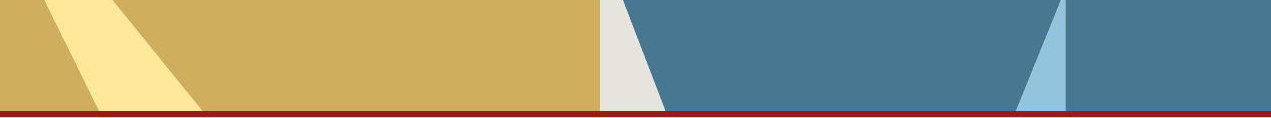 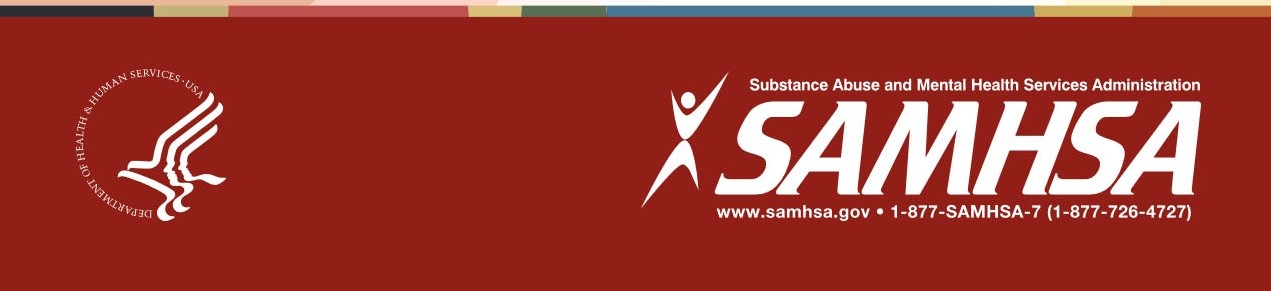 A TREATMENT IMPROVEMENT PROTOCOLImproving Cultural Competence,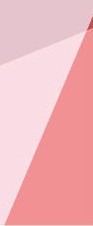 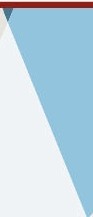 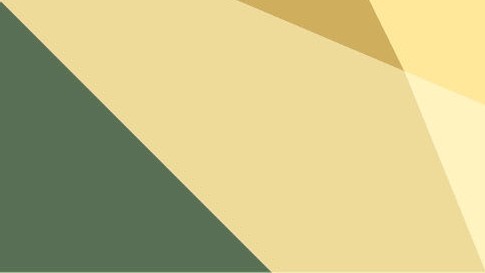 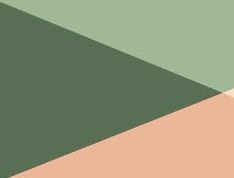 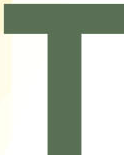 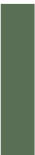 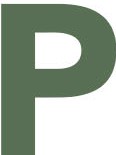 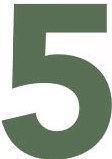 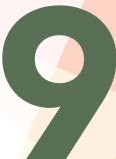 A TREATMENT IMPROVEMENT PROTOCOLImproving Cultural Competence'•...	.. ... ..	·.•••	• •• ,	•••	1,,	•••	... 1·	•••	'• - • .:...	..:...	•••	"' •••....... ,:	\ .•.•·	•,,TIP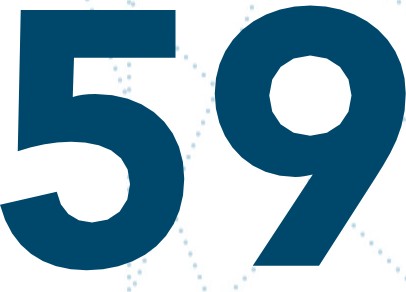 ·.	•,.'•	...._..:.....·..U.S. DEPARTMENT OF HEALTH AND HUMAN SERVICESSubstance Abuse and Mental Health Services Administration Center for Substance Abuse Treatment1 Choke Cherry RoadRockville, MD 20857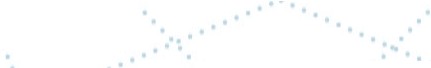 ·.	.·· ··	•',Improving Cultural CompetenceAcknowledgmentsThis publication was produced by The CDM Group, Inc., under the Knowledge Application Program (KAP) contract numbers 270-99-7072, 270-04-7049, and 270-09-0307 with the Substance Abuse and Mental Health Services Administration (SAMHSA), U.S. Department of Health and Human Services (HHS). Andrea Kopstein, Ph.D., M.P.H., Karl D. White, Ed.D., and Christina Currier served as the Contracting Officer's Representatives.DisclaimerThe views, opinions, and content expressed herein are those of the consensus panel and do not necessarily reflect the views, opinions, or policies of SAMHSA or HHS. No official support of or endorsement by SAMHSA or HHS for these opinions or for particular instruments, software, or resources is intended or should be inferred.Public Domain NoticeAll materials appearing in this volume except those taken directly from copyrighted sources are in the public domain and may be reproduced or copied without permission from SAMHSA or the authors. Citation of the source is appreciated. However, this publication may not be reproduced or distributed for a fee without the specific, written authorization of the Office of Communications, SAMHSA, HHS.Electronic Access and Copies of PublicationThis publication may be ordered or downloaded from SAMHSA's Publications Ordering Web page at http://store.samhsa.gov. Or, please call SAMHSA at 1-877-SAMHSA-7 (1-877-726- 4727) (English and Espanol).Recommended CitationSubstance Abuse and Mental Health Services Administration. Improving Cultural Competence. Treatment Improvement Protocol (TIP) Series No. 59. HHS Publication No. (SMA) 14-4849. Rockville, MD: Substance Abuse and Mental Health Services Administration, 2014.Originating OfficeQyality Improvement and Workforce Development Branch, Division of Services Improvement, Center for Substance Abuse Treatment, Substance Abuse and Mental Health Services Administration, 1 Choke Cherry Road, Rockville, MD 20857.HHS Publication No. (SMA) 14-4849 First Printed 2014IIPlease share your thoughts about this publication by completing a brief online survey at:https://www.surveymonkey.com/r/KAPPFSThe survey takes about 7 minutes to complete and is anonymous.Your feedback will help SAMHSA develop future products.ContentsList of ExhibitsExhibit 1-1: Multidimensional Model for Developing Cultural Competence	6Exhibit 1-2: The Continuum of Cultural Competence	10Exhibit 1-3: Common Characteristics of Culture	12Exhibit 1-4: Education and Culture	22IVContentsExhibit 1-5: Cultural Identification and Cultural Change Terminology	24Exhibit 1-6: Five Levels of Acculturation	25Exhibit 1-7: Measuring Acculturation	27Exhibit 2-1: Stages of Racial and Cultural Identity Development	40Exhibit 2-2: Counselor Worldview	43Exhibit 2-3: ACA Counselor Competencies: Counselors' Awareness of TheirOwn Cultural Values and Biases	46Exhibit 2-4: ACA Counselor Competencies: Awareness of Clients' Worldviews	47Exhibit 2-5: Attitudes and Behaviors of Culturally Competent Counselors	49Exhibit 2-6: ACA Counselor Competencies: Culturally Appropriate InterventionStrategies	56Exhibit 3-1: Client-Counselor Matching	71Exhibit 4-1: Requirements for Organizational Cultural Competence	75Exhibit 4-2: Creating Culturally Responsive Treatment Environments	75Exhibit 4-3: Hands Across Cultures Mission Statement	78Exhibit 4-4: Critical Treatment Issues To Consider in Providing Culturally Responsive Services	80Exhibit 4-5: Qyalities of Effective Cultural Competence Training	92Exhibit 4-6: OMH Staff Education and Training Guidelines	94Exhibit 4-7: Cultural Competence Initiative Across Time in One Organization	99Exhibit 5-1: Core Culturally Responsive Principles in Counseling African Americans	110Exhibit 5-2: Lifetime Prevalence of Substance Use Disorders According to EthnicSubgroup and Immigration Status	130Exhibit 5-3: Native Americans and Community	143Exhibit 5-4: The Lakota Version of the 12 Steps	147Exhibit 6-1: How Drug Cultures Differ	162Exhibit 6-2: The Language of a Drug Culture	164Exhibit 6-3: The Values and Beliefs of a Heroin Culture	166Exhibit 6-4: Music and Drug Cultures	166Exhibit 6-5: The Rituals of Drug Cultures	168Exhibit 6-6: Qyestions Regarding Knowledge and Skill Demands of Heroin Use	168Exhibit 6-7: 12-Step Group Values and the Culture of Recovery	174VConsensus PanelNote: Information given indicates each participant's affiliation during the time the panel was convened and may no longer reflect the individual's current affiliation.ChairFelipe Gonzalez Castro, M.S.W., Ph.D.ProfessorDepartment of Psychology Arizona State University Tempe,AZCo-ChairsLoretta]. Bradley, M.A., Ph.D.ProfessorDepartment of Educational Psychology Texas Tech UniversityLubbock,TXJacqueline P. Butler, M.S.W., CCDC, LISWProfessor of Clinical Psychiatry Substance Abuse Division College of MedicineUniversity of Cincinnati Cincinnati, OHFlanders Byford, M.S.W., LCSW Oklahoma City-County Health Department Oklahoma City, OKTing-Fun May Lai, M.S.W., CSW, CASACDirectorChinatown Alcoholism Center Hamilton-Madison House NewYork,NYWorkgroup LeadersVirgil A. Gooding, Sr., M.A., M.S.W., LISCClinical Director Foundation II, Inc. Cedar Rapids, IAFord H. Kuramoto, D.S.W.PresidentNational Asian Pacific American Families Against Substance AbuseLos Angeles, CAHarry Montoya, M.A. President/Chief Executive Officer Hands Across CulturesEspanola, NMOnaje M. Salim, M.A., NCAC-II, CCSDirectorCork Institute Southeast Addiction Technology Transfer CenterMorehouse School of Medicine Atlanta, GAPanelistsBarbara Lee Aragon, M.S.W.Academic FellowDepartment of Health Services North Highlands, CAVIIImproving Cultural CompetenceDebra A. Claymore, M.Ed.Adm.D. Claymore & Associates, Inc. Loveland, COE. Daniel Edwards, D.S.W.DirectorEthnic Studies Program University of UtahSalt Lake City, UTTonda L. Hughes, M.S.N., Ph.D., FAANAssociate Professor College of NursingUniversity oflllinois at Chicago Chicago, ILDavid Mathews, M.A., Ph.D.Director of Adult ServicesKentucky River Community Care, Inc. Jackson, KYAnthony (Tony) Taiwai Ng, M.D.Consultant Washington, DCBarry Pilson, Ph.D. Adjunct Professor School of Social Work Tulane University Metairie, LARafaela R. Robles, Ed.D.DirectorTechnology Transfer Center Caribbean Basin/Hispanic Addiction Centro de Estudios en Adicci6n Universidad Central del Caribe Bayamon,PRGloria M. Rodriguez, D.S.W.Research ScientistDivision of Addiction ServicesNew Jersey Department of Health and Senior ServicesTrenton, NJAnn S. Yabusaki, M.Ed., M.A., Ph.D.DirectorCoalition for a Drug-Free Hawaii Honolulu, HIVIIIKAP Expert Panel and Federal Government ParticipantsNote: Information given indicates each participant's affiliation during the time the panel was convened and may no longer reflect the individual's current affiliation.Barry S. Brown, Ph.D.Adjunct ProfessorUniversity of North Carolina at Wilmington Carolina Beach, NCJacqueline Butler, M.S.W., LISW, LPCC, CCDC III, CJSProfessor of Clinical Psychiatry College of Medicine University of Cincinnati Cincinnati, OHDeion CashExecutive DirectorCommunity Treatment and Correction Center, Inc.Canton,OHDebra A. Claymore, M.Ed.Adm.D. Claymore & Associates, Inc. Loveland, COCarlo C. DiClemente, Ph.D.ChairDepartment of PsychologyUniversity of Maryland Baltimore County Baltimore, MDCatherine E. Dube, Ed.D. Independent Consultant Brown University Providence, RIJerry P. Flanzer, D.S.W., LCSW, CACChief of ServicesDivision of Clinical and Services Research National Institute on Drug Abuse National Institutes of HealthBethesda, MDMichael Galer, D.B.A. Independent Consultant Westminster, MARenata]. Henry, M.Ed.DirectorDivision of Alcoholism, Drug Abuse and Mental HealthDelaware Department of Health and Social ServicesNew Castle, DEJoel Hochberg, M.A.PresidentAsher & Partners Los Angeles, CAJack Hollis, Ph.D.Associate DirectorCenter for Health Research Kaiser Permanente Portland, 0 RIXImproving Cultural CompetenceMary Beth Johnson, M.S.W. DirectorAddiction Technology Transfer Center University of Missouri-Kansas City Kansas City, MOEduardo Lopez, B.S. Executive Producer EVS Communications Washington, DCHolly A. Massett, Ph.D.Academy for Educational Development Washington, DCDiane Miller, Ph.D.ChiefScientific Communications Branch National Institute on Alcohol Abuseand AlcoholismNational Institutes of Health Bethesda, MDHarry B. Montoya, M.A. President/Chief Executive Officer Hands Across CulturesEspanola, NMRichard K. Ries, M.D.Director/ProfessorOutpatient Mental Health Services Dual Disorder ProgramsSeattle, WAGloria M. Rodriguez, D.S.W.Research ScientistDivision of Addiction ServicesNew Jersey Department of Health and Senior ServicesTrenton,NJEverett Rogers, Ph.D.Center for Communications Programs Johns Hopkins UniversityBaltimore, MDJean R. Slutsky, P.A., M.S.P.H.DirectorCenter for Outcomes and EvidenceAgency for Healthcare Research and Qyality Rockville, MDNedra Klein Weinreich, M.S.PresidentWeinreich Communications Canoga Park, CAClarissa WittenbergDirectorOffice of Communications and Public LiaisonNational Institute of Mental Health National Institutes of Health Bethesda, MDConsulting Members of the KAP Expert PanelPaul Purnell, M.A Social Solutions, L.L.C. Potomac,MDScott Ratzan, M.D., M.P.A., M.A. Academy for Educational Development Washington, DCThomas W. Valente, Ph.D.Director, Master of Public Health Program Department of Preventive Medicine School of MedicineUniversity of Southern California Alhambra, CAPatricia A. Wright, Ed.D. Independent Consultant Baltimore, MDXWhat Is a TIP?Treatment Improvement Protocols (TIPs) are developed by the Substance Abuse and Mental Health Services Administration (SAMHSA) within the U.S. Department of Health and Human Services (HHS). TIPs are best practice guidelines for the treatment of substance use disorders.TIPs draw on the experience and knowledge of clinical, research, and administrative experts to evaluate the quality and appropriateness of various forms of treatment. TIPs are distributed to facilities and individuals across the country. Published TIPs can be accessed via the Internet at http://store.samhsa.gov.Although each TIP strives to include an evidence base for the practices it recommends, SAMHSA recognizes that the field of substance abuse treatment is continually evolving, and research frequently lags behind the innovations pioneered in the field. A major goal of each TIP is to convey front-line information quickly but responsibly. If research supports a particular approach, citations are provided.XIPursuing Organizational Cultural CompetenceCavin, a 42-year-old African American man, arrived at a well­ known private substance abuse treatment center confused and unable to provide his medical history at intake. Referred to the center through his employee assistance program, he was accom­ panied by his spouse and 14-year-old son. Cavin's wife provided his medical history and recounted her husband's 2-year decline from a promising career as a journalist, researcher, and social commentator to a bitter, often paranoid man who abused cocaine and alcohol. Cavin, she explained, had become increasingly un­ predictable.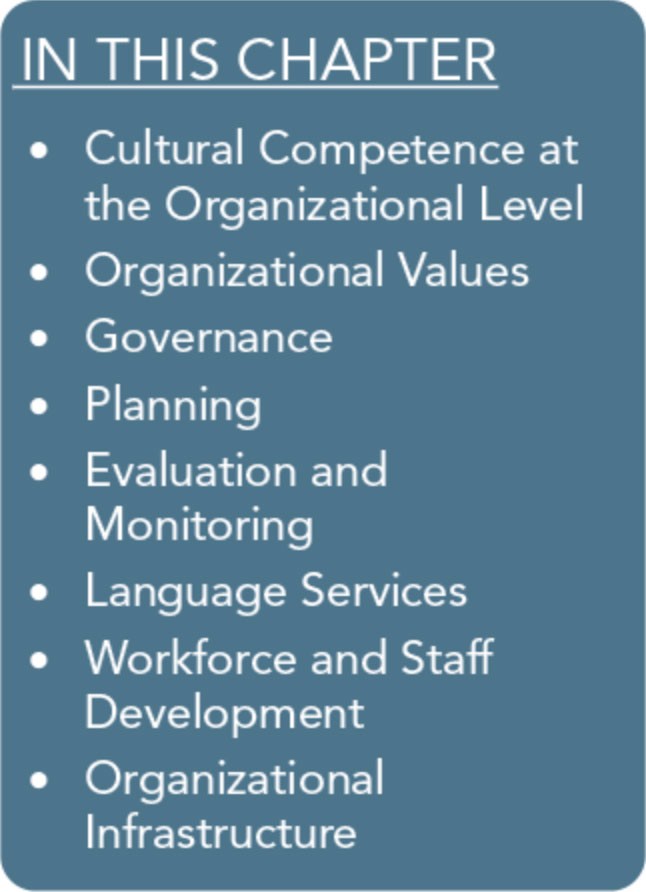 Upon admission, Cavin was initially cooperative and grateful to his spouse for her efforts, but as withdrawal continued, he became increasingly agitated, insisting that he could detoxify on his own. He resisted any intervention by staff members whom he perceived to be critical or patronizing. On his fourth day in treatment, Cavin began to note the treatment center's "White" environment. There were almost no African American employees-none at the clinical level. He noted how decor reflected only White American culture. Driven in part by his substance use disorder, he was look­ ing for reasons to leave. Later that evening, he checked out.Cavin was unable to relate to his treatment. He found no cultural cues with which to identify or connect. Therefore, he started searching for reasons to leave-behavior typical in persons who abuse substances. People often leave treatment with the conscious hope of managing their substance abuse themselves and the un­ conscious drive to relive positive experiences associated with sub­ stance use; meanwhile, they all too easily forget the pain imposed by the use of alcohol and other substances. Cavin may have re­ mained in treatment if services had been more culturally respon­ sive. This is an example of how behavioral health programs benefit73Improving Cultural Competence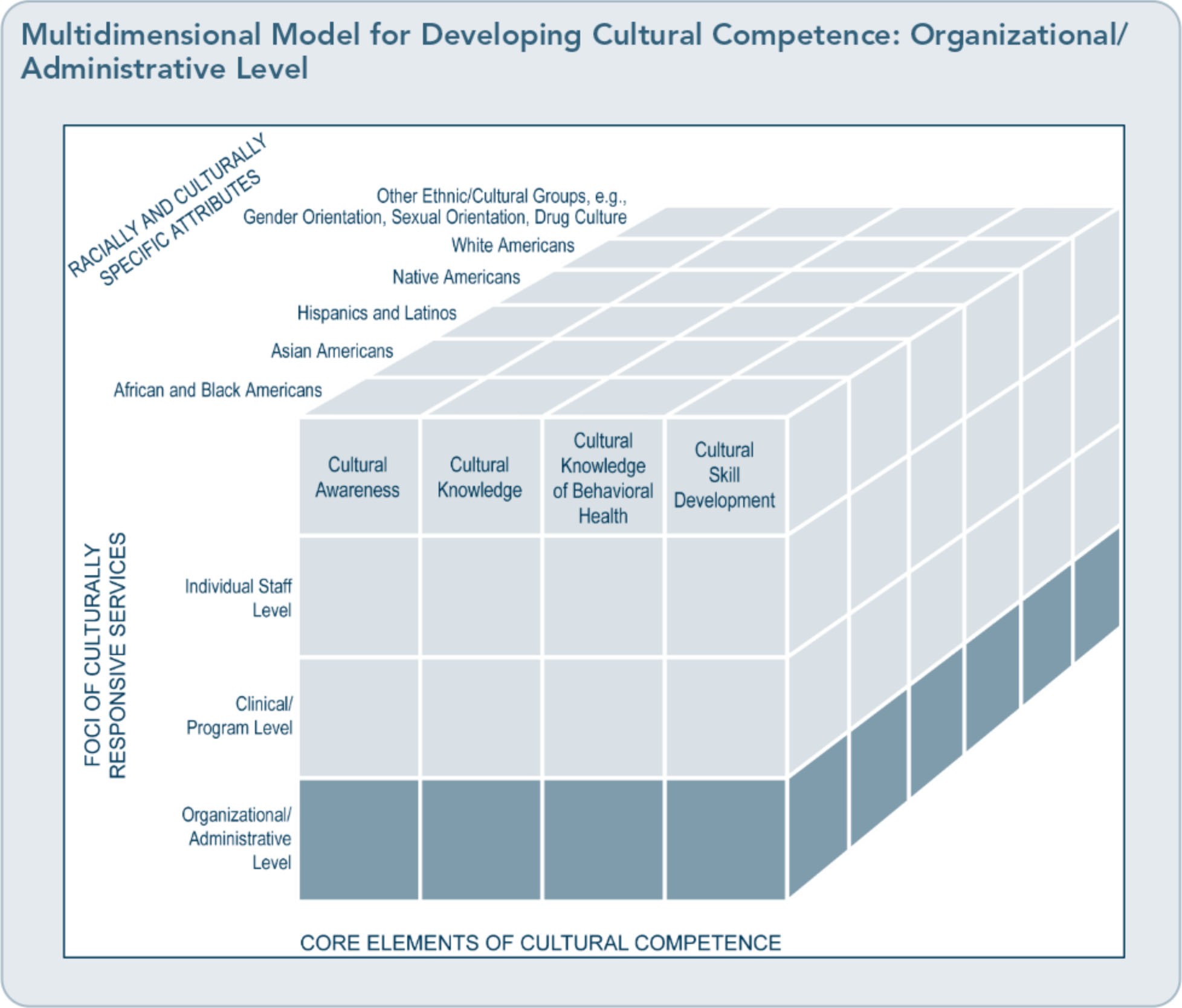 from commitment to culturally responsive services, staffing, and treatment-if they make no such commitment, their services may be underused, unwelcome, and ineffective.Cultural Competence at the Organizational LevelAt the organizational level, cultural compe­ tence or responsiveness refers to a set of con­ gruent behaviors, attitudes, and policies that enable a system, agency, or group of profes­ sionals to work effectively in multicultural environments (Cross et al. 1989). Organiza­ tional cultural responsiveness is a dynamic,ongoing process; it is not something that is achieved once and is then complete. Organiza­ tional structures and components change. The demographics and needs of communities change. Employees and their job descriptions change. Consequently, the commitment to increase cultural competence must also involve a commitment to maintain it through periodic reassessments and adjustments. Based on the Cross et al. (1989) definition of the culturally competent organization, Goode (2001) identi­ fies three principal components (Exhibit 4-1) that coincide with Sue's (2001) multidimen­ sional model for developing cultural compe­ tence in behavioral health services.74Chapter 4-Pursuing Organizational Cultural Competence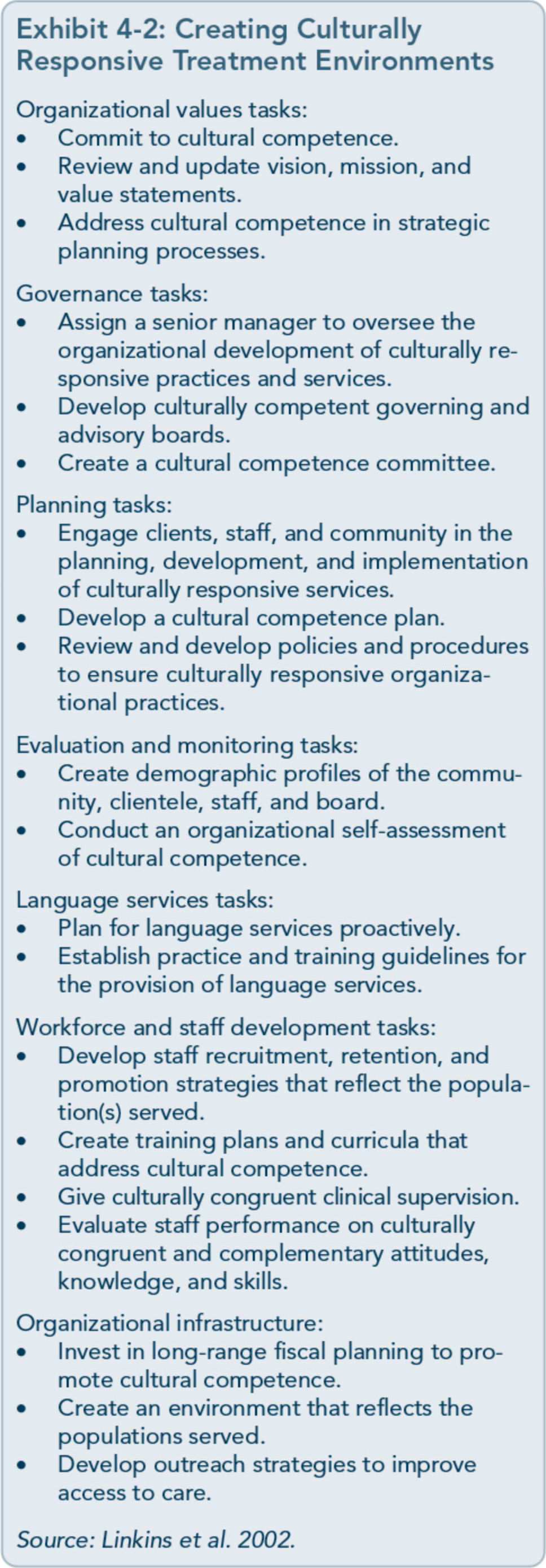 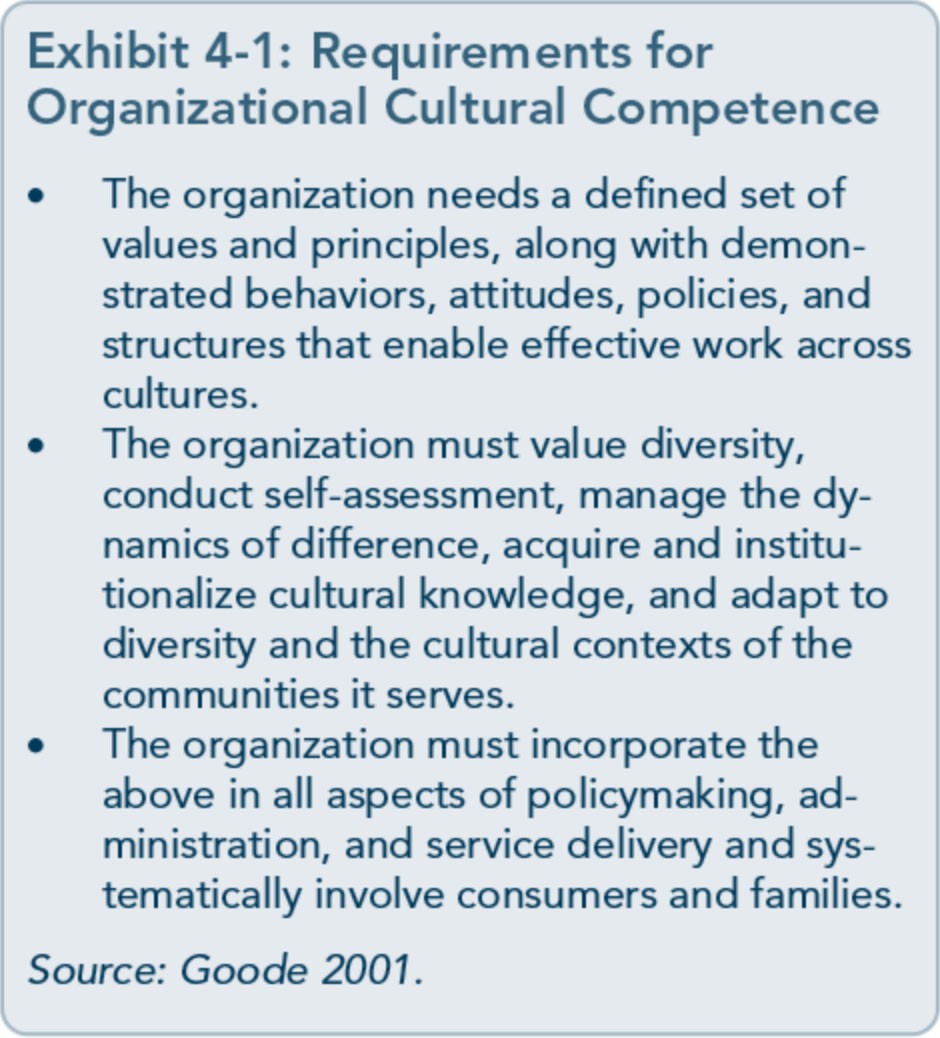 This chapter provides a broad overview of how behavioral health organizations can create an institutional framework for culturally responsive program delivery, staff develop­ ment, policies and procedures, and administra­ tive practices. Built on the U.S. Department of Health and Human Services' (HHS's) Office of Minority Health (OMH) Enhanced National Standards for Culturally and Linguistically Appropriate Services in Health and Health Care (OMH 2013; for review, see Appendix C), this chapter is organized around the Health Resources and Services Administration's (HRSA's) domains of organi­ zational cultural competence: organizational values, governance, planning, evaluation and monitoring, communication (language ser­ vices), workforce and staff development, and organizational infrastructure (Linkins et al.2002). (Another domain, services and inter­ ventions, is covered in Chapter 3.)Within each domain, specific organizational tasks are suggested to aid program and ad­ ministrative staff in developing a culturally responsive clinical, work, and organizational environment (Exhibit 4-2); these domains and75Improving Cultural Competencetasks are adapted to behavioral health services. Task overlap across domains may require work on several tasks at once. HRS.A's organizational cultural competence assessment profile is avail­ able online (http://www.hrsa.gov/cultural competence/healthdlvr.pdf; Linkins et al.2002).Organizational ValuesJourney Mental Health Center (JMHC), a large outpatient mental health and substance abuse treatment clinic in Wisconsin, is an organization that is committed to providing accessible, community-focused, culturally responsive behavioral health services.JMHC offers the following commentary on the im­ portance of clear, culturally responsive organi­ zational values (JMHC 2013, paragraphs 1-3):... cultural competence is fundamental to providing quality services that promote indi­ vidual and family strengths, dignity, and self­ reliance. Cultural competence broadens and enriches the delivery of mental health and alcohol and other drug abuse (AODA) ser­ vices by providing a more holistic, relevant view of the world and the helping process. Cultural competence does not stand apart from, but is intrinsic to good clinical practice. Its threads are woven into the tapestry of ef­ fective assessment, treatment planning, inter­ vention, advocacy, and support. In addition, cultural competence is intrinsic to effective staff relationships and business practices.Cultural competence promotes relationships based upon understanding and knowledge of how one's own cultural beliefs and values in­ fluence the organization of information, per­ ceptions, feelings, experiences, and coping strategies. It involves being able to identify, learn from, and incorporate these into the helping process. When cultural competence is an integral part of personal competence, there is the maximum opportunity to increase the amount and quality of information and the speed with which that information can be shared and processed and to form healthy al­ liances.Cultural competence demands an ongoing commitment to openness and learning, taking time and taking risks, sitting with uncertainty and discomfort, and not having quick solu­ tions or easy answers. It involves building trust, mentoring, and developing and nurtur­ ing a frame of reference that considers alli­ ances across culture as enriching rather than threatening shared goals.Task: Commit to Cultural CompetenceCounselors are typically a part of a larger organization or system, but the focus on and responsibility for developing culturally respon­ sive services has historically fallen on individ­ ual practitioners rather than on organizations. Most literature on cultural competence ad­ dresses the cultural awareness, knowledge, and skills of the practitioner, but until recently, it has failed to apply these same concepts to agencies. Cultural competence among coun­ selors is only as effective as their agencies' commitment to and support of cultural com­ petence and ability to value diversity through culturally congruent administrative practices, including-but not limited to-policies and procedures, programming, staffing, and com­ munity involvement.Counselors are unlikely to affect organization­ al change to the same degree as the agency's overall administration can. Hence, culturally responsive treatment cannot be sustained without an agency's commitment and support. In fact, the organization itself can prevent clients from receiving culturally responsive services or treatment opportunities. Organiza­ tions that are unaware of cultural issues can fail to recognize that diverse groups may have difficulty accessing and engaging in treatment. Also, counselors who attempt to use culturally responsive practices-such as the involvement of family members (as defined by the client) and traditional healers-can encounter insur­ mountable hurdles if their agencies' policies76Chapter 4-Pursuing Organizational Cultural Competence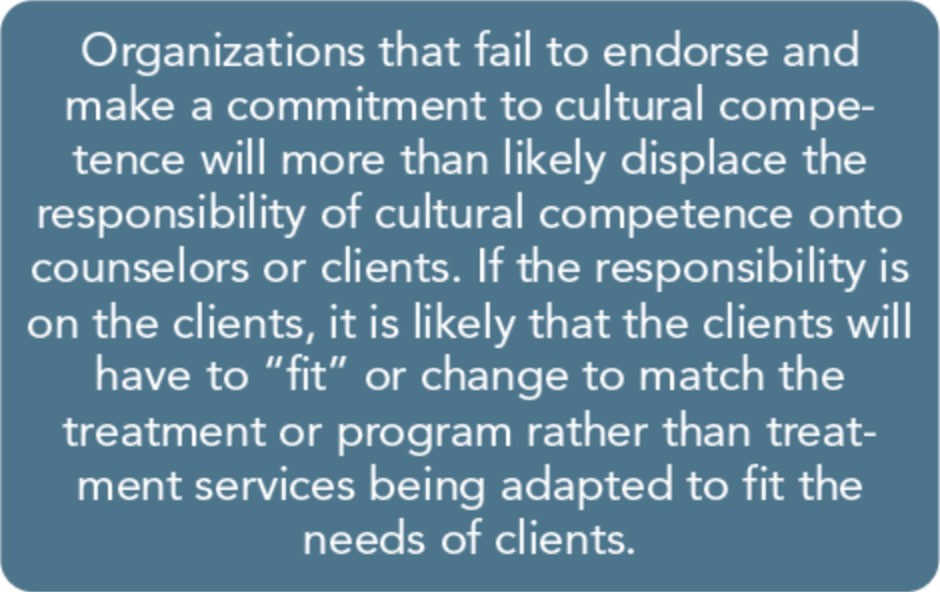 and resources do not support these practices. The system can actually impede efforts made by counselors invested and trained in cultural competence. Thus, the development of cultural competence begins at the top level of the organization, with an initial focus on systemic changes.Cultural competence does not occur by acci­ dent. To maximize its effectiveness in working with diverse groups, the organization must first view diversity as an asset. As importantly, the organization must ensure that its process of developing cultural competence has the genuine, full, and lasting support of the organ­ ization's leadership. The chief executive officer (CEO), senior management, and board of directors play critical roles. A strong mandate from the board or CEO, coupled with a com­ mitment to provide resources, can be a good motivator for staff and committees to under­ take major organizational change. Support of cultural competence must be made clear throughout the organization and community in meaningful ways, in words and actions.Leadership can make a difference in the im­ plementation of culturally responsive practices by creating an organizational climate that encourages and supports such practices. This includes a willingness to discuss the im­ portance of cultural competence, try new practices or approaches, tolerate the uncertain­ ty that accompanies transitional periods dur­ ing which practices and procedures areevolving, respond to unforeseen barriers, and revise innovations that are not working as intended. It is important that leadership be genuinely committed to the effort and that their support be tangibly apparent in the allocation of relevant resources. A strong commitment to improving organizational cultural competence should include the obli­ gation to monitor procedures after they have been implemented, maintain and reevaluate new practices, and provide resources and opportunities for ongoing training and cultur­ ally competent supervision.Task: Review and Update Vision, Mission, and Value Statements The organization's mission, vision, and value statements are vitally important in creating a conceptual framework that promotes cultur­ ally responsive behavioral health services.Agencies should examine how these state­ ments are developed. Are stakeholders in­ volved in the development process? In what ways does the organization ensure that its values and mission reflect the community and populations that it serves? Does the organiza­ tion see this task as a singular event, or has it planned for periodic review of its values and mission to ensure continued organizational responsiveness as needs, populations, or envi­ ronments change?Initially, the planning committee should de­ termine how the culture of the organization as well as the surrounding community can sup­ port achievement of the mission and vision statements. Culturally responsive organiza­ tional statements cannot provide a tangible framework unless supported by community, referral, and client demographics; a needs assessment; and an implementation plan.Mission and vision statements need to be operationalized through identified goals as well as measurable indicators to track progress. The Hands Across Cultures Corporation of77Improving Cultural Competencenorthern New Mexico, which serves Native peoples within pueblos (American Indians), the City of Espanola, Pojoaque Valley, and surrounding communities (predominantly Latino), addresses the importance of the cultural context of its work in its mission and philosophy statements (Exhibit 4-3).Task: Address Cultural Competence in Strategic Planning ProcessesThe strategic planning process provides an opportunity to reevaluate an agency's values, mission, and vision regarding cultural compe­ tence. A comprehensive process involves eval­ uating the organization's internal and external environments prior to holding planning meet­ ings; this evaluation involves conducting staff, client, and community assessments. From assessing current needs to evaluating global factors that influence the direction and deliv­ ery of services (e.g., funding sources, treat­ ment mandates, changes in health insurance),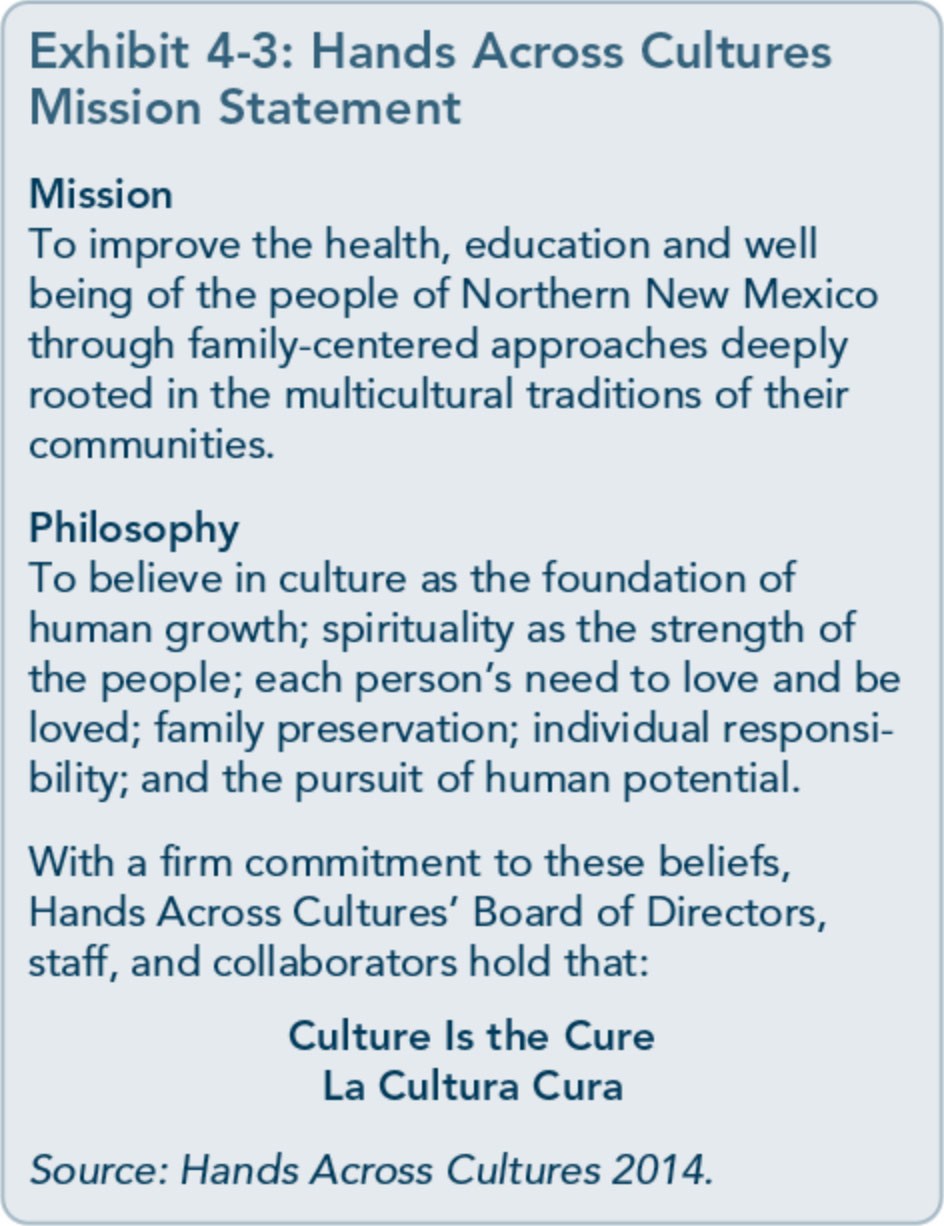 78organizations can begin to gain insight into the demands and challenges of providing culturally responsive services. Moreover, stra­ tegic planning is an opportunity to explore and develop short- and long-term goals that focus on incorporating culturally responsive delivery systems while addressing issues of sustainability (i.e., how to provide resources and support the implementation of culturally responsive policies and procedures over time).A formal strategic planning meeting should be held to determine specific goals, objectives, and tasks that will ensure quality improvement in culturally responsive services. The develop­ ment of timelines and methods to evaluate progress, obstacles, and directions for each goal are equally important. For organizations that do not have a specific cultural competence plan prior to the strategic planning meeting, this process can provide the forum for devel­ oping the steps needed to create a formal plan.GovernanceTask: Assign a Senior Manager To Oversee the Development of Culturally Responsive Practices and ServicesFrom the outset, a senior staff member with the authority to implement change should be assigned to oversee the developmental process of planning, evaluating, and implementing culturally responsive administrative and clini­ cal services. Key responsibilities include the ongoing development and facilitation of cul­ tural competence committees and advisory boards, management of evaluative processes, facilitation of the development of a cultural competence plan and its implementation, and oversight of policies and procedures to ensure cultural competence within the organization and among staff. Cultural competence cannot come to fruition with only one voice being heard, but assigning a key person to overseeChapter 4-Pursuing Organizational Cultural Competencethe process will more likely keep top-priority goals and objectives in view.Task: Develop Culturally Competent Governing and Advisory BoardsBeyond having the foresight to plan for and develop culturally responsive services, it is vital that executive staff members on governing and advisory boards and committees are educated about and invested in the organization's mis­ sion and plan. For example, the board's hu­ man resources committee may be more invested in developing and reinforcing cultur­ ally responsive recruitment and hiring policies and practices if they are involved in the strate­ gic planning process and educated about the organization's mission, values, and vision. At the same time, the organization should seek outside direction. Given that sharing infor­ mation about the agency's activities with others outside the organization can create some hesitancy or be a potential barrier, the executive staff can frame the planning process as an opportunity for positive development and community involvement as a powerful resource. The organization should establish a community advisory board that includes stakeholders, specialists, and/or experts in multicultural behavioral health services along with key administrators and staff. This adviso­ ry board should consist of local community members from whom the organization can solicit valuable advice, input, and potential support for the development of culturally responsive treatment (Minnesota Department of Human Services 2004).Representation should include clients, alumni, family members, and community-based organizations and institutions (e.g., commu­ nity centers, faith communities, social service organizations). Developing an inclusive advi­ sory board of community members can en­ hance and extend use of and referral fromother community agencies. Moreover, this board can help identify community leaders and culturally appropriate resources for the client population to supplement treatment activities, such as traditional healing practices (Castro et al. 1999a). The advice box on the next page reviews strategies for engaging communities in the development of culturally responsive services.Task: Establish a Cultural Competence CommitteeBy creating a committee within the organiza­ tion to guide the process of becoming cultur­ ally competent and responsive, the organization ensures that a core group will provide oversight and direction. This commit­ tee should be inclusive not only in terms of the racial and ethnic composition of the popu­ lation served, but also in terms of drawing from all levels of the organization (Whaley and Longoria 2008). Representatives of the advisory board should also be included. Pro­ gram administrators should provide direction to the cultural competence committee. The person assigned to take the lead on cultural competence should chair the committee, and the CEO should be noticeably involved.The cultural competence committee will oversee the organization's self-assessment process while also creating the demographic profile of the organization's community, devel­ oping a cultural competence plan, and formu­ lating and monitoring procedures that evaluate the implementation and effectiveness of the organization's plan in developing culturally responsive services and practices. The commit­ tee should ensure that the organization's plans are continually updated. To succeed, this team must be empowered to influence, formulate, implement, and enforce initiatives on all levels and throughout every department of the organization (Constantine and Sue 2005; Fung et al. 2012), including, for example,79Improving Cultural Competence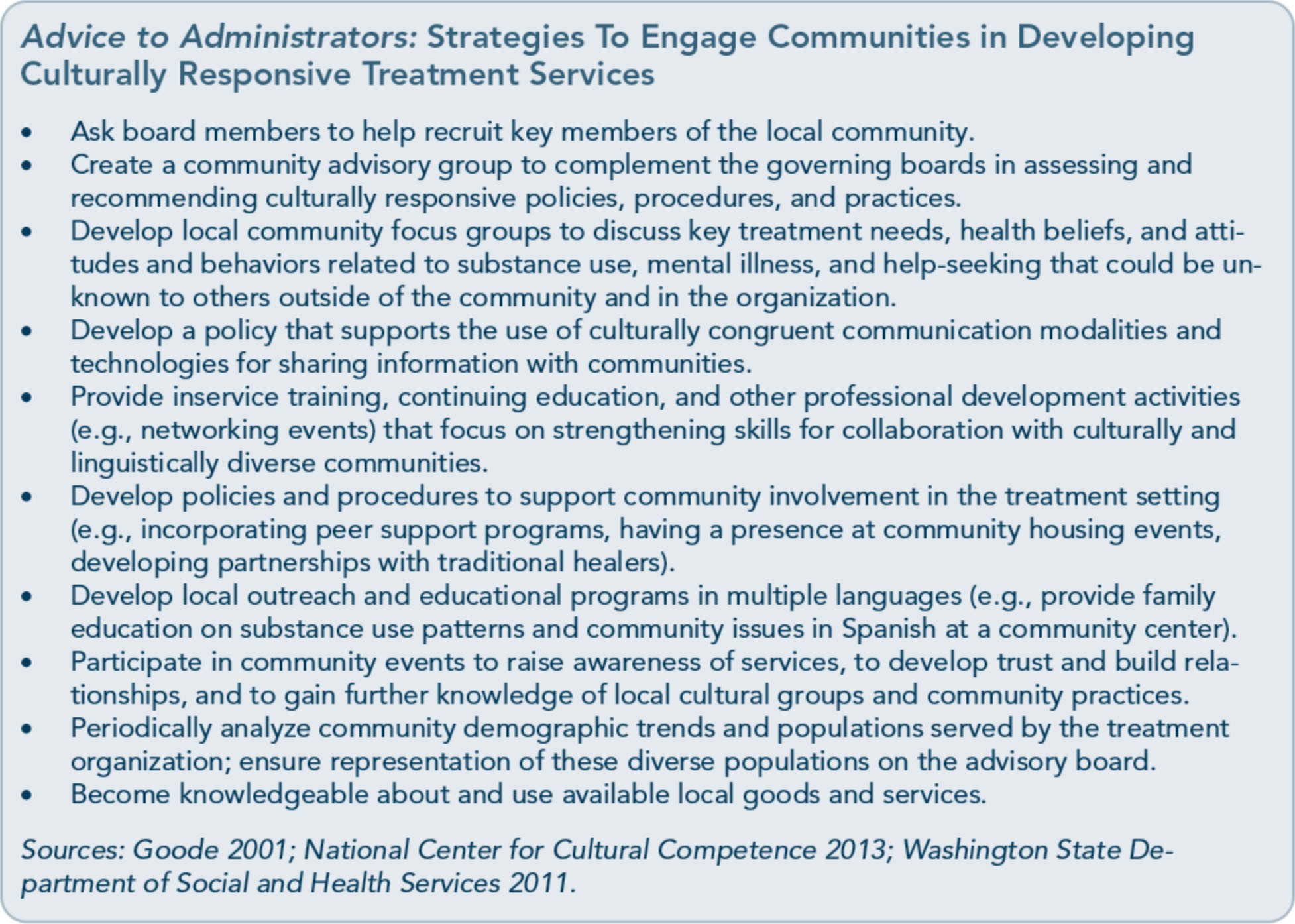 presenting data and subsequent recommenda­ tions to the administration and boards based on employee feedback about their experiences with newly adopted, culturally responsive procedures in the organization. Exhibit 4-4 highlights key issues in behavioral health treatment that must be addressed in providing culturally responsive services.PlanningTask: Engage Clients, Staff, and the Community in the Planning, Development, and Implementation of Culturally Responsive ServicesOrganizations can sometimes have the best intentions of creating culturally responsive services but miss the mark by operating in a vacuum. Initially, the vacuum approach can80appear less time consuming, complex, and expensive, but it can also represent paternalism whereby organizations or administrators assume that they inherently know what is best for the program, clients, staff, and community. Instead, organizations and the services that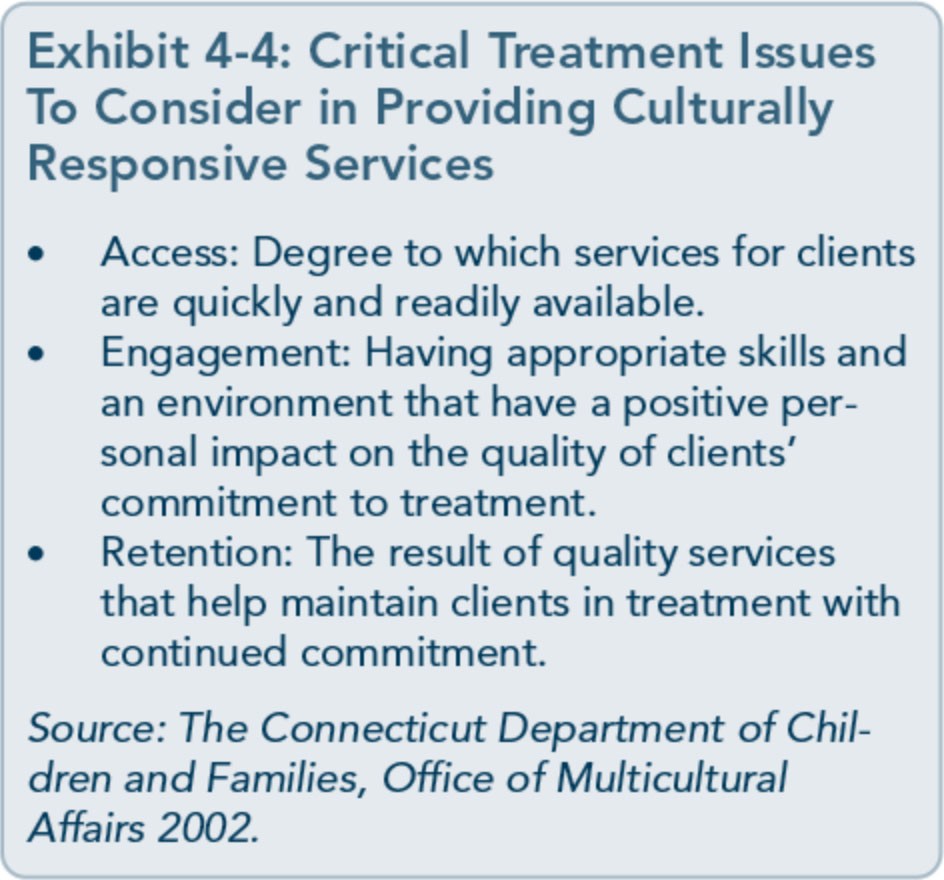 Chapter 4-Pursuing Organizational Cultural Competencethey provide need to be congruent with the specific populations being served; clients and the community should have an opportunity to provide input on how services are delivered and the types of services that are needed.Otherwise, services may be poorly matched to clients, underused by the community, and detrimental to agency financial resources. For example, an agency could decide that family therapy is a culturally appropriate service and proceed to create a multifamily program (treating several families together in a group format) without considering that, for some cultural groups, family shame associated with seeking help can deter the use of such services.Staff members are likely to have specific knowledge of client needs and to be able to identify potential obstacles or challenges in how an organization attempts to implement culturally responsive policies and procedures. A parallel process that can influence the po­ tential success of staff involvement and com­ mitment to the development of cultural competence is the organizational culture.Suppose, for example, that the staff perceives the organization's new commitment to cultural competence as another expectation of more work without training, adequate clinical supervision, or ongoing support. Maybe staff members have historically experienced fre­ quent announcements, mandates, or excite­ ment generated by the administration that fade quickly. Perhaps the organization ar­ ranges committees and meetings, purporting that they want staff input despite the fact that decisions have already been made.The organizational climate sets the stage for staff responsiveness and motivation in devel­ oping cultural competence and in implement­ ing culturally responsive services. Without an organizational history and culture of support­ ing change across time, staff members will likely resent an increase in expectations with-out some means of compensating for addi­ tional work, perceive themselves as powerless over the proposed changes, or minimize the need to make any immediate changes. For example, staff members may view changes as temporary or a phase and believe that the organization will focus on other issues or new directions once the pressure or attention on this specific issue subsides.Task: Develop a Cultural Competence PlanTo ensure the delivery of culturally responsive services, it is important to develop a cultural competence plan (see the "Criteria for Devel­ oping an Organizational Cultural Compe­ tence Plan'' advice box on the next page).Using demographic data and an organizational self-assessment (including community and advisory board input), the organization's cul­ tural competence committee can begin writing an organizational plan for improving cultural competence. The committee will need to assign staff members to research and write each component of the plan, which should outline specific objectives, means of achieving these objectives, and recommend timelinesand processes for evaluating progress. The plan should contain at least the following components:A narrative introduction that covers com­ munity demographics and history, organi­ zational self-assessment and other evaluation tools, the rationale for provid­ ing culturally responsive services, and the organization's strengths and needs for im­ provement in providing services that are responsive to client cultural groups; a brief overview of current priorities, goals, and tasks to help the organization develop and improve culturally responsive clinical ser­ vices and administrative practices is also advisable.81Improving Cultural Competence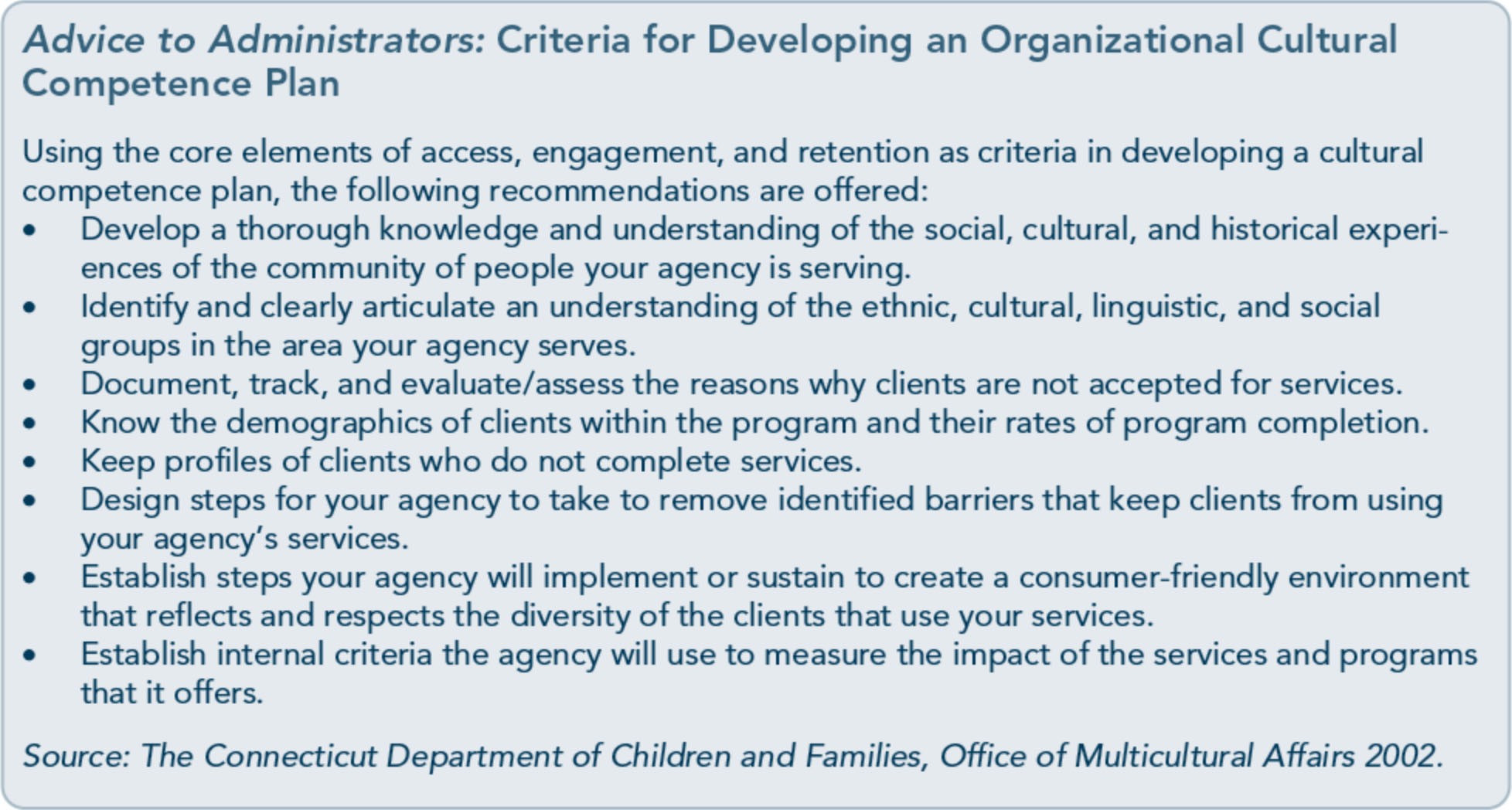 Strategies for recruiting, hiring, retaining, and promoting qualified diverse staf£Resources and policies to support language services and culturally responsive services.Methods to enhance professional devel­ opment (e.g., staff education and training, peer consultation, clinical supervision) in culturally responsive treatment services.Mechanisms for community involvement, beginning with the development of a community advisory board and cultural competence committee and including community participation in relevant treatment activities or in support of treat­ ment services (e.g., spiritual direction).Approaches to amending facility design and operations to present a culturally con­ gruent atmosphere.Identification of and recommendations for culturally and linguistically appropriate program materials.Programmatic strategies to incorporate culturally congruent clinical and ancillary treatment services.Fiscal planning for funding and human resources needed for priority activities(e.g., training, language services, program development, organizational infrastructure).Guidelines for implementation that de­ scribe roles, responsibilities, timeframes, and specific activities for each step.The committee must determine how to over­ see the plan (e.g., by tracking accomplish­ ments, obstacles, and remediation strategies). Who will develop and revise guidelines for treatment planning, introduce new guidelines to the staff and provide counselor training, and coordinate revisions with the information technology specialist or department?Task: Develop and Review Policies and Procedures To Ensure Culturally Responsive Organizational PracticesIn essence, policies and procedures are the backbone of an organization's implementation of culturally responsive services. By creating, reviewing, and adapting clinical and adminis­ trative policies and procedures in response to the ever-changing needs of client populations, the agency is able to provide counselors and82Chapter 4-Pursuing Organizational Cultural Competenceother workers with support and the means to respond in a consistent, yet flexible, manner. Programs are likely to have the foresight to develop relevant policies and procedures through the planning and evaluative processes outlined in this chapter, but it is unlikely that they will anticipate every situation. Thus, ongoing flexibility is paramount.When putting together an organizational cultural competence plan, providers should be careful to follow the requirements set by state licensing boards, accreditation agencies, and professional organizations that oversee certifi­ cation and licensing of treatment profession­ als. Much of the push for cultural competence throughout the healthcare field is in response to the mandates of accrediting agencies, fun­ ders, and managed care organizations.These entities have standards and guidelines that state minimum expectations for client rights, program structure, and staffing, along with treatment content and conditions. Behavioral health organizations, including substance abuse treatment programs, must meet these standards to be accredited by national organi­ zations and compensated by funders.Although many accrediting bodies require a cultural competence plan that is assessed as part of the accreditation process, their requirements can be minimal. Consequently, organizations should go beyond such requirements in their own thinking and planning to ensure that they are responding adequately to the needs of the communities they serve. Above all, are the policies, procedures, and systems of care suited to the served populations? Do policies reflect the organization's commitment to cultural competence in administrative practices? For example, are strategies for professional devel­ opment, personnel recruitment, and retention of culturally competent staff members reflec­ tive of the populations and cultures that they serve?If an organization fails to develop culturally responsive policies or procedures yet claims to endorse or support culturally responsive ser­ vices counselors and staff members will likely carry the entire burden of implementing these services and will face numerous obstacles that could prevent the delivery of responsive ser­ vices. Take, for example, a counselor from a county-funded program who was directed by her supervisor to complement her counseling approach with the client's traditional healing beliefs and practices. The agency did not provide staff support, have policies or proce­ dures consistent with this request, or exhibit a willingness to adapt current procedures to meet the client's needs. The counselor had difficulty following this direction because of barriers in finding an appropriate traditional practitioner in the local area, coordinating services, establishing and securing confidenti­ ality for the client and with the practitioner (including educating the practitioner about confidentiality), arranging transportation for the client, obtaining a stipend for services, and discerning how and when to incorporate the traditional practice into the treatment milieu.Counselors who feel that they have been left to go it alone can view implementation of culturally responsive practices as an insur­ mountable challenge when the agency pro­ vides limited support or fails to endorse adaptive policies that are congruent with the needs of the client population. Counselors may have high motivation to incorporate culturally responsive care but find themselv s without appropriate agency resources, permis­ sion, or infrastructure to implement it. By developing and endorsing culturally responsive policies and procedures, an organization can provide carefully thought-out strategies and processes to help staff members provide re_a ­ time responsive services. Well-defined policies and procedures reinforce commitment to and expectations of cultural competence.83Improving Cultural CompetenceEvaluation and MonitoringTo develop a viable cultural competence plan, information must be gathered from all levels of the organization, from clients and commu­ nity, and from other stakeholders. Beginning with acquiring initial demographic data from the populations that are or could be served by the agency and extending to soliciting feed­ back from various stakeholders, gathering information prior to plan development helps the organization provide direction and deter­ mine priorities. Gathering information also allows ongoing monitoring and feedback regarding the plan's effectiveness and areas in need of improvement. Areas of evaluation and monitoring can include a demographic profile of the client, community, staff, and board constellations; community needs assessment; client, family, and referral feedback; adminis­ trative, clinical, medical, and nonclinical staff assessments; and more (American Evaluation Association 2011; LaVeist et al. 2008).Task: Create a Demographic Profile of the Community, Clientele, Staff, and BoardIntake, admission, and discharge data provide a good starting point for determining the demographics of current populations being served. Programs would likely benefit from developing a demographic summary for each population served, consisting of age, gender, race, ethnic and cultural heritage, religion, socioeconomic status, spoken and written language preferences and capabilities, em­ ployment rates, treatment level, and health status (HHS 2003b). With adequate resources, the organization can generate reports dating back 5 years to determine program trends.Agencies should also gather demographic information on groups in the agency's local community (Hernandez et al. 2009). This information can be easily obtained throughcensus data and national centers (e.g., Bureau of Labor Statistics) or through local sources, including the library, city hall, or the county commissioner's office (Whealin and Ruzek 2008). Community demographics can provide a quick benchmark on how well an agency serves the local community and how the community is represented at all levels of the organization. A demographic profile should also summarize information about clinical, medical, and nonclinical staff members as well as board members. Other information can also be helpful for specific agencies, as can hiring a consultant to gather demographic information and conduct the organization's self-assessment of cultural competence to limit bias; however, lack of funding can prohibit this possibility.Task: Conduct Organizational Self­ Assessment of Cultural CompetenceAn organization must have an awareness of how it functions within the context of a multi­ cultural environment, evaluating operational aspects of the agency as well as staff ability and competence in providing culturally con­ gruent services to racially and ethnically di­ verse populations. Therefore, an agency should assess how well it currently provides culturally responsive treatment. An honest and thorough organizational self-assessment can serve as a blueprint for the cultural competence plan and as a benchmark to evaluate progress across time (National Center for Cultural Competence 2013). To review a sample as­ sessment guide, refer to Appendix C.The importance of organizational self­ assessment cannot be overstated. Thorough, reliable, valid evaluations can gauge the effec­ tiveness of an agency's services, structure, and practices (e.g., clinical services, governing practices, policy development, staff composi­ tion, and professional development) with culturally and racially diverse clients, staff, and84Chapter 4-Pursuing Organizational Cultural Competencecommunities. More and more, public and private funding sources-as well as accrediting bodies-use an organization's self-assessment as a means of measuring compliance, effec­ tiveness, or quality improvement practices.A self-assessment can seem intensive in terms of both labor and capital, but in the long run, it can guide an organization's quality im­ provement process more efficiently by helping it provide the most relevant services at the right time. Gathering feedback from many internal and external sources gives agencies considerable information needed to effectively evolve as a culturally responsive organization, including data on current performance, areasneeding improvement, and development needs. In the initial self-assessment, an or­ ganization should obtain demographic in­ formation and seek feedback from key stakeholders-including community mem­ bers, clients, families, and referral sources(e.g., probation and parole offices, family and child services, private practitioners)-and from all levels of the organization, including administrative, managerial, clinical, medical, and support staff. The following steps are recommended to help an agency gain the information necessary to guide and support the development of its cultural competence plan.Step 1: With the advisory board and cultural competence committee, identify key stake­ holders who can provide valuable feedback about current strengths and areas in need ofimprovement regarding the function of the organization and the needs of its community.Step 2: Adopt a self-assessment guideline for organizational cultural competence (see Appendix C).Step 3: Determine the feasibility of using consultants and/or external evaluators to select, analyze, and manage assessment.For many organizations, hiring outside con­ sultants is financially prohibitive. Nonetheless, the cultural competence committee could recommend hiring outside evaluators and consultants to help them plan, conduct, and assess the results of the organizational self­ evaluation. The committee should ensure that consultants understand the population being served by the treatment facility. This means understanding the population's cultural groups across dimensions: language and communica­ tion, cultural beliefs and values, history, socio­ economic status, education, gender roles, substance use patterns, spirituality, and other distinctive aspects. Candidates should be able to articulate a clear understanding of cultural competence (American Evaluation Association 2011). If consultants will train staff, they should have specific knowledge and profi­ ciency in training development and delivery.If financially feasible, it can be useful for the agency to consider using more than one con­ sultant and to invite each prospective consult­ ant to present their qualifications to the board of directors and/or to a cultural competence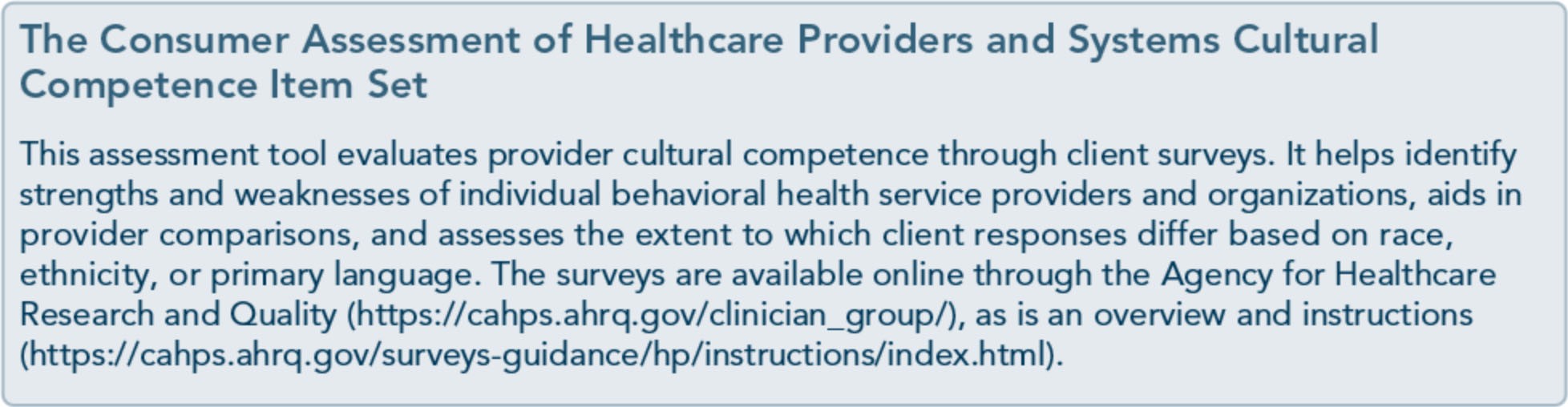 85Improving Cultural Competencecommittee so that the best match can be achieved between the agency's needs and the consultant based on his or her expertise, cost, and consulting style. If a consultant is hired, the organization should establish guidelines for working closely with that person, including reporting requirements to the cultural compe­ tence committee. The organization must retain ownership of the process and provide clear oversight and guidance.Step 4: Select assessment tools suitable for each stakeholder group (e.g., clinical staff, agency referrals, clients). Several self­ assessment tools are available, including checklists and surveys, for use in evaluation or as development guides. To date, most instru­ ments available have limited empirical support (Delphin-Rittmon et al. 2012b; Shorkey et al. 2009).More often than not, surveys and feedback questionnaires will need to be individually developed and tailored to the organization and stakeholder group depending upon setting; available resources; racial, ethnic, and culturalbackgrounds; language preferences; and com­ munity accessibility (e.g., rural versus urban). Appendix C provides standards and lists the items that should be included in evaluating an agency and its services. Additional resources for provider and organizational assessment of cultural competence are available through the National Center for Cultural Competence (http://nccc.georgetown.edu/) and the Hogg Foundation for Mental Health (http://www.hogg.utexas.edu/index.php).Step 5: Determine distribution, administra­ tion, and data collection procedures (e.g., confidentiality, participant selection methods, distribution time frames). Whatever methods are used to gather data for the self-assessment process, it is critical to explain the context of the assessment to all participants. They need to know why the assessment is being conduct­ ed and how the information they give will be used. Confidentiality can be a major concern for some respondents, especially staff members and clients, and every effort should be made to address this concern. Ideally, the evaluation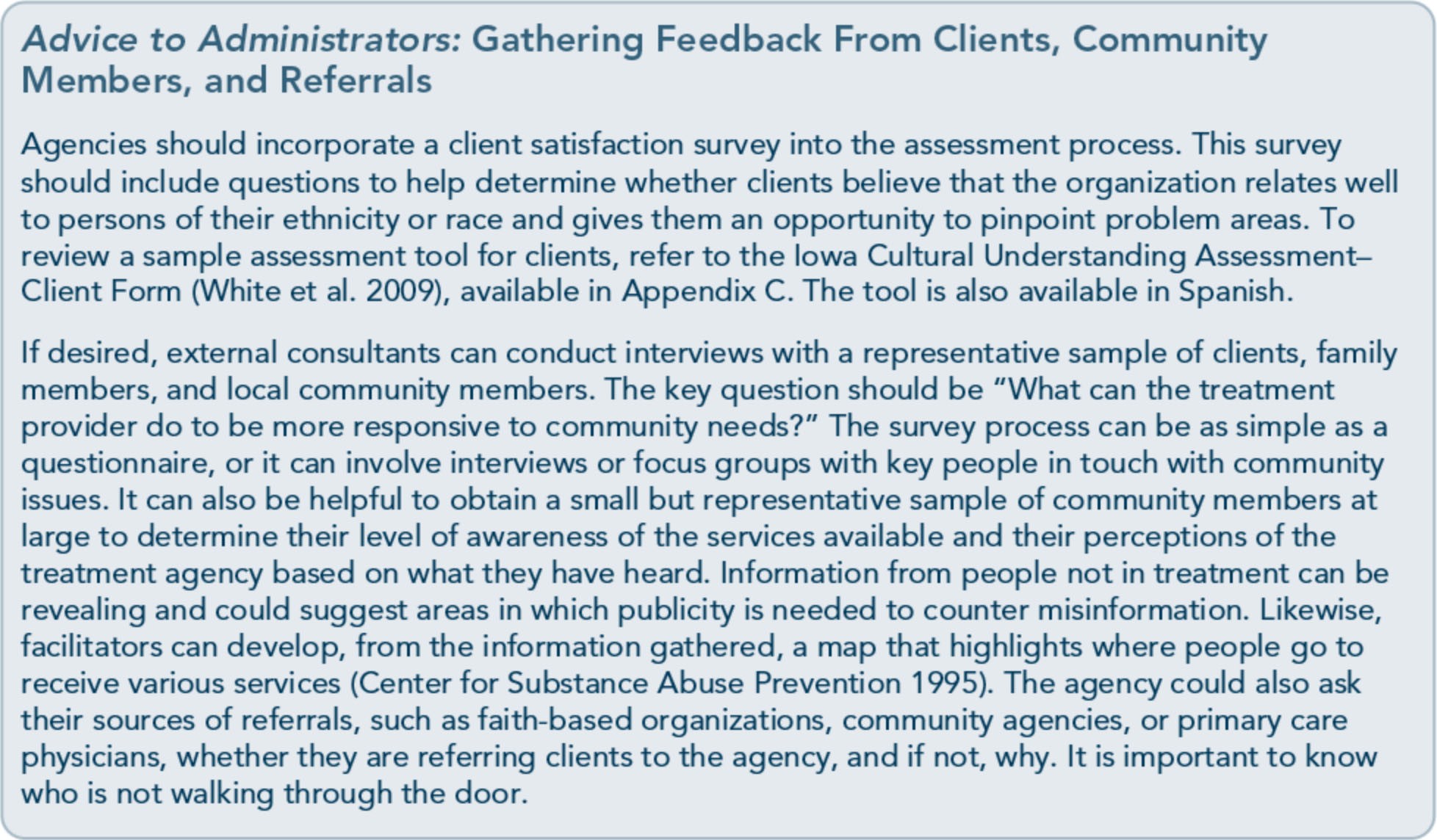 86Chapter 4-Pursuing Organizational Cultural Competenceinstrument(s) should be administered by an objective third party, such as a consultant or a member of the cultural competence commit­ tee. Staff members should be asked about their attitudes toward cultural issues with the un­ derstanding that their attitudes are not neces­ sarily indicative of the degree to which the staff mirrors the cultural groups served. In soliciting community feedback, the more credibility the organization has in the com­ munity, the higher the return rate will likely be. The lower the credibility, the more the organization needs to reassure respondents that it intends to listen to, and act on, what it hears. If many survey forms are to be distrib­ uted, the organization could consider hiring students or community members on a tempo­ rary basis to make follow-up or reminder calls.Step 6: Compile and analyze the data. The process of reviewing and assessing data should be overseen by the cultural competence com­ mittee. Basic data analysis procedures should be used to ensure the accuracy of results and credibility of reported information. For most well-designed instruments, there are relatively simple and appropriate ways to present data. All available data should be assembled in a report, along with interpretive comments and recommended action steps. The report should note areas of strength and needed improve­ ment and should offer possible explanations for any shortcomings. For example, if the community is 20 percent African American, but only 2 percent of the agency's clientele are African American, what are some possible explanations for this group's apparent un­ deruse of services? It is also particularly im­ portant to share results with those who participated in the assessment process. Find­ ings should be made available to staff, clients, community members, boards, and managers. This increases overall sense of ownership in the assessment and cultural competence devel­ opment process and in implementing thechanges that will be made based on the find­ ings of and the priorities established through this assessment.Step 7: Establish priorities for the organiza­ tion and incorporate these priorities into the cultural competence plan. After obtaining the results of the self-assessment process, the organization-including boards, cultural competence committee, community stake­ holders, and staff members-needs to estab­ lish realistic priorities based on the current needs of clients and the community. Signifi­ cant consideration should be given to the level of influence any given priority could have in effecting organizational change that will improve culturally responsive services. Some priorities will require more planning to im­ plement and can involve more financial and staff resources, whereas other priorities will be easier to implement from the outset (e.g., hiring culturally competent counselors who are bilingual versus translating intake and program forms). Therefore, long- and short­ range priorities should be established at the same time to maintain the momentum of change in the organization.Step 8: Develop a system to provide ongoing monitoring and performance improvement strategies. Similar to the clinical assessment process with clients, the organizational self­ assessment is only valuable if it provides guid­ ance, determines direction and priorities, and facilitates action. Assessment is not a one-time activity. It is important to continue monitoring to identify barriers that may impede the full implementation of the cultural competence plan, to evaluate progress and performance, and to identify new service needs. Establishing a system to monitor an organization's cultural responsiveness equips it with the information necessary to formulate strategies to meet new demands and to continuously improve quality of services.87Improving Cultural CompetenceLanguage ServicesTask: Plan for Language Services ProactivelyAn organization must anticipate the need for language services and the resources required to support these services, including funding, staff composition, program materials, and transla­ tion services. Assessing the language needs of the population to be served is essential. Upon determination, the foremost task is letting clients with limited English proficiency know that language services are available as a basic right for a client. Treatment providers need to plan for the provision of linguistically appro­ priate services, beginning with actively recruit­ ing bicultural and bilingual clinical staff, establishing translation services and contracts, and developing treatment materials prior to client contact. Although it is not realistic to anticipate the language needs of all potential clients, it is important to develop a list of available resources and program procedures that staff members can follow when a client's language needs fall outside the organization's usual client demographics (The Joint Commission 2009).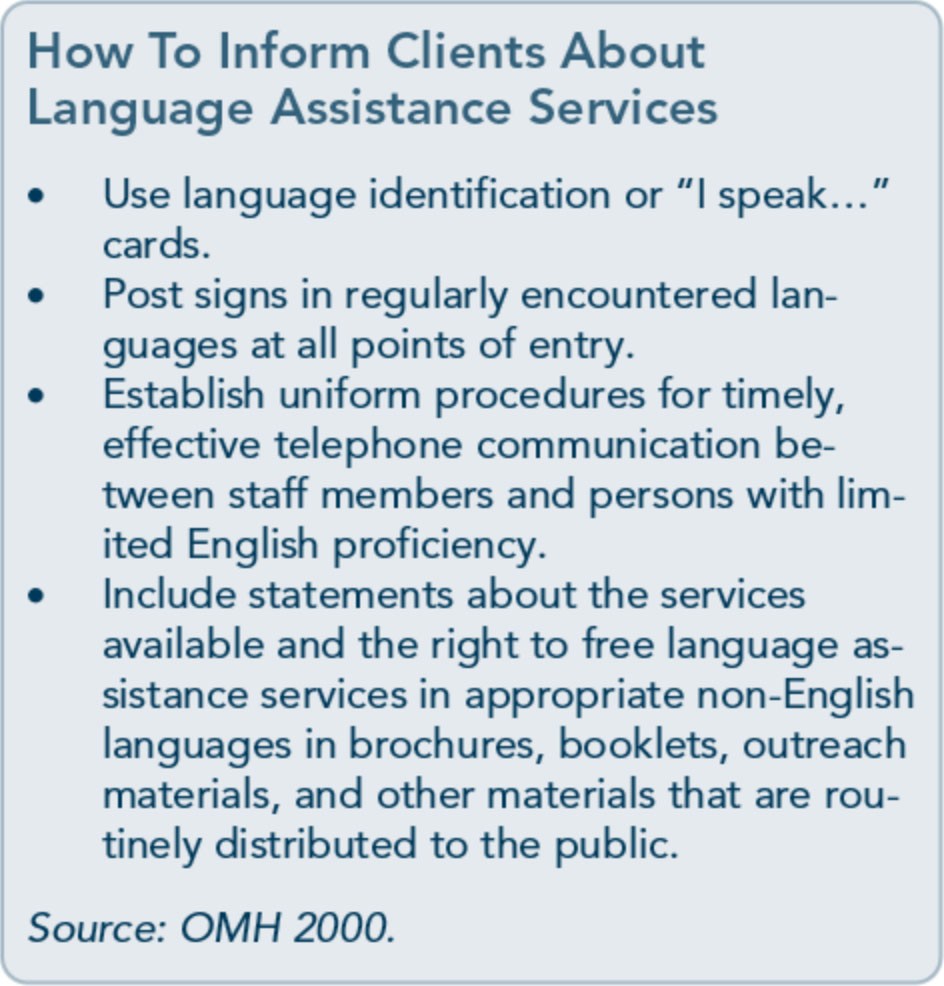 88Planning for language services is crucial, and the need for these services must be assessed by staff members who have initial contact with clients, their family members, and/or other individuals in their support systems (American Psychological Association [APA] 1990, 2002). If frontline administrative and clinical staff members are bilingual, the initial screening and assessment process can begin uninter­ rupted. If this is not the case, receptionists or frontline clinical staff members should at least be familiar with some rudimentary phrases in the preferred languages of their client base.The conversation can be scripted so that they can convey their limited ability to speak the client's language, obtain contact information and inquire about language service needs, and inform the client that someone who can speak the language more fluently will be made avail­ able to facilitate the initial screening process. Most importantly, procedures should be in place to provide pretreatment contact and follow-up in the client's language to bridge the gap between initial contact and subsequent arrangement oflanguage services.Written and illustrated materials or a video about the program in the languages spoken by the client population should be available to answer frequently asked questions. All materi­ als given to clients, family members, and community members should be available in their primary languages. It is preferable to develop the materials initially in those languages rather than simply translating mate­ rials from one language to another. Along with language, one should also consider the level of literacy of the group in question. Some clients may be functionally illiterate even in their native languages. Materials should graphically reflect the population served through pictures or photographs, using ethnic themes and traditional elements familiar tothe target audience. Also, materials should be tested with the populations with whom theyChapter 4-Pursuing Organizational Cultural Competencewill be used, perhaps through focus groups, to ensure that they communicate effectively.Task: Establish Practice and Training Guidelines for the Provision of Language Services Key issues to consider in implementing and overseeing language services within an organi­ zation include staff monitoring of language proficiencies, selection of translators and interpreters, confidentiality issues, and train­ ing needs. First, agencies need to assess lan­ guage proficiencies among staff members and encourage them to learn a language relevant to the population served. At a minimum, staff members should acquire in the given language some basic terminology and phrases that are commonly used in the treatment setting.In recruiting and hiring translators and inter­ preters, administrative staff members should consider experience, motivation, skill level, mastery of English, and fluency in the lan­ guage in need of interpretation (OMH 2000; American Translators Association 2011). Be aware, however, that there can be considerable variation in dialects and levels of proficiency within the language, and these must be de­ termined in the selection process. To supple­ ment hiring practices, administrative policies should provide a means for determining the credentials of any language services organiza­ tions (Appendix F lists American Translators Association credentialing information).Other important hiring issues revolve around potential ethical dilemmas. In particular, care should be taken in using interpreters from the local community, which can create potential challenges with confidentiality and dual rela­ tionships (e.g., the interpreter may also be client's cousin or neighbor). Policies should place the burden on language service providersto identify and disclose dual relationships to supervisors immediately and on supervisors to assess and determine the appropriateness of using certain translator. Once a selection has been made, a confidentiality agreement should be signed. Organizations need to provide information routinely to clients about their confidentiality rights in using language ser­ vices. Implementing a procedure for handling client grievances is also recommended.In planning for the use of language services, organizations should initially provide training for staff on how to incorporate these services and should familiarize translators and inter­ preters with the clinical setting, terminology, behavioral expectations, and content related to behavioral health (see the "Training Content for Language Service Personnel" advice box on the next page). The language of mentalhealth and substance abuse services requires an additional degree of specialization. Experi­ enced translators and interpreters who are unfamiliar with concepts of addiction, illness, and recovery could convey information ade­ quately from a linguistic perspective but not accurately convey the intent or meaning of clinically oriented information or dialog.Various training approaches can be used, including role-plays mirroring intakes, evalua­ tions, and counseling sessions; indirect expo­ sure to client sessions through audio or video recordings of sessions or viewing from an observation room; direct observation by sitting in on a session, if appropriate; and consulta­ tion with other experienced language service providers and clinical staff Using other expe­ rienced translators and interpreters for train­ ing and/or for consultations, as well as sharing experiences in a peer support format, can be very beneficial for new language service providers.89Improving Cultural CompetenceOrganizations must also create opportunities for translators and interpreters to inquire about and clarify clinical content and mean­ ing. Language service providers often attempt to convey terminology or concepts that do not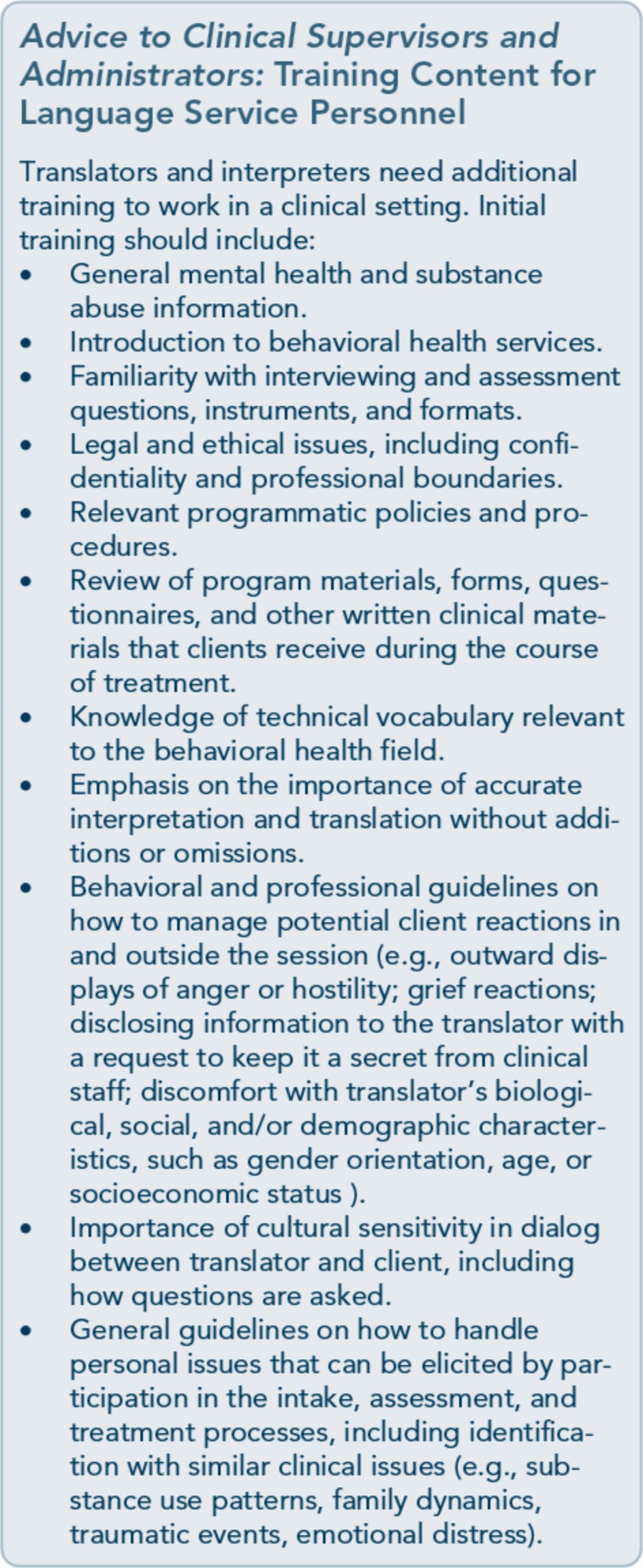 90exactly match the words or meaning of the client's language or culture by becoming more descriptive, taking longer to deliver the mes­ sage in an effort to match the intent of a specific word or concept in English.Workforce and Staff DevelopmentTask: Develop Staff Recruitment, Retention, and Promotion Strategies That Reflect the Populations ServedTo determine whether it adequately reflects the population it serves, an organization has to assess its personnel, including counselors, administrators, and board of directors. Ac­ cording to a 10-year study that collected data on treatment admissions, racial and ethnic composition of treatment populations has not significantly changed. Racially diverse groups (excluding non-Latino Whites) represent approximately 40 percent of treatment admis­ sions (Substance Abuse and Mental Health Services Administration [SAMHSA] 2011c),yet 80 percent of counselors are non-Latino Whites (Duffy et al. 2004). In striving to improve cultural responsiveness, staff compo­ sition should be a major strategic planning consideration. As much as possible, the staff should mirror the client population.Nevertheless, providers should avoid hiring "ethnic representatives," which means hiring a single person from an ethnic or cultural group and expecting him or her to serve as the cul­ tural resource on that group for the entire staf£ This can be burdensome, if not offensive, to that person. Belonging to a group does not ensure cultural responsiveness toward, knowledge of, or skill in working with mem­ bers of that group, nor does it guarantee that the person culturally identifies with that cul­ tural group or its heritage. Hiring ethnicChapter 4-Pursuing Organizational Cultural Competence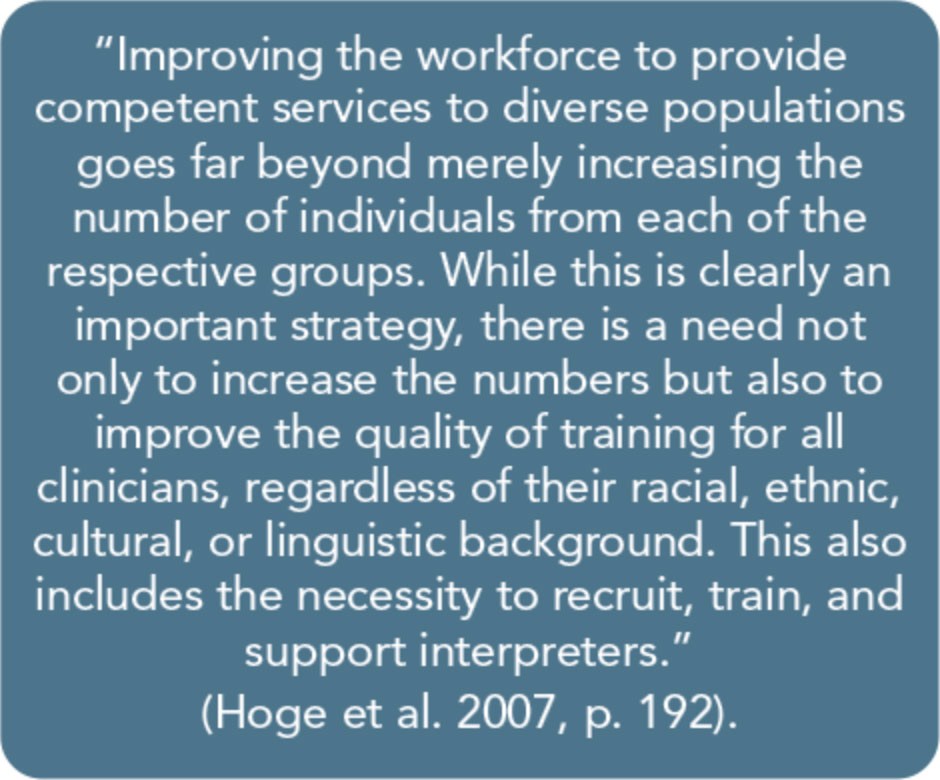 representatives undermines the expansion of diversity at all organizational levels and the importance of developing opportunities for all staff members to gain awareness and improve their ability to effectively work with clients.Some organizations struggle to find multicul­ tural staff members that represent the diversity of their communities and clienteles. If re­ cruitment is perceived as an immediate short­ term goal, ongoing difficulties are likely in hiring, promoting, and retaining a diverse staf£ Instead, recruitment strategies need to em­ brace a more comprehensive and long-term approach that includes internships, marketing to those interested in the field at an early age, mentoring programs for clinical and adminis­ trative roles, support networks, educational assistance, and training opportunities.Task: Create Training Plans and Curricula That Address Cultural CompetenceThe primary purpose of training is to increase cultural competence in the delivery of services, beginning with outreach and extending to continuing care services that support behav­ ioral health. Training should increase staffself-awareness and cultural knowledge, review culturally responsive policies and procedures, and improve culturally responsive clinical skills(Anderson et al. 2003; Brach and Fraser 2000; Lie et al. 2011). The organization should be prepared to offer relevant professional devel­ opment experiences consistent with counselors' personal goals and assigned responsibilities as well as the organization's goals for culturally responsive services. Board members, volun­ teers, and interpreters should all receive ap­ propriate training.A professional development training plan details the frequency, content, and schedule for staff training and continuing education. Be­ cause becoming culturally competent is a process, training and support for engaging in culturally responsive services can be more appropriate when delivered across a period of time involving follow-up sessions rather than through a single session. Outcome research that evaluates the effectiveness of cultural competence training materials, format, and content in mental health services, including treatment for substance use disorders (Bhui et al. 2007; Lie et al. 2010), is limited. Nonethe­ less, numerous resources have suggested that effective cultural training does feature certain qualities (Exhibit 4-5).Sometimes, staff members will express re­ sistance to participation in training activities aimed at promoting cultural competence­ they may feel forced to learn about cultural competence, or they may feel unable to take the time away from their clients to attend the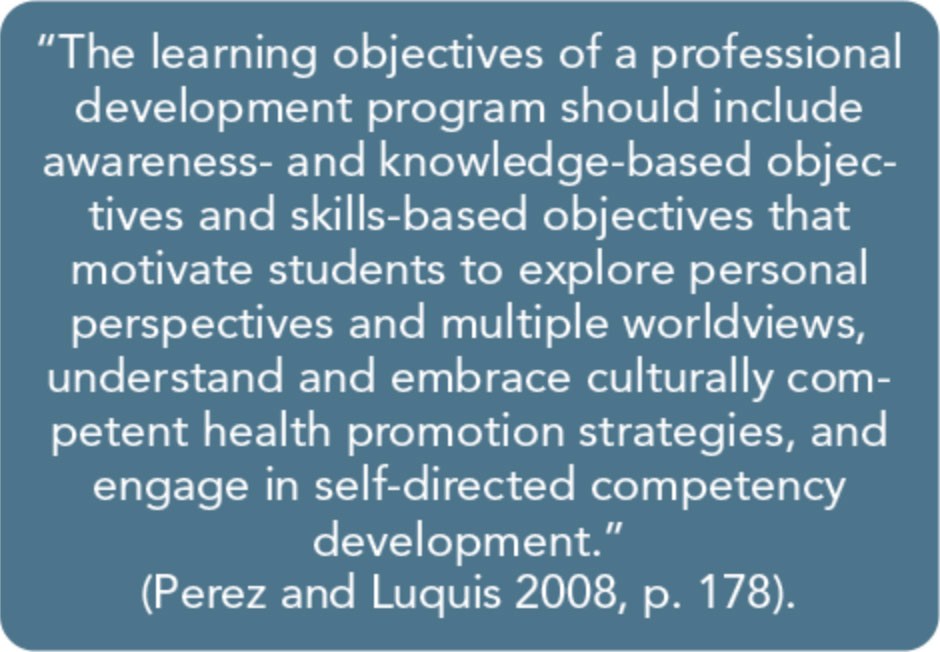 91Improving Cultural Competence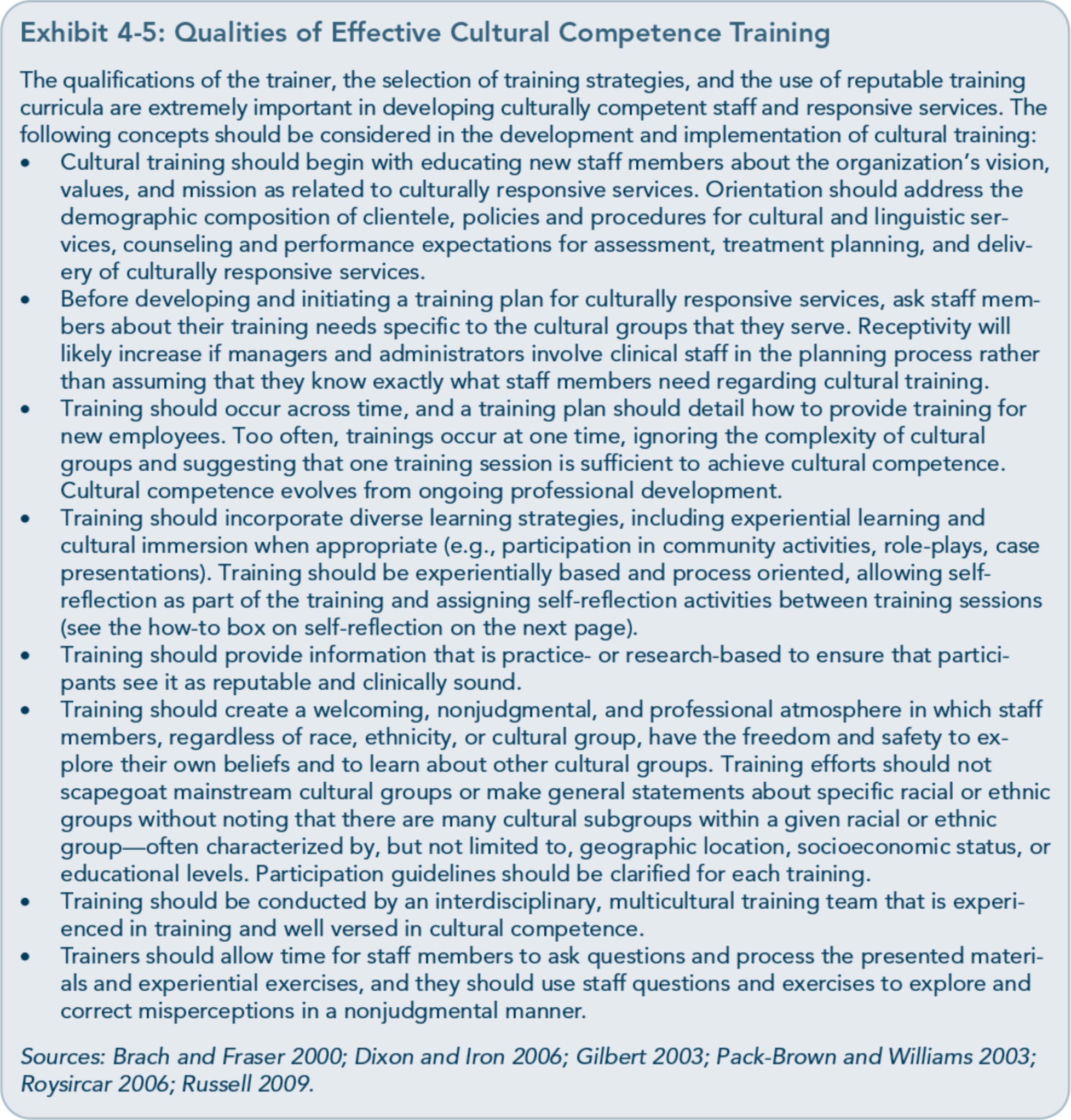 trainings. Others might object on the grounds that they treat everyone equally, thus ignoring their own cultural blindness.The organization's leadership needs to address staff reluctance and concerns regarding train­ ing through initial education on the rationale for cultural competence. Assume that staff members are invested in creating the best opportunities for their clients to achieve sue-cess, and use this premise to introduce the need for training centered on culturally re­ sponsive care. Some staff members may re­ spond to incentives or predetermined objectives and criteria reflected in employee performance evaluations. Others may be more motivated by opportunities that arise from the organization's commitment to culturally re­ sponsive services or by other factors, such as specialized training and supervision, the92Chapter 4-Pursuing Organizational Cultural Competence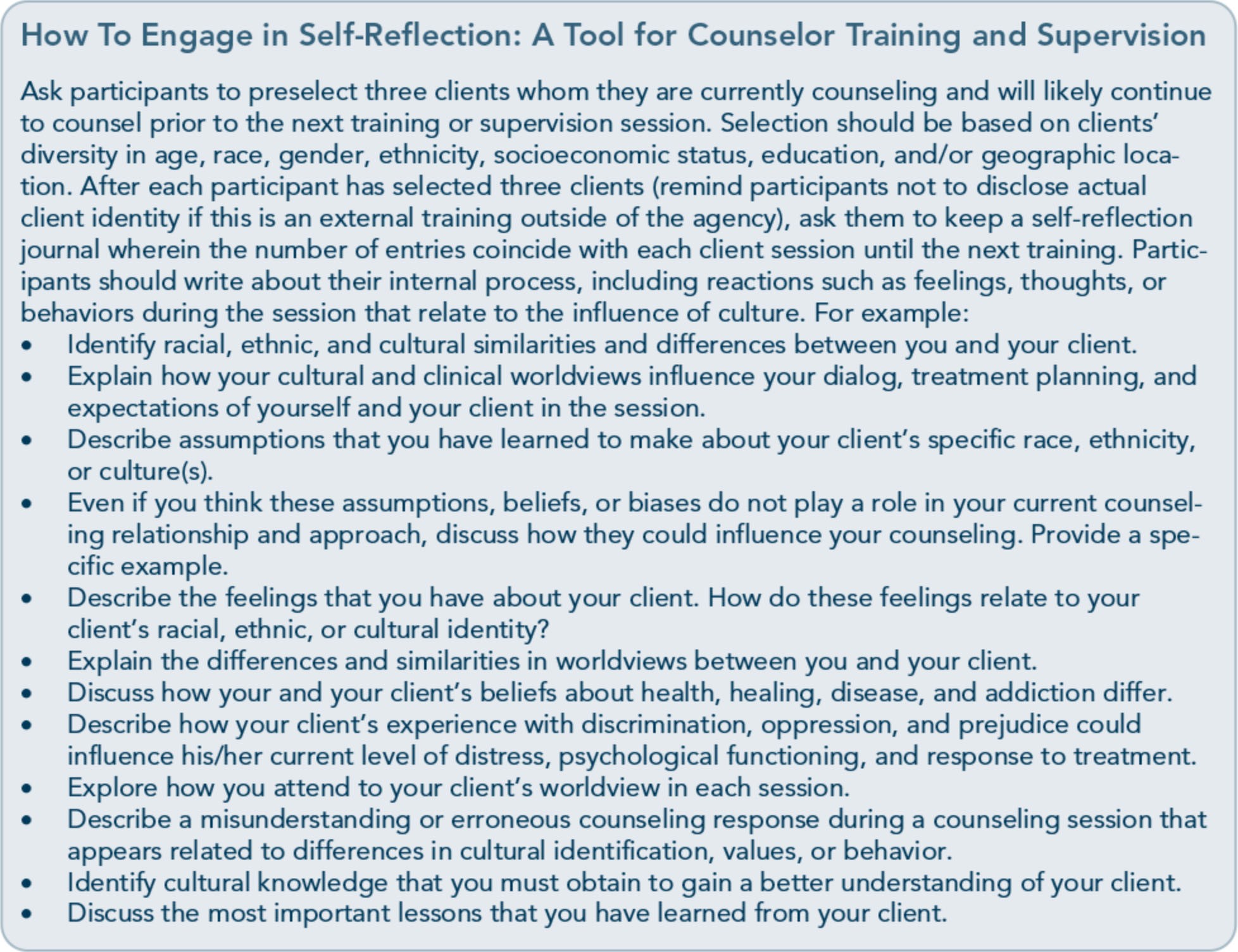 desire to be perceived by other staff members as team players, or their roles as agents of change with other staff members.Opportunities for cultural competence train­ ing abound. National organizations, agencies dedicated to multicultural learning, academic institutions, government agencies, and infor­ mation clearinghouses offer training or have information about training opportunities and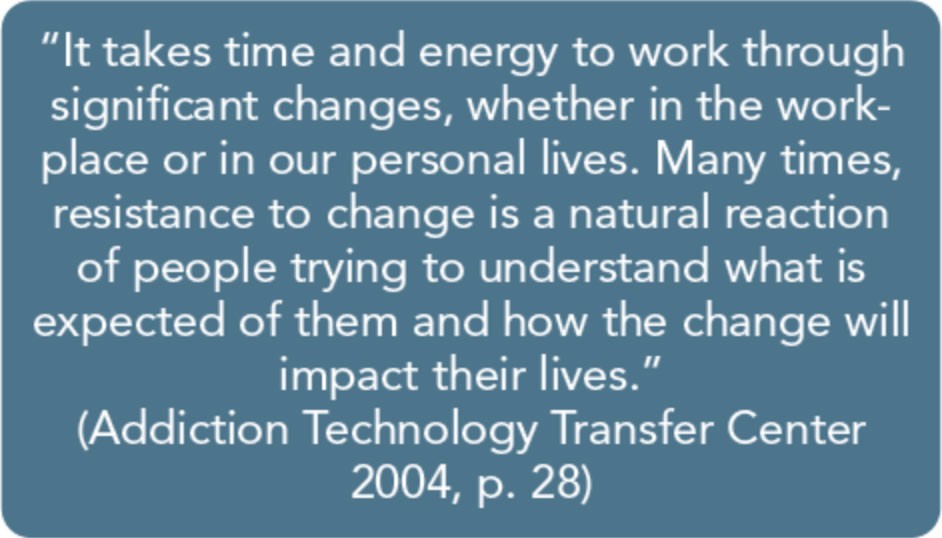 curricula on cultural competence on their Web sites. In addition to OMH guidelines on staff education and training (Exhibit 4-6), guide­ lines are available from psychological and counseling associations (APA 2002). To re­ view sample training modules, see Cultural Competence far Health Administration and Public Health (Rose 2011).Task: Provide Culturally Congruent Clinical Supervision Little research is available that measures cul­tural competence among clinical supervisors or evaluates the effects of supervision on cultural competence among counselors (Colistra and Brown-Rice 2011; Constantine and Sue 2005). Not much is known about the effectiveness of clinical supervision in enhancing culturally competent behavior among counselors,93Improving Cultural Competence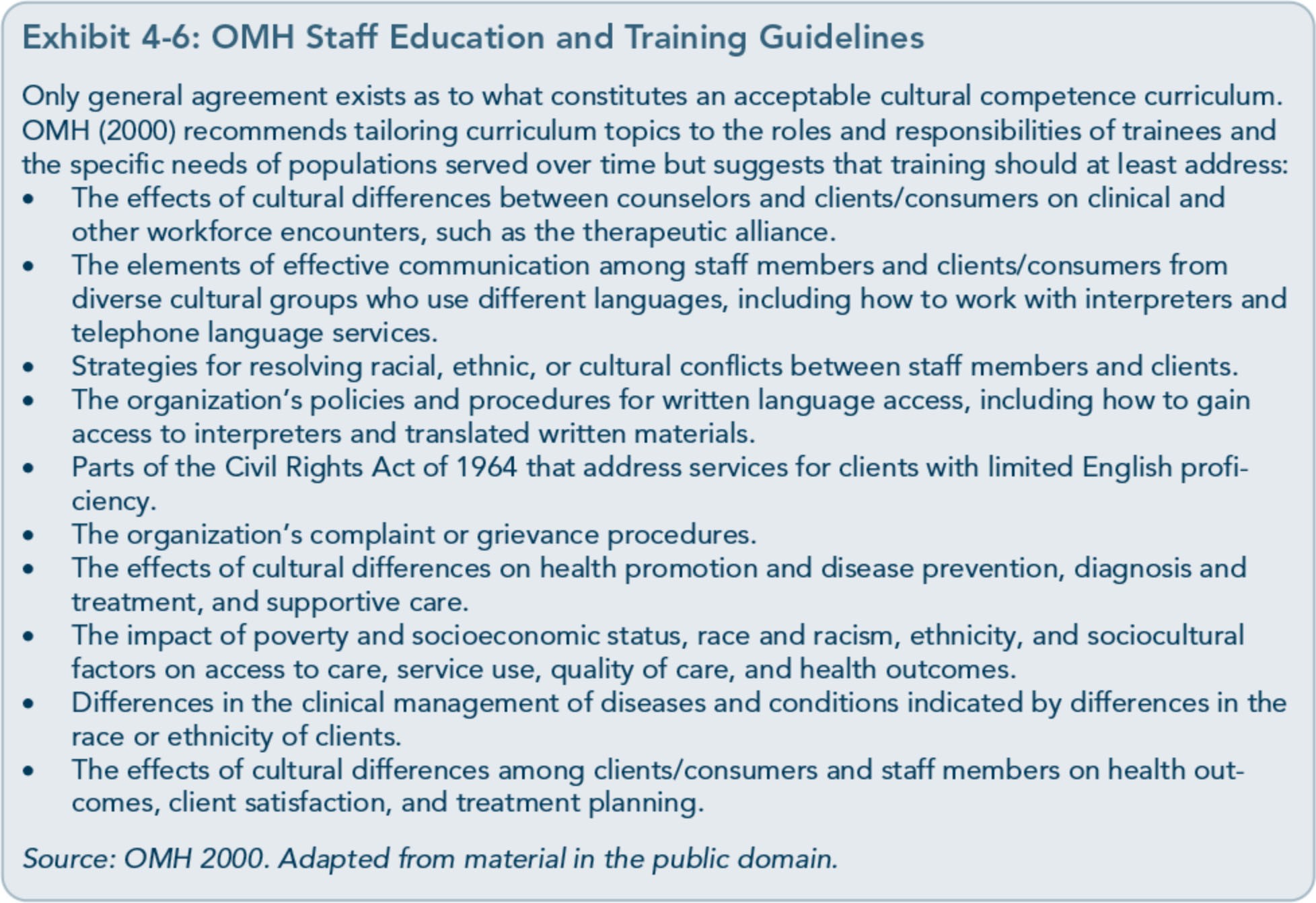 although some research with a multicultural focus has measured counselor self-efficacy after receiving supervision and has examined the dynamics of supervisee-supervisor rela­ tionships. Even though educational institu­ tions have developed curricula and standards to reinforce the need for a multicultural per­ spective in training, many clinical supervisors lack sufficient training in this area (e.g., avoid cultural topics in supervision, have difficulty giving culturally appropriate consultations ordirection, fail to guide/reinforce timely im­plementation of policies or procedures thatsupport culturally responsive services with their supervisees). This can significantly im­ pede organizations attempting to introduce or improve culturally responsive clinical services.It is essential for organizations to provide counselors with clinical supervisors who are culturally aware, have engaged in multicultural training, and model culturally competent behaviors in clinical supervision sessions (e.g., allowing or engaging in discussions centered on race, ethnicity, and cultural groups in the session). Clinical supervision is the glue that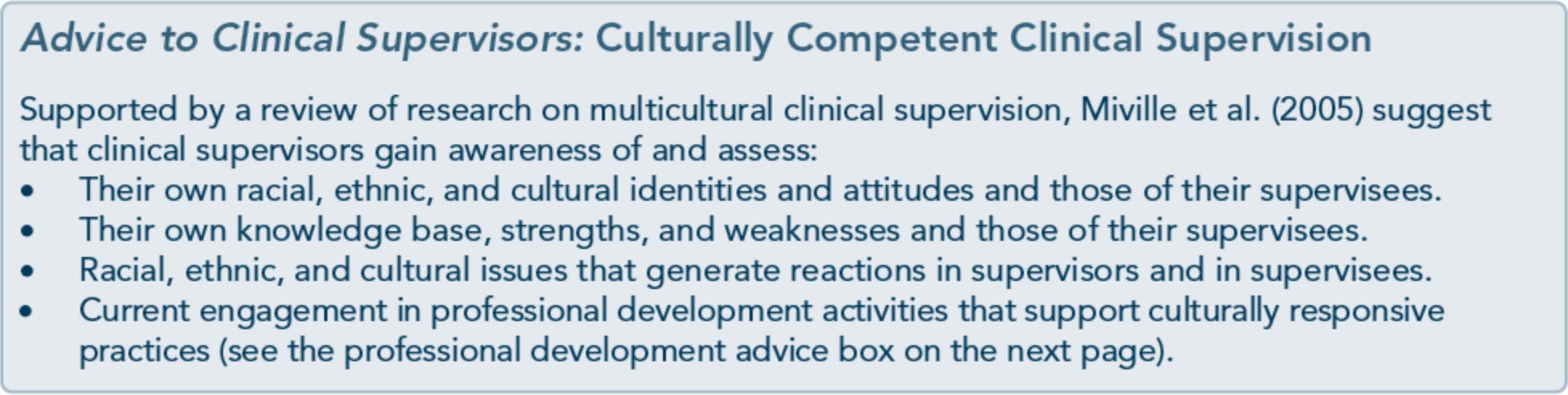 94Chapter 4-Pursuing Organizational Cultural Competence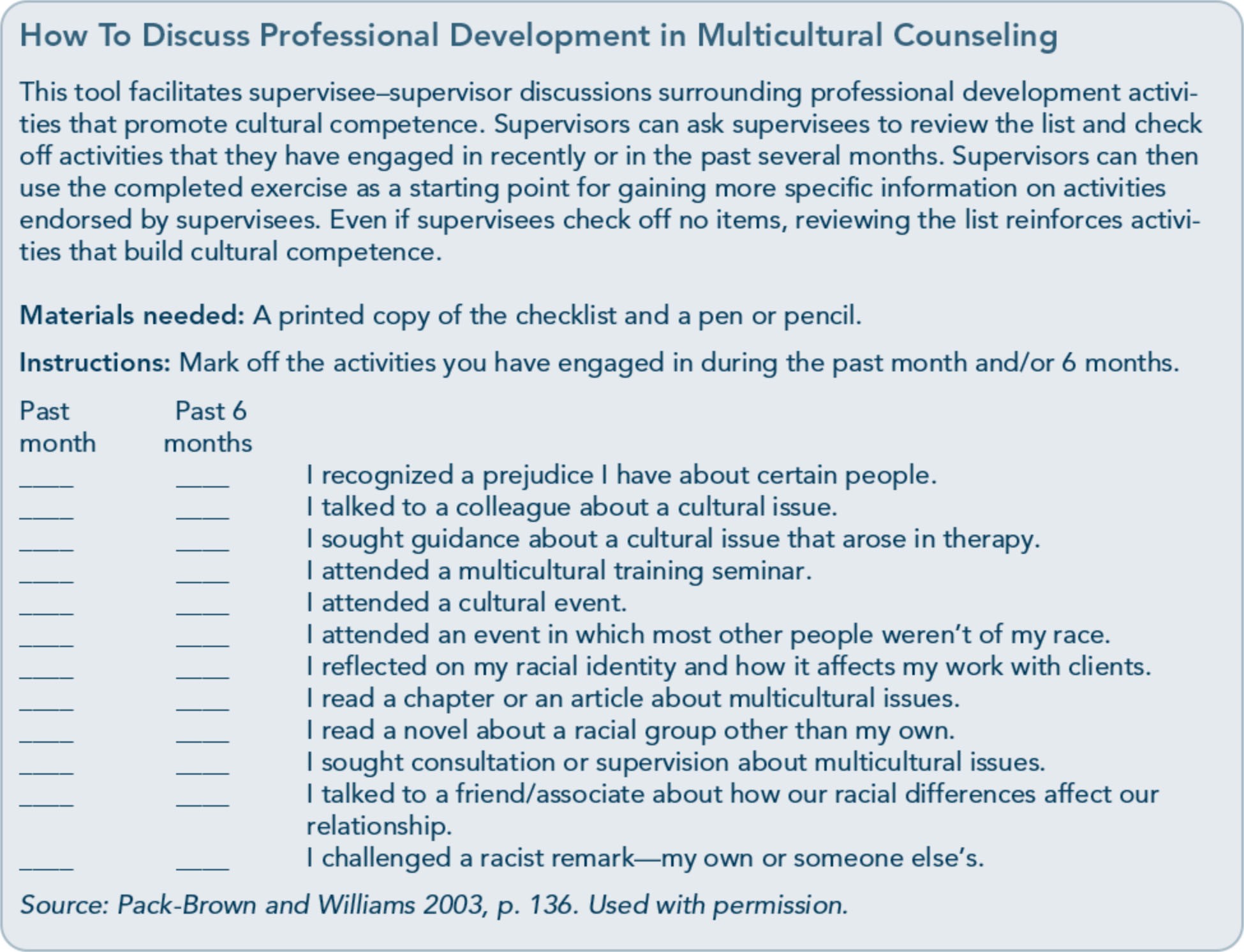 reinforces culturally competent behavior, and it is often the only avenue of ongoing clinical training and follow-up after specific workshops or trainings are offered by the organization.Clinical supervisors should adopt a multicul­ tural framework to guide the supervision process (e.g., Sue's [2001] multidimensional model for developing cultural competence). Endorsement of a model for developing and enhancing cultural competence helps both supervisors and supervisees understand how to address cultural issues in supervision and pursue personal and professional development that supports culturally responsive clinical services. (For a specific example, see Field and colleagues' [2010] Latina-Latino multicultural developmental supervisory model.) The model guides supervision and reinforces the premisethat cultural variables influence each aspect of supervision: the relationship between supervi­ sors and supervisees, the supervisors' and supervisees' perceptions and assessments of clients' presenting issues, the interactions between supervisees and their clients, and the treatment recommendations and directions that evolve from supervision.Task: Evaluate Staff Performance on Culturally Congruent and Complementary Attitudes, Knowledge, and Skills Organizations committed to endorsing and implementing culturally responsive services need policies and procedures that reflect this commitment in job descriptions and staff evaluations across all levels of the organiza­ tion. By incorporating specific goals,95Improving Cultural Competence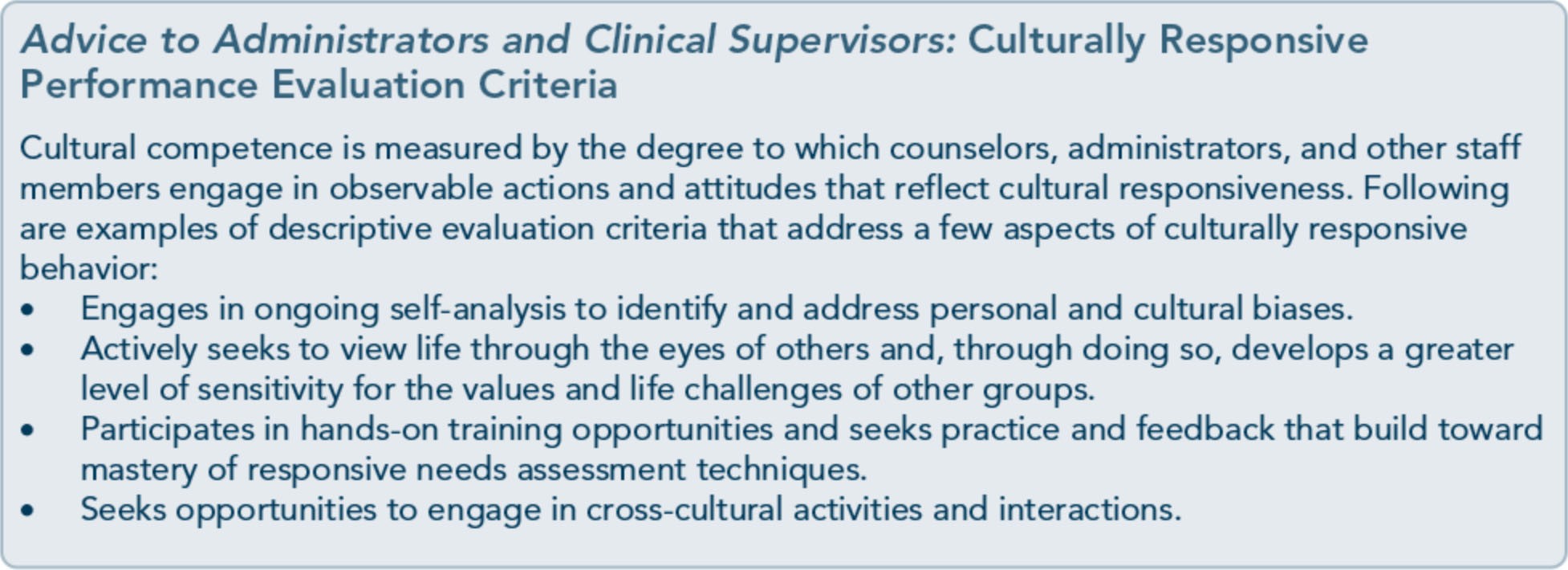 expectations, and tasks into performance evaluations, staff members will receive an important and consistent message from the organization that culturally competent behav­ ior and responsive services are valued and rewarded.Organizational InfrastructureTask: Plan Long-Range Fiscal Support of Cultural Competence An organization's commitment to providing culturally responsive treatment services will only succeed if resources are consistently dedicated to supporting the plan. Realistical­ ly, treatment program funds may be insuffi­ cient to initially meet the goals outlined in the organization's self-assessment. More often than not, the committee, executive staff, and board will have to prioritize the specific changes that are financially feasible. However, this necessity does not preclude the organiza­ tion from soliciting help from the communi­ ty, finding creative and inexpensive ways to make organizational changes, and using strategic and financial planning to build resources designated for culturally responsive services.Task: Create an Environment That Reflects the Populations Served The self-assessment process should include an environmental review of the organization's physical facilities in which barriers to access are examined. The plan should address iden­ tified deficits. For example, signage should be written in all primary languages spoken by the clients served; it should be written at an appropriate level ofliteracy in those lan­ guages. When possible, signs should use pictures and graphics to replace written in­ structions. The design of the facility, includ­ ing use of space and decor, should be inviting, comfortable, and culturally sensitive. Theplan should establish how to make facilities more accessible and culturally appropriate. In addition, the organization should create an environment that reflects the culture(s) of its clients not only within the facility, but through business practices, such as using local and community vendors.Task: Develop Outreach Strategies To Improve Access to CareThe best-laid plans for providing culturally competent treatment are futile if clients cannot access treatment. Providers should develop outreach plans for diverse ethnic and96Chapter 4-Pursuing Organizational Cultural CompetenceAdvice to Administrators: Improving Outreach and Access to CareWhenever it is not feasible to provide behavioral health services in the neighborhoods or communi­ ties where they are needed, treatment providers should consider the following:Referring clients to community resources: Ensure that all counselors and referral sources know where to refer individuals for culturally appropriate community services. Individuals should not have to "bounce around" through the system seeking care that is already difficult to access. Have culturally and linguistically appropriate brochures available that describe community ser­ vices, eligibility, and the referral process.Collaborating with other community services: Collaboration with other community-based organizations is essential to compensate for the limitations faced by any single agency. Be­ havioral health service providers can reach larger numbers of underserved populations by team­ ing with others who have complementary missions and, at times, greater funding, such as other behavioral health agencies and programs dealing with welfare-to-work services, homelessness, or HIV/AIDS. Additional collaboration to increase use includes sending culturally competent counselors to work at another agency or community group on at least a part-time basis, training community members or other agency personnel to provide brief interventions or referral ser­ vices, and supporting the establishment of mutual-help groups with translated/adapted litera­ ture in neighborhood locations.Co-locating community services (creating a one-stop facility): Co-locating with other agencies is often highly desirable, as it can facilitate connections among various community services that clients need and provide an easy central location to access these services (e.g., a substance abuse intensive outpatient treatment program, a community health service agency, and a com­ munity outpatient mental health program offered at one location). For culturally diverse people, the process of accessing services across agencies can be complex because of the need to obtain linguistically and culturally appropriate services and to overcome other barriers, such as eco­ nomic challenges, issues surrounding eligibility, or the cumbersome repetition of completing forms for each agency. An effective one-stop facility ensures close coordination between each agency that participates while also ensuring client confidentiality. Co-location with a community­ based organization that already has solid, positive visibility in the community and a culturally competent workforce can help improve the outreach and treatment efforts of behavioral health organizations that have had difficulty connecting with the communities that they serve.Eliciting support from the community and employing outreach workers: It is often easier and more persuasive for people who abuse substances or need mental health services to receive in­ formation and be encouraged to seek treatment by persons who are ethnically similar to them and speak the same language as they do. This is especially important for new immigrants, who do not yet know their way around the new country and could be unsure of whom they can trust. When possible, outreach workers should be of similar cultural origin as the population being served and should be familiar with the community where they are working. This allows them to explain the advantages of treatment in culturally appropriate ways, speak the appropriate lan­ guage or dialect, address the concerns of community members, and respect clients' priorities and issues. Outreach efforts can forge connections with important members of the community who encourage people with mental and substance use disorders and their families to seek treatment. These efforts are particularly important with new immigrants who may face legal and language barriers or may have a limited understanding of contemporary medicine and treatment possibilities. For example, lay people trained as promotores de salud (promoters of health) have been successful in reaching Latino migrant workers (Azevedo and Bogue 2001).Supplying support services: Providers can use a variety of means to make treatment accessible to culturally diverse clients. One strategy is to provide transportation from clients' neighbor­ hoods to the provider site. In many areas, people must travel long distances to receive culturally appropriate services. This limits the number of people able to receive treatment, especially(Continued on the next page.)97Improving Cultural Competence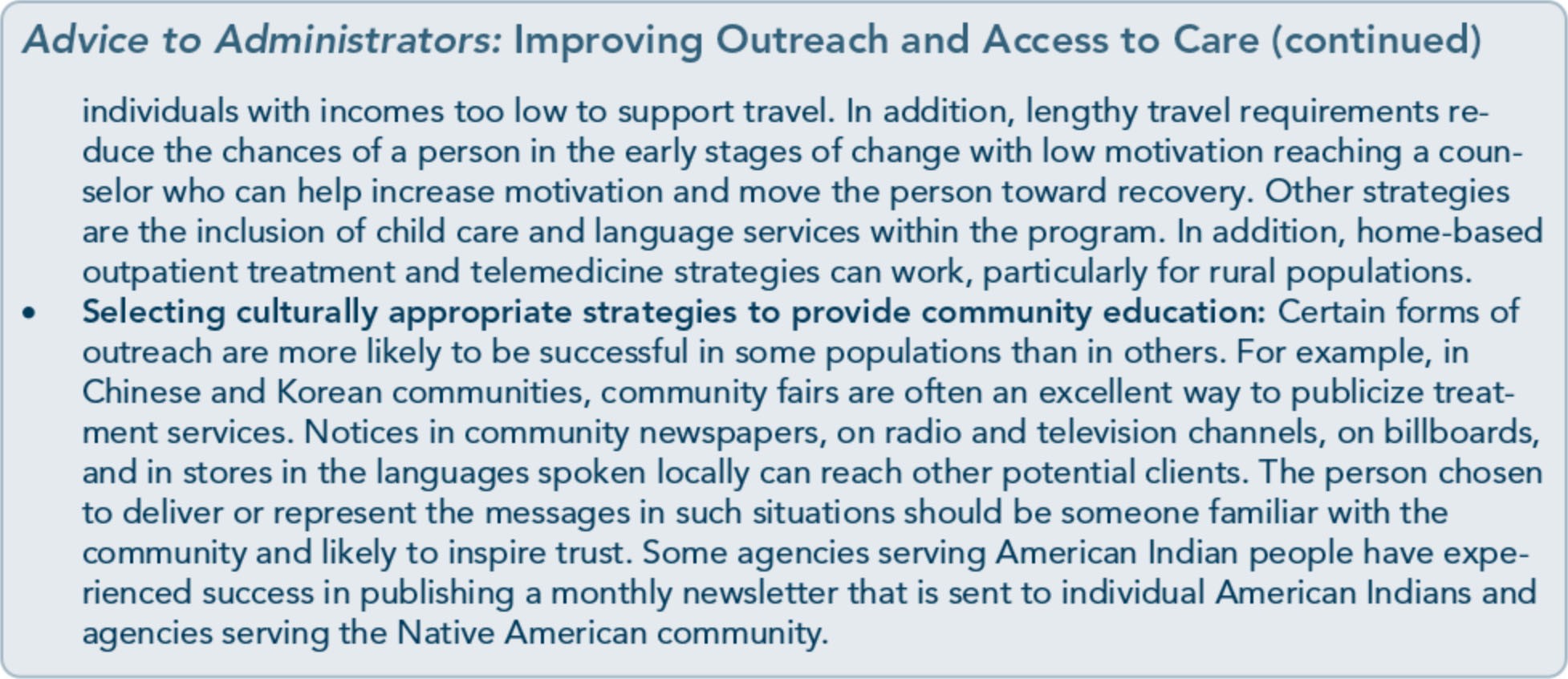 racial communities, particularly those whose members may find it difficult to seek services on their own. For example, see Community­ Defined Solutions far Latino Mental Health Care Disparities (Aguilar-Gaxiola et al. 2012). From the outset, effective outreach and im­ proved access to care should include formal and informal contacts with community organ­ izations, spiritual leaders, and media. Providers can learn from these contacts about the behav­ ioral health concerns in the community, spe­ cial considerations for working with members of the community, cultural impediments to treatment, and cultural resources to aid treat­ ment and recovery.Unfortunately, many providers lack sufficient funding to offer the level of outreach services needed by the communities they serve. Be­ cause they are overwhelmed already, the issue of outreach to underserved populations is often seen as a low priority, which can cause these providers to send people in need of treatment away, disappointed and disheart­ ened. However, thoughtful and strategic use of community resources can result in more mem­ bers of underserved populations receiving the treatment they need and deserve. At mini­ mum, outreach enables providers to offeraccurate information and referral to appropri­ ate mutual-help or community groups.Regarding fiscal planning and funding op­ portunities, some HHS initiatives support outreach through integrated care. For exam­ ple, the Health Resources and Services Administration (HRSA) Center for Integrated Health Solutions (CIHS) promotes the devel­ opment of integrated primary and behavioral health services to better address the needs of individuals with mental health and substance use concerns. Resources are available to help physicians screen for behavioral health prob­ lems and refer individuals to appropriate treatment. SAMHSA's Center for Substance Abuse Treatment has a Targeted Capacity Expansion Program that offers grants in support of outreach to specific populations.The challenges outlined in this chapter are burdensome but can be overcome. Many organizations have been able to develop cul­ tural competence over time (for a historical perspective of one organization's journey, see Exhibit 4-7). A well-defined and organized plan, coupled with a consistent organizational commitment, will enable organizations to initiate and accomplish the tasks necessary to promote culturally responsive services.98Chapter 4-Pursuing Organizational Cultural CompetenceExhibit 4-7: Cultural Competence Initiative Across Time in One OrganizationLate 1980sThe executive director and board endorse the need to pursue cultural competence and outline agency goals.An agency cultural competence committee forms to help develop policies, procedures, and a cultural competence plan. Community and client representation is established.A senior staff member is hired to oversee the organization's efforts to diversify staff.Early 1990sThe executive director, board of directors, and advisory board endorse the need to pursue culturally competent practices throughout the organization.General goals are established and senior management and staff members begin educating the staff on cultural competence.Mid 1990sCulturally competent clinical standards are developed and implemented.Initial vision, mission, and value statements are modified to include cultural competence.Training for management and clinical supervisors incorporates cultural competence in practice.The agency begins a community cultural assessment and introduces a client satisfaction survey to gain feedback on current implementation of culturally responsive practices and to guide fu­ ture direction and focus.Ongoing clinical supervisor training on cultural competence is initiated.The cultural competence committee develops recommendations for job descriptions and perfor­ mance appraisals to reflect cultural competence skills and responsibilities.Late 1990sIndividuals and families who receive services are now involved in focus groups, orientations, and trainings.Partnerships with other agencies to promote cultural competence throughout the community are more strongly encouraged.A curriculum to train all staff members in the foundations of cultural competence is developed and implemented.2000sAcross the organization, clinical and administrative programs engage in cultural competence review and goal-setting.The mission statement is redefined to formally acknowledge the organization's values of respect for cultural differences, recovery, and advocacy.99Appendix A-BibliographyAbbott, A.A. Substance abuse treatment with clients of French background. In: Straussner, S.L.A., ed. Ethnocultural Factors in Substance Abuse Treatment (pp. 180-198). New York: Guil­ ford Press, 2001.Abbott, P.J. Traditional and western healing practices for alcoholism in American Indians and Alaska Natives. Substance Use & Misuse 33(13):2605-2646, 1998.Abe,]. A community ecology approach to cultural competence in mental health service delivery: The case of Asian Americans.Asian American journal of Psychology 3(3):168-180, 2012.Abe-Kim,]., Takeuchi, D.T., Hong, S., Zane, N., Sue, S., Spencer, M.S., Appel, H., Nicdao, E., and Alegria, M. Use of mental health-related services among immigrant and US-born AsianAmericans: Results from the National Latino and Asian American study.American journal ofPublic Health 97(1):91-98, 2007.Abdel-Khalek, A.M. lnternal consistency of an Arabic adaptation of the Beck Depression Inven­ tory in four Arab countries. Psychological Reports 82:264-266, 1998.Abudabbeh, N., and Hamid, A. Substance use among Arabs and Arab Americans. In: Straussner, S.L.A., ed. Ethnocultural Factors in Substance Abuse Treatment (pp. 275-290). New York: Guil­ ford Press, 2001.Abueg, F.R., and Chun, K.M. Traumatization stress among Asians and Asian Americans. In: Organista, P.B., Chun, K.M., and Marin, G., eds. Readings in Ethnic Psychology (pp. 283-294). New York: Routledge, 1998.Acevedo, A., Garnick, D.W., Lee, M.T., Horgan, C.M., Ritter, G., Panas, L., Davis, S., Leeper, T., Moore, R., and Reynolds, M. Racial and ethnic differences in substance abuse treatment ini­tiation and engagement.journal of Ethnicity in Substance Abuse 11(1):1-21, 2012.Acevedo-Polakovich, I.D., Reynaga-Abiko, G., Garriott, P.O., Derefinko, K.J., Wimsatt, M.K., Gudonis, L.C., and Brown, T.L. Beyond instrument selection: Cultural considerations in the psychological assessment of U.S. Latinas/as. Professional Psychology: Research and Practice 38(4):375-384, 2007.Ackerman, S.J., and Hilsenroth, M.J. A review of therapist characteristics and techniques posi­ tively impacting the therapeutic alliance. Clinical Psychology Review 23(1):1-33, 2003.Adewuya, A.O. Validation of the Alcohol Use Disorders Identification Test (AUDIT) as a screening tool for alcohol-related problems among Nigerian university students.Alcohol and Alcoholism 40:575-577, 2005.177Improving Cultural CompetenceAddiction Technology Transfer Center. The Change Book: A Blueprint for Technology Tranifer. 2nd ed. Kansas City, MO: Addiction Technology Transfer Center, 2004.Adlaf, E.M., and Smart, R.G. Party subculture or dens of doom? An epidemiological study of rave attendance and drug use patterns among adolescent students.journal of Psychoactive Drugs 29(2):193-198, 1997.African immigrants in the United States are the nation's most highly educated group.journal ofBlacks in Higher Education 26:60-61, 2000.Agency for Healthcare Research and Qyality. National Healthcare Disparities Report 2008. Rock­ ville, MD: Agency for Healthcare Research and Qyality, 2009.Agency for Healthcare Research and Qyality. National Healthcare Disparities Report 2011. Rock­ ville, MD: Agency for Healthcare Research and Qyality, 2012.Aguilar-Gaxiola, S., Loera, G., Mendez, L., Sala, M., Latino Mental Health Concilio, and Nakamoto,]. Community-Defined Solutions for Latino Mental Health Care Disparities: Califor­ nia Reducing Disparities Project, Latino Strategic Planning Workgroup Population Report. Sac­ ramento, CA: UC Davis, 2012.Ahmad, S., and Bhugra, D. Sex and culture. In: Bhattacharya, R., Cross, S., and Bhugra, D., eds. Clinical Topics in Cultural Psychiatry (pp. 196-208). London: Royal College of Psychiatrists, 2010.Ahn, A.C., Ngo-Metzger, Q, Legedza, A.T.R., Massagli, M.P., Clarridge, B.R., and Phillips,R.S. Complementary and alternative medical therapy use among Chinese and Vietnamese Americans: Prevalence, associated factors, and effects of patient-clinician communication.American journal of Public Health 96(4):647-653, 2006.Akbar, N. Cultural expressions of the African-American child. Black Child journal 2(2):6-16, 1981.Alansari, B.M. Gender differences in depression among undergraduates from seventeen Islamic countries. Social Behavior and Personality 34:729-738. 2006.Al-Ansari, E.A., and Negrete,J.C. Screening for alcoholism among alcohol users in a traditional Arab Muslim society.Acta Psychiatrica Scandinavica 83(3):217-222, 1990.Alarcon, R.D. Culture, cultural factors and psychiatric diagnosis: Review and projections. World Psychiatry 8(3):131-139, 2009.Alcoholics Anonymous World Services, Inc.A.A.for the Black and African American Alcoholic.New York: Alcoholics Anonymous World Services, 2001.Alcoholic Anonymous World Services, Inc.Alcoholics Anonymous 2007 Membership Survey. New York: Alcoholics Anonymous World Services, 2008.Alcoholics Anonymous World Services, Inc.Alcoholics Anonymous 2011 Membership Survey. New York: Alcoholics Anonymous World Services, 2012.Alderete, E., Vega, W. A., Kolody, B., and Aguilar-Gaxiola, S. Lifetime prevalence of and riskfactors for psychiatric disorders among Mexican migrant farmworkers in California.American journal of Public Health 90(4):608-614, 2000.178Appendix A-BibliographyAlegria, M., Canino, G., Shrout, P.E., Woo, M., Duan, N., Vila, D., Torres, M., Chen, C.N., and Meng, X.L. Prevalence of mental illness in immigrant and non-immigrant U.S. Latinogroups. The American journal of Psychiatry 165(3):359-369, 2008a.Alegria, M., Canino, G., Stinson, F.S., and Grant, B.F. Nativity and DSM-IV psychiatric disor­ ders among Puerto Ricans, Cuban Americans, and Non-Latino Whites in the United States: Results from the National Epidemiologic Survey on Alcohol and Related Conditions. Thejournal of Clinical Psychiatry 67(1):56-65, 2006.Alegria, M., Carson, N.J., Goncalves, M., and Keefe, K. Disparities in treatment for substance use disorders and co-occurring disorders for ethnic/racial minority youth.journal of the American Academy of Child and Adolescent Psychiatry 50(1):22-31, 2011.Alegria, M., Chatterji, P., Wells, K., Cao, Z., Chen, C.N., Takeuchi, D.,Jackson,J., and Meng,X.L. Disparity in depression treatment among racial and ethnic minority populations in the United States. Psychiatric Services 59(11):1264-1272, 2008b.Alegria, M., Mulvaney-Day, N., Woo, M., and Viruell-Fuentes, E.A. Psychology of Latino adults: Challenges and an agenda for action. In: Chang, E.C., ed. Handbook of Race and De­velopment in Mental Health (pp. 279-306). New York: Springer Science+ Business Media, 2012.Alim, T.N., Graves, E., Mellman, T.A., Aigbogun, N., Gray, E., Lawson, W., and Charney, D.S.Trauma exposure, posttraumatic stress disorder and depression in an African-American pri­ mary care population.journal of the National Medical Association 98(10):1630-1636, 2006.Allen,J.P., Litten, R.Z., Fertig,J.B., and Babor, T. A review of research on the Alcohol Use Dis­ orders Identification Test (AUDIT).Alcoholism: Clinical and Experimental Research 21:613- 619, 1997.Almeida, R. Asian Indian families: An overview. In: McGoldrick, M., Giordano,]., and Garcia­ Preto, N., eds. Ethnicity and Family Therapy. 3rd ed. (pp. 377-394). New York: Guilford Press, 2005.Aloud, N. Factors Affecting Attitudes Toward Seeking and Using Formal Mental Health and Psycho­ logical Services Among Arab-Muslims Population [Doctoral dissertation]. Columbus, OH: Ohio State University, 2004.Alvarez, L.R., and Ruiz, P. Substance abuse in the Mexican American population. In: Straussner, S.L.A., ed. Ethnocultural Factors in Substance Abuse Treatment (pp. 111-136). New York: Guil­ ford Press, 2001.Alverson, H. Students' Social Life at Dartmouth College: Reflections in Their Looking Glass. Dart­ mouth, NH: Dartmouth College, 2005.Alvidrez,]., and Havassy, B.E. Racial distribution of dual-diagnosis clients in public sector men­ tal health and drug treatment settings.journal of Health Care far the Poor and Underserved 16(1):53-62, 2005.179Improving Cultural CompetenceAmaro, H., and Aguiar, M. Programa Mama/Mom's Project: A community-based outreach model for addicted women. In: Szapocznik,J., Orlandi, M.A., and Epstein, L.G., eds.A His­ panic/Latino Family Approach to Substance Abuse Prevention (pp. 125-153). CSAP Cultural Competence Series 2. HHS Publication No. (SMA) 95-3034. Rockville, MD: Center for Substance Abuse Prevention, 1995.Amaro, H., Arevalo, S., Gonzalez, G., Szapocznik,J., and Iguchi, M.Y. Needs and scientific opportunities for research on substance abuse treatment among Hispanic adults. Drug and Alcohol Dependence 84(Suppl 1):S64-S75, 2006.Amaro, H., Dai,]., Arevalo, S., Acevedo, A., Matsumoto, A., Nieves, R., and Prado, G. Effects ofintegrated trauma treatment on outcomes in a racially/ethnically diverse sample of women in urban community-based substance abuse treatment.Journal of Urban Health 84(4):508-522,2007.American Evaluation Association. Public Statement on Cultural Competence in Evaluation. Fairha­ ven, MA: American Evaluation Association, 2011.American Psychiatric Association. Diagnostic and Statistical Manual of Mental Disorders. 4th Text Revision ed. Washington, DC: American Psychiatric Association, 2000.American Psychiatric Association. Diagnostic and Statistical Manual of Mental Disorders. 5th ed.Washington, DC: American Psychiatric Association, 2013.American Psychological Association. APA Guidelines for Providers of Psychological Services to Eth­ nic, Linguistic, and Culturally Diverse Populations. Washington, DC: American Psychological Association, 1990.American Psychological Association. Guidelines on Multicultural Education, Training, Research, Practice, and Organizational Change for Psychologists. Washington, DC: American Psychologi­ cal Association, 2002.American Psychological Association. Resilience and Recovery After War: Refugee Children and Families in the United States. Washington, DC: American Psychological Association, 2010.American Psychological Association. Crossroads: The Psychology of Immigration in the New Centu­ ry.Washington, DC: American Psychological Association, 2012.American Translators Association. Interpreting: Getting it Right: A Guide to Buying Interpreting Services. Alexandria, VA: American Translators Association, 2011.Amodeo, M., Chassler, D., Oettinger, C., Labiosa, W., and Lundgren, L.M. Client retention in residential drug treatment for Latinos. Evaluation and Program Planning 31(1):102-112, 2008.Amodeo, M., and Jones, L.K. Viewing alcohol and other drug use cross culturally: A cultural framework for clinical practice. Families in Society 78(3):240-254, 1997.Amodeo, M., Peou, S., Grigg-Saito, D., Berke, H., Pin-Riebe, S., and Jones, L.K. Providingculturally specific substance abuse services in refugee and immigrant communities: Lessons from a Cambodian treatment and demonstration project.journal of Social Work Practice in the Addictions 4(3):23-46, 2004.180Appendix A-BibliographyAmodeo, M., Robb, N., Peou, S., and Tran, H. Alcohol and other drug problems among South­ east Asians: Patterns of use and approaches to assessment and intervention.Alcoholism Treat­ ment Quarterly 15(3):63-77, 1997.Amorim, P., Lecrubier, Y., Weiller, E., Hergueta, T., and Sheehan, D. DSM-III-R psychotic disorders: Procedural validity of the Mini International Neuropsychiatric Interview (MINI): Concordance and causes for discordance with the CIDI. European Psychiatry 13:26-34, 1998.Anderson,]., Moeschberger, M., Chen, M.S. Jr., Kunn, P., Wewers, M.E., and Guthrie, R. An acculturation scale for Southeast Asians. Social Psychiatry and Psychiatric Epidemiology 28:134-141, 1993.Anderson, L.M., Scrimshaw, S.C., Fullilove, M.T., Fielding,J.E., and Normand,]. Culturally competent healthcare systems. A systematic review.American journal of Preventive Medicine 24(3 Suppl):68-79, 2003.Anderson, T.L., and Levy,J.A. Marginality among older injectors in today's illicit drug culture: Assessing the impact of aging. Addiction 98(6):761-770, 2003.Andrade, R., and Estrada, A.L. Are Hispana ID Us tecatas?: Reconsidering gender and culture in Hispana injection drug use. Substance Use & Misuse 38(8):1133-1158, 2003.Aragon, A.M. A clinical understanding of urban American Indians. In: Witko, T.M., ed. Mental Health Care far Urban Indians: Clinical Insights From Native Practitioners (pp. 19-31). Wash­ ington, DC: American Psychological Association, 2006.Arciniega, G.M., Anderson, T.C., Tovar-Blank, Z.G., and Tracey, T.J.G. Toward a fuller concep­ tion of Machismo: Development of a traditional Machismo and Caballerismo Scale.journalof Counseling Psychology 55(1):19-33, 2008.Arfken, C.L., Kubiak, S.P., and Koch, A.L. Health issues in the Arab American community: Arab Americans in publicly financed substance abuse treatment. Ethnicity and Disease 17(2 Suppl 3):S3, 2007.Arfken, C.L., Said, M., and Owens, D. Racial and ethnic differences in reported criminal justice referral at treatment admission.journal of Psychoactive Drugs 44(5):428-433, 2012.Arias, E. United States life tables by Hispanic origin. Vital and Health Statistics 2(152). National Center for Health Statistics, 2010.Arndt, S., Acion, L., and White, K. How the states stack up: Disparities in substance abuse out­ patient treatment completion rates for minorities. Drug and Alcohol Dependence 132(3):547- 554, 2013.Arroyo,J.A., Westerberg, V.S., and Tonigan,J.S. Comparison of treatment utilization and out­ come for Hispanics and non-Hispanic Whites.journalof Studies onAlcohol 59(3):286-291, 1998.Assanangkornchai, S., Conigrave, K.M., and Saunders,J.B. Religious beliefs and practice, and alcohol use in Thai men.Alcohol andAlcoholism 37(2):193-197,2002.Association for Assessment in Counseling and Education. Standards far Multicultural Assessment.4th ed. Alexandria, VA: Association for Assessment in Counseling and Education, 2012.181Improving Cultural CompetenceAtkins, R.G.Jr., and Hawdon,J.E. Religiosity and participation in mutual-aid support groups foraddiction.journal of Substance Abuse Treatment 33(3):321-331, 2007.Attneave, C. American Indians and Alaska Native families: Emigrants in their own homeland. In: McGoldrick, M., Pearce,J.K., and Giordano,]., eds. Ethnicity and Family Therapy (pp. 55- 83). New York: Guilford Press, 1982.Ayalon, L., and Alvidrez,]. The experience of Black consumers in the mental health system­ Identifying barriers to and facilitators of mental health treatment using the consumers' per­ spective. Issues in Mental Health Nursing 28(12):1323-1340, 2007.Ayalon, L. and Young, M.A. Using the SCL-90-R to Assess distress in African Americans and Caucasian Americans.journal of Black Studies 39:420-433, 2009.Azevedo, K., and Bogue, H.O. Health and occupational risks of Latinos living in rural America.In: Aguirre-Molina, M., Molina, C., and Zambrana, R.E., eds. Health Issues in the Latino Community (pp. 359-380). San Francisco: Jossey-Bass, 2001.Azocar, F., Arean, P., Miranda,]., and Munoz, R.F. Differential item functioning in a Spanish translation of the Beck Depression Inventory.journal of Clinical Psychology 57:355-365, 2001.Babor, T.F., de la Fuente,J.R., Saunders,]., and Grant, M.AUDIT: The Alcohol Use Disorders Identification Test. Guidelines far Use in Primary Health Care. Geneva: World Health Organi­ zation, 1992.Baicker, K., Chandra, A., and Skinner,J.S. Geographic variation in health care and the problem of measuring racial disparities. Perspectives in Biology and Medicine, 48:S42-S53, 2005.Bail, K.M., Foster,]., Dalmida, S.G., Kelly, U., Howett, M., Ferranti, E.P., and Wald,]. Theim­ pact of invisibility on the health of migrant farmworkers in the southeastern United States: A case study from Georgia. Nursing Research and Practice, 2012.Bainwol, S., and Gressard, C.F. The incidence of Jewish alcoholism: A review of the literature.journal of Drug Education 15(3):217-224, 1985.Baker, F.M., and Bell, C.C. Issues in the psychiatric treatment of African Americans. Psychiatric Services 50(3):362-368, 1999.Baldwin,J.A., and Bell, Y.R. The African self-consciousness scale: An Africentric personality questionnaire. The Westernjournalof Black Studies 9(2):61-68, 1985.Balsam, K.F., Huang, B., Fieland, K.C., Simoni,J.M., and Walters, K.L. Culture, trauma, and wellness: A comparison of heterosexual and lesbian, gay, bisexual, and two-spirit Native Americans. Cultural Diversity & Ethnic Minority Psychology 10(3):287-301, 2004.Bao, Y., Fisher,]., and Studnicki,]. Racial differences in behavioral inpatient diagnosis: Examin­ ing the mechanisms using the 2004 Florida inpatient discharge data. The journal of Behavior Health Services Research 35(3):347-357, 2008.Barbujani, G., Magagni, A., Minch, E., and Cavalli-Sforza, L.L. An apportionment of human DNA diversity. Proceedings of the National Academy of Sciences of the United States of America 94(9):4516-4519, 1997.182Appendix A-BibliographyBardwell, W.A., and Dimsdale,J.E. The impact of ethnicity and response bias on the self-report of negative affect.journalof Applied Biobehavioral Research 6:27-38, 2001.Baron, M. Addiction treatment for Mexican American families. In: Krestan,J.A., ed. Bridges to Recovery:Addiction, Family Therapy, and Multicultural Treatment (pp. 219-252). New York: The Free Press, 2000.Barr, D.A. Health Disparities in the United States: Social Class, Race, Ethnicity, and Health. Balti­ more: Johns Hopkins University Press, 2008.Barreto, R.M., and Segal, S.P. Use of mental health services by Asian Americans. Psychiatric Services 56(6):746-748, 2005.Barrett, M.E. Wat Thamkrabok: A Buddhist drug rehabilitation program in Thailand. Substance Use & Misuse 32(4):435-459, 1997.Barry, D.T. Development of a new scale for measuring acculturation: The East Asian Accultura­ tion Measure (EAAM) .journal of Immigrant Health 3:193-197, 2001.Bassett, D., Tsosie, U., and Nannauck, S. "Our culture is medicine": Perspectives of Native healers on posttrauma recovery among American Indian and Alaska Native patients. The Permanente journal, 16(1):19-27, 2012.Batistoni, S.S., Neri, A.L., and Cupertino, A.P. Validity of the Center for Epidemiological Stud­ ies Depression Scale among Brazilian elderly. Revista de Saude Publica 41:598-605, 2007.Bazron, B., and Scallet, L. The Impact of Culturally and Linguistically Appropriate Services on Access To Care in a Managed Behavioral Health Care Environment. Working Draft. Falls Church, VA: The Lewin Group, 1998.Beach, M.C., Gary, T.L., Price, E.G., Robinson, K., Gozu, A., Palacio, A., Smarth, C.,Jenckes, M., Feuerstein, C., Bass, E.B., Powe, N.R., and Cooper, L.A. Improving health care quality for racial/ethnic minorities: A systematic review of the best evidence regarding provider and organization interventions. BMC Public Health 6:104, 2006.Beals,]., Manson, S.M., Shore,J.H., Friedman, M.J., Ashcraft, M., Fairbank,J.A., and Schlenger,W.E. The prevalence of posttraumatic stress disorder among American Indian Vietnam vet­ erans: Disparities and context.journal ofTraumatic Stress 15(2):89-97, 2002.Beals,]., Manson, S.M., Whitesell, N.R., Spicer, P., Novins, D.K., and Mitchell, C.M. Prevalence of DSM-IV disorders and attendant help-seeking in two American Indian reservation popu­ lations.Archives of General Psychiatry 62(1):99-108, 2005.Beals,]., Novins, D.K., Spicer, P., Whitesell, N.R., Mitchell, C.M., and Manson, S.M. Help seeking for substance use problems in two American Indian reservation populations. Psychiat­ ric Services 57(4):512-520, 2006.183Improving Cultural CompetenceBeals,]., Spicer, P., Mitchell, C.M., Novins, D.K., Manson, S.M., and the American Indian Ser­ vice Utilization Psychiatric Epidemiology Risk and Protective Factors Project Team: Big Crow, C.K., Buchwald, D., Chambers, B., Christensen, M.L., Dillard, D.A., DuBray, K., Es­ pinoza, P.A., Fleming, C.M., Frederick, A.W., Gurley, D.,Jervis L.L.,Jim, S.M., Kaufman, C.E., Keane, E.M., Klein, S.A., Lee, D., McNulty, M.C., Middlebrook, D.L., Moore, L.A.,Nez, T.D., Norton, I.M., Orton, H.D., Randall, C.J., Sam, A., Shore,J.H., Simpson, S.G.,and Yazzie, L.L. Racial disparities in alcohol use: Comparison of two American Indian reser­ vation populations with national data.American journal of Public Health 93(10):1683-1685,2003.Bean, R.A., Perry, B.J., and Bedell, T.M. Developing culturally competent marriage and family therapists: Guidelines for working with Hispanic families.journal of Marital & Family Thera­ py 27(1):43-54, 2001.Beauvais, F., Wayman,J.C.,Jumper-Thurman, P., Plested, B., and Helm, H. Inhalant abuseamong American Indian, Mexican American, and non-Latino white adolescents. The Ameri­ can journal of Drug and Alcohol Abuse 28(1):171-187, 2002.Beck, A.T., and Steer, R.A. BAI, Beck Anxiety Inventory Manual. San Antonio, TX: The Psycho­ logical Corporation, 1990.Beck, A.T., Steer, R.A., and Brown, G.K. Beck Depression Inventory - II Manual. San Antonio, TX: The Psychological Corporation, 1996.Becker, H.S. Becoming a marihuana user.American journal of Sociology 59(3):235, 1953. Bedregal, L.E., Sobell, L.C., Sobell, M.B., and Simco, E. Psychometric characteristics of a Span­ish version of the DAST-10 and the RAGS. Addictive Behaviors 31:309-319, 2006.Bell-Tolliver, L., Burgess, R., and Brock, L.J. African American therapists working with African American families: An exploration of the strengths perspective in treatment.journal of Mari­tal and Family Therapy 35(3):293-307, 2009.Bennett, L.A., and Cook, P.W. Alcohol and drug studies. In: Sargent, C.F., and Johnson, T.M., eds. Handbook ofMedical Anthropology: Contemporary Theory and Method. Revised ed. (pp.235-251). Portsmouth, NH: Greenwood Publishing Group, 1996.Benuto, L.T. Guide to Psychological Assessment With Hispanics. New York: Springer, 2012.Berger, L. K., Zane, N., and Hwang, W-C. Therapist ethnicity and treatment orientation differ­ ences in multicultural counseling competencies. Asian American Journal of Psychology 5(1): 53-65, 2014.Bergmark, K.H., and Kuendig, H. Pleasures of drinking: A cross-cultural perspective.journal ofEthnicity in Substance Abuse 7(2):131-153, 2008.Berlin, E.A., and Fowkes, W.C.,Jr. A teaching framework for cross-cultural health care. Applica­ tion in family practice. The Western journal of Medicine 139(6):934-938, 1983.Bernal, G., and Domenech Rodriguez, M.M. Cultural Adaptations: Tools for Evidence-Based Prac­ tice with Diverse Populations. Washington, D.C: American Psychological Association, 2012.184Appendix A-BibliographyBernstein,]., Bernstein, E., Tassiopoulos, K., Heeren, T., Levenson, S., and Hingson, R. Brief motivational intervention at a clinic visit reduces cocaine and heroin use. Drug and Alcohol Dependence 77(1):49-59, 2005.Berry,J.W. Acculturative stress. In: Organista, P.B., Chun, K.M., and Marin, G., eds. Readings in Ethnic Psychology (pp. 117-122). New York: Routledge, 1998.Bezdek, M., and Spicer, P. Maintaining abstinence in a northern plains tribe. Medical Anthropolo­ gy Quarterly 20(2):160-181, 2006.Bhugra, D., and Becker, M.A. Migration, cultural bereavement and cultural identity. World Psy­ chiatry 4(1):18-24, 2005.Bhugra, D., and Gupta, S. Culture and its influence on diagnosis and management. In: Morgan, C., ed. Principles of Social Psychiatry. 2nd ed. (pp. 117-131). Hoboken, NJ: Wiley-Blackwell, 2010.Bhui, K., Warfa, N., Edonya, P., McKenzie, K., and Bhugra, D. Cultural competence in mental health care: A review of model evaluations. BMC Health Services Research 7:15, 2007.Bibb, A., and Casimer, G.J. Addiction recovery among West Indians. In: Krestan,J.A., ed. Bridges to Recovery:Addiction, Family Therapy, and Multicultural Treatment (pp.173-191). New York: The Free Press, 2000.Bigby,]., and American College of Physicians. Cross-Cultural Medicine. Philadelphia: American College of Physicians, 2003.Black, D.W., Arndt, S., Hale, N., and Rogerson, R. Use of the Mini International Neuropsychiat­ ric Interview (MINI) as a screening tool in prisons: Results of a preliminary study.journal of the American Academy of Psychiatry and the Law 32:158-162, 2004.Blackman, S.J. Has drug culture become an inevitable part of youth culture? A critical assessment of drug education. Educational Review 48(2):131-142, 1996.Blake, A. Drugs and popular music in the modern age. In: Manning, P., ed. Drugs and Popular Culture: Drugs, Media and Identity in Contemporary Society (pp. 103-116). Devon, United Kingdom: Willan Publishing, 2007.Bland, I.J., and Kraft, I. The therapeutic alliance across cultures. In: Okpaku, S.O., ed. Clinical Methods in Transcultural Psychiatry (pp. 266-278). Washington, DC: American Psychiatric Press, 1998.Blendon, R.J., Buhr, T., Cassidy, E.F., Perez, D.]., Hunt, K.A., Fleischfresser, C., Benson,J.M., and Herrmann, M.J. Disparities in health: Perspectives of a multi-ethnic, multi-racial Ameri­ ca. Health Affairs (Project Hope) 26(5):1437-1447, 2007.Bloomfield, K., Gmel, G., and Wilsnack, S. lntroduction to special issue: Gender, culture and alcohol problems: A multi-national study. Alcohol and Alcoholism Supplement 41(1):i3-i7, 2006.Blume, A.W., Morera, O.F., and de la Cruz, B.G. Assessment of addictive behaviors in ethnic­ minority cultures. In: Donovan, D.M., and Marlatt, G.A., eds.Assessment of Addictive Behav­ iors. 2nd ed. (pp. 49-70). New York: Guilford Press, 2005.185Improving Cultural CompetenceBluthenthal, R.N.,Jacobson,J.O., and Robinson, P.L. Are racial disparities in alcohol treatment completion associated with racial differences in treatment modality entry? Comparison of outpatient treatment and residential treatment in Los Angeles County, 1998 to 2000.Alcohol­ ism: Clinical & Experimental Research 31 (11 ):1920-1926, 2007.Bonilla,]., Bernal, G., Santos, A., and Santos, D. A revised Spanish version of the Beck Depres­ sion Inventory: Psychometric properties with a Puerto Rican sample of college students.journal of Clinical Psychology 60:119-130, 2004.Bonnie, R.J., and Whitebread, C.H. The forbidden fruit and the tree of knowledge: An inquiry into the legal history of American marijuana prohibition. Virginia Law Review 56(6):971, 1970.Borges, G., and Cherpitel, C.J. Selection of screening items for alcohol abuse and alcohol de­ pendence among Mexicans and Mexican Americans in the emergency department.journal of Studies onAlcohol 62:277-285, 2001.Bourgois, P. In Search of Respect: Selling Crack in El Barrio. 2nd ed. New York: Cambridge Univer­ sity Press, 2003.Bourgois, P.Just another night in a shooting gallery. Theory, Culture & Society 15(2):37-66, 1998. Bourgois, P., and Schonberg,]. Intimate apartheid: Ethnic dimensions ofhabitus among home­less heroin injectors. Ethnography 8(1):7-31, 2007.Bourgois, P., Martinez, A., Kral, A., Edlin, B.R., Schonberg,]., and Ciccarone, D. Reinterpreting ethnic patterns among White and African American men who inject heroin: A social science of medicine approach. PLoS Medicine 3:0001-0011, 2006.Bowker, A. The 21st Century substance abuser: Cyberspace intersecting with the drug culture.Scituate, MA: Corrections Connection, 2011.Boyd-Franklin, N. Black Families in Therapy: Understanding the African American Experience. 2nd ed. New York: Guilford Press, 2003.Boyd-Franklin, N., and Karger, M. Intersections of race, class, and poverty: Challenges and resili­ ence in African American families. In: Normal Family Processes: Growing Diversity and Com­ plexity. 4th ed. (pp. 273-296). New York: Guilford Press, 2012.Boyd-Franklin, N., Kelly, S., and Durham,]. African-American couples in therapy. In: Gurman, A.S., ed. Clinical Handbook of Couple Therapy (pp. 681-697). New York: Guilford Press, 2008.Brach, C., and Fraser, I. Can cultural competency reduce racial and ethnic health disparities? A review and conceptual model. Medical Care Research and Review 57(Suppl 1):181-217, 2000.Brady, M. Culture in treatment, culture as treatment: A critical appraisal of developments in addictions programs for indigenous North Americans and Australians. Social Science & Medi­ cine 41(11):1487-1498, 1995.Brave Heart, M.Y.H. Gender differences in the historical trauma response among the Lakota.journal of Health & Social Policy 10(4):1-20, 1999.186Appendix A-BibliographyBrave Heart, M.Y.H. Culturally and historically congruent clinical social work assessment with native clients. In Fong, R., and Furuta, S. eds. Cultural Competent Practice: Skills, Interventions, and Evaluation (pp. 163-177). Reading, MA: Longman Publishers, 2001.Brave Heart, M.Y.H., Chase,]., Elkins,]., and Altschul, D.B. Historical trauma among Indige­ nous peoples of the Americas: Concepts, research, and clinical considerations.journalof Psy­ choactive Drugs 43(4):282-290, 2011.Brave Heart, M.Y.H., and Debruyn, L.M. The American Indian Holocaust: Healing historical unresolved grief.American Indian and Alaska Native Mental Health Research, 8(2):56-78, 1998.Brecht, M.L., von Mayrhauser, C., and Anglin, M.D. Predictors of relapse after treatment for methamphetamine use.journal of Psychoactive Drugs 32(2):211-220, 2000.Breslau, N., Davis, G.C., and Andreski, P. Risk factors for PTSD-related traumatic events: A prospective analysis. The American journal of Psychiatry 152(4):529-535, 1995.Bresnahan, M., Begg, M.D., Brown, A., Schaefer, C., Sahler, N., Insel, B., Vella, L., and Susser, E. Race and risk of schizophrenia in a US birth cohort: Another example of health disparity?International journal of Epidemiology 36:751-758, 2000.Brisbane, F.L. Introduction: Diversity among African Americans. In: Brisbane, F.L., Epstein, L.G., Pacheco, G., and Qyinlan,J.W., eds. Cultural Competence far Health Care Professionals Working With African-American Communities: Theory and Practice. CSAP Cultural Compe­ tence Series 7 (pp. 1-8). Rockville, MD: Center for Substance Abuse Prevention, 1998.Broekman, B.F.P., Nyunt, S.Z., Niti, M.,Jin, A.Z., Ko, S. M., Kumar, R. Fones C.S, and Ng, T.P. Differential item functioning of the Geriatric Depression Scale in an Asian population.jour­nal of Affective Disorders 108:285-290, 2008.Brower, K.J., and Carey, T.L. Racially related health disparities and alcoholism treatment out­ comes. Alcoholism: Clinical & Experimental Research 27(8):1365-1367,2003.Brown, B.S., O'Grady, K., Battjes, R.J., and Farrell, E.V. Factors associated with treatment out­ comes in an aftercare population. The American journal of Addiction 13(5):447-460, 2004.Broz, D., and Ouellet, L.J. Racial and ethnic changes in heroin injection in the United States: Implications for the HIV/AIDS epidemic. Drug and Alcohol Dependence 94(1-3):221-233, 2008.Burgess, D.J., Ding, Y., Hargreaves, M., van Ryn, M., and Phelan, S. The association betweenperceived discrimination and underutilization of needed medical and mental health care in a multi-ethnic community sample.journal of Health Care far the Poor and Underserved 19(3):894-911, 2008.Butcher,J.N., Dahlstrom, W.G., Graham,J.R., Tellegen, A., and Kaemmer, B. The Minnesota Multiphasic Personality Inventory-2 (MMPI-2): Manual far Administration and Scoring. Min­ neapolis, MN: University of Minnesota Press, 1989.Butler, S.F., Redondo,J.P., Fernandez, K.C., and Villapiano, A. (2009). Validation of the Spanish Addiction Severity Index Multimedia Version (S-ASI-MV). Drug and Alcohol Dependence 99:18-27, 2009.187Improving Cultural CompetenceCaetano, R. Alcohol-related health disparities and treatment-related epidemiological findings among Whites, Blacks, and Hispanics in the United States.Alcoholism: Clinical & Experi­ mental Research 27(8):1337-1339, 2003.Caetano, R., and Clark, C.L. Trends in alcohol-related problems among Whites, Blacks, and Hispanics: 1984-1995.Alcoholism: Clinical and Experimental Research 22(2):534-538, 1998.Caetano, R., Ramisetty-Mikler, S., and Rodriguez, L.A. The Hispanic Americans baseline alco­hol survey (HABLAS): Rates and predictors of alcohol abuse and dependence across His­ panic national groups.journal of Studies on Alcohol and Drugs 69(3):441-448, 2008.Caetano, R., and Schafer,]. DSM-IV alcohol dependence in a treatment sample ofWhite, Black, and Mexican-American men.Alcoholism: Clinical and Experimental Research 20(2):384-390, 1996.Calabrese,J.D. Clinical paradigm clashes: Ethnocentric and political barriers to Native American efforts at self-healing. ETHOS 36(3):334-353, 2008.Calsyn, D.A., Saxon, A.J., and Daisy, F. Validity of the MCMI Drug Abuse Scale varies as a function of drug choice, race, and Axis II subtypes.American journal of Drug and Alcohol Abuse 17:153-159, 1991.Campinha-Bacote,J., Claymore-Cuny, D., Cora-Bramble, D., Gilbert,]., Husbands, R.M., Like, R.C., Llerena-Qyinn, R., Lu, F.G., Soto-Greene, M.L., Stubblefield-Tave, B., and Tang, G.Transforming the Face of Health Professions Through Cultural and Linguistic Competence Educa­ tion: The Role of the HRSA Centers of Excellence. Washington, DC: Health Resources and Ser­vices Administration, 2005.Canady, R.B., Stammel, M., and Holzman, C. Measurement properties of the centers for epide­ miological studies depression scale (CES-D) in a sample of African American and non­Hispanic White pregnant women.journal of Nursing Measurement 17:91-104, 2009.Canino, G. Alcohol use and misuse among Hispanic women: Selected factors, processes, and studies. The International journal of the Addictions 29(9):1083-1100, 1994.Canino, G., Bravo, M., Ramirez, R., Febo, V.E., Rubio-Stipec, M., Fernandez, R.L., and Hasin,D. The Spanish Alcohol Use Disorder and Associated Disabilities Interview Schedule (AUDADIS): Reliability and concordance with clinical diagnoses in a Hispanic population.journal of Studies onAlcohol 60:790-799, 1999.Canino, G., Vega, W.A., Sribney, W.M., Warner, L.A., and Alegria, M. Social relationships, social assimilation, and substance use disorders among adult Latinos in the United States.journal of Drug Issues 38(1):69-101, 2008.Carbone-Lopez, K., Owens,J.G., and Miller,]. Women's "storylines" of methamphetamine ini­ tiation in the Midwest.journal of Drug Issues 42(3):226-246, 2012.Cardemil, E.V., Moreno, 0., and Sanchez, M. One size does not fit all: Cultural considerations in evidence-based practice for depression. In: Springer, D.W., Rubin, A., and Beevers, C.G., eds.Treatment of Depression in Adolescents and Adults (pp. 221-243). Hoboken, NJ: John Wiley &Sons,2011.188Appendix A-BibliographyCarise, D., and McLellan, A.T. Increasing Cultural Sensitivity of the Addiction Severity Index (ASI): An example With Native Americans in North Dakota. Special Report. Rockville, MD: Center for Substance Abuse Treatment, 1999.Carle, A. Assessing the adequacy of self-reported alcohol abuse measurement across time and ethnicity: Cross-cultural equivalence across Hispanics and Caucasians in 1992, non­ equivalence in 2001-2002. BMC Public Health 9(1):60, 2009.Carlson, R.G. Ethnography and applied substance misuse research: Anthropological and cross­ cultural factors. In: Miller, W.R., and Carroll, K.M., eds. Rethinking Substance Abuse: What the Science Shows and What Ure Should Do About It (pp. 201-219). New York: Guilford Press, 2006.Carmody, D.P. Psychometric characteristics of the Beck Depression Inventory-II with college students of diverse ethnicity. International journal of Psychiatry in Clinical Practice 9:22-28, 2005.Carnes, P.J., Murray, R.E., and Charpentier, L. Addiction interaction disorder. In: Coombs, R.H., ed. Handbook of Addictive Disorders: A Practical Guide to Diagnosis and Treatment (pp. 31-60). Hoboken, NJ: John Wiley & Sons, 2004.Carpenter-Song, E., Whitley, R., Lawson, W., O!Jimby, E., and Drake, R.E. Reducing disparities in mental health care: Suggestions from the Dartmouth-Howard collaboration. Community Mental Health journal 47(1):1-13, 2011.Carvajal, S.C., and Young, R.S. Culturally based substance abuse treatment for American Indi­ ans/Alaska natives and Latinos.journal of Ethnicity in Substance Abuse 8(3):207-222, 2009.Case Management Society of America. Standards of Practice far Case Management. Little Rock, AR: Case Management Society of America, 2010.Casswell, S., Pledger, M., and Hooper, R. Socioeconomic status and drinking patterns in youngadults.Addiction 98(5):601-610, 2003.Castro, F.G. Cultural competence training in clinical psychology: Assessment, clinical interven­ tion, and research. In: Bellack, A.S., and Hersen, M., eds. Comprehensive Clinical Psychology: Sociocultural and Individual Differences, Vol. 10 (pp. 127-140). Oxford: Pergamon, 1998.Castro, F.G., Cota, M.K., and Vega, S. Health promotion in Latino populations: Program plan­ ning, development, and evaluation. In: Huff, R.M., and Kline, M.V., eds. Promoting Health in Multicultural Populations: A Handbook far Practitioners (pp. 137-168). Thousand Oaks, CA: Sage Publications, 1999a.Castro, F.G., and Gutierres, S. (1997). Drug and alcohol use among rural Mexican Americans. In: Robertson, E.B., and National Institute on Drug Abuse, eds. Rural Substance Abuse: State Of Knowledge and Issues (pp. 498-530). Rockville, MD: U.S. Department of Health and Human Services, National Institutes of Health, National Institute on Drug Abuse, 1997.Castro, F.G., and Murray, K.E. Cultural adaptation and resilience: Controversies, issues, and emerging models. In: Reich,J.W., Zautra, A.J., and Hall,J.S., eds. Handbook of Adult Resilience (pp. 375-403). New York: Guilford Press, 2010.189Improving Cultural CompetenceCastro, F.G., Nichols, E., and Kater, K. Relapse prevention with Hispanic and other racial/ethnic populations: Can cultural resilience promote relapse prevention? In: Witkiewitz, K.A., and Marlatt, G.A., eds. Therapist's Guide to Evidence-Based Relapse Prevention: Practical Resources for the Mental Health Professional (pp. 259-292). Boston: Elsevier Academic Press, 2007.Castro, F.G., Proescholdbell, R.J., Abeita, L., and Rodriguez, D. Ethnic and cultural minority groups. In: McCrady, B.S., and Epstein, E.E., eds.Addictions:A Comprehensive Guidebook (pp. 499-526). New York: Oxford University Press, 1999b.Castro, Y., Gordon, K.H., Brown,J.S., Anestis,J. C., and Joiner,]. Examination of racial differ­ ences on the MMPI-2 clinical and restructured clinical scales in an outpatient sample.As­ sessment 15:277-286, 2008.Celenk, 0., and Van de Vijver, F. Assessment of acculturation: Issues and overview of measures.Online Readings in Psychology and Culture 8(1), 2011.Center for Substance Abuse Prevention. Following Specific Guidelines Will Help You Assess Cultural Competence in Program Design, Application, and Management. Technical Assistance Bulletin:1-4. Rockville, MD: Center for Substance Abuse Prevention, 1994.Center for Substance Abuse Prevention. CSAP Implementation Guide: Hispanic/Latino Natural Support Systems. HHS publication No. (SMA) 95-3033. Washington, DC: Substance Abuse and Mental Health Services Administration, U.S. Department of Health and Human Ser­ vices, 1995.Center for Substance Abuse Treatment. Improving Treatment for Drug-Exposed Infants. Treat­ ment Improvement Protocol (TIP) Series 5. HHS Publication No. (SMA) 95-3057. Rock­ ville, MD: Substance Abuse and Mental Health Services Administration, 1993a.Center for Substance Abuse Treatment. Pregnant, Substance-Using Ulomen. Treatment Improve­ ment Protocol (TIP) Series 2. HHS Publication No. (SMA) 93-1998. Rockville,MD: Sub­ stance Abuse and Mental Health Services Administration, 1993b.Center for Substance Abuse Treatment. Screeningfor Infectious Diseases Among Substance Abusers.Treatment Improvement Protocol (TIP) Series 6. HHS Publication No. (SMA) 95-3060. Rockville, MD: Substance Abuse and Mental Health Services Administration, 1993c.Center for Substance Abuse Treatment. Practical Approaches in the Treatment of Ulomen Who Abuse Alcohol and Other Drugs. HHS Publication No. (SMA) 94-3006. Washington, DC: U.S. Gov­ ernment Printing Office, 1994a.Center for Substance Abuse Treatment. Simple Screening Instruments for Outreach for Alcohol and Other Drug Abuse and Infectious Diseases. Treatment Improvement Protocol (TIP) Series 11. HHS Publication No. (SMA) 94-2094. Rockville, MD: Substance Abuse and Mental Health Services Administration, 1994b.Center for Substance Abuse Treatment. Alcohol and Other Drug Screening of Hospitalized Trauma Patients. Treatment Improvement Protocol (TIP) Series 16. HHS Publication No. (SMA) 95-3041. Rockville, MD: Substance Abuse and Mental Health Services Administration, 1995a.190Appendix A-BibliographyCenter for Substance Abuse Treatment. Combining Alcohol and Other Drug Treatment with Diver­ sion far juveniles in the justice System. Treatment Improvement Protocol (TIP) Series 21. HHS Publication No. (SMA) 95-3051. Rockville, MD: Substance Abuse and Mental Health Ser­ vices Administration, 1995b.Center for Substance Abuse Treatment. Developing State Outcomes Monitoring Systems far Alcohol and Other Drug Abuse Treatment. Treatment Improvement Protocol (TIP) Series 14. HHS Publication No. (SMA) 95-3031. Rockville, MD: Substance Abuse and Mental Health Ser­ vices Administration, 1995c.Center for Substance Abuse Treatment. The Role and Current Status of Patient Placement Criteria in the Treatment of Substance Use Disorders. Treatment Improvement Protocol (TIP) Series 13.HHS Publication No. (SMA) 95-3021. Rockville, MD: Substance Abuse and Mental Health Services Administration, 1995d.Center for Substance Abuse Treatment. The Tuberculosis Epidemic: Legal and Ethical Issues far Alcohol and Other Drug Abuse Treatment Providers. Treatment Improvement Protocol (TIP) Series 18. HHS Publication No. (SMA) 95-3047. Rockville, MD: Substance Abuse and Mental Health Services Administration, 1995e.Center for Substance Abuse Treatment. Treatment Drug Courts: Integrating Substance Abuse Treatment With Legal Case Processing. Treatment Improvement Protocol (TIP) Series 23. HHS Publication No. (SMA) 96-3113. Rockville,MD: Substance Abuse and Mental Health Services Administration, 1996.Center for Substance Abuse Treatment. A Guide to Substance Abuse Services far Primary Care Clinicians. Treatment Improvement Protocol (TIP) Series 24. HHS Publication No. (SMA) 97-3139. Rockville, MD: Substance Abuse and Mental Health Services Administration, 1997a.Center for Substance Abuse Treatment. Substance Abuse Treatment and Domestic Violence. Treat­ ment Improvement Protocol (TIP) Series 25. HHS Publication No. (SMA) 97-3163. Rock­ ville, MD: Substance Abuse and Mental Health Services Administration, 1997b.Center for Substance Abuse Treatment. Comprehensive Case Management far Substance Abuse Treatment. Treatment Improvement Protocol (TIP) Series 27. HHS Publication No. (SMA) 98-3222. Rockville, MD: Substance Abuse and Mental Health Services Administration, 1998a.Center for Substance Abuse Treatment. Continuity of Offender Treatment far Substance Use Disor­ ders From Institution to Community. Treatment Improvement Protocol (TIP) Series 30. HHS Publication No. (SMA) 98-3245. Rockville, MD: Substance Abuse and Mental Health Ser­ vices Administration, 1998b.Center for Substance Abuse Treatment. Naltrexone and Alcoholism Treatment. Treatment Im­ provement Protocol (TIP) Series 28. HHS Publication No. (SMA) 98-3206. Rockville, MD: Substance Abuse and Mental Health Services Administration, 1998c.Center for Substance Abuse Treatment. Substance Abuse Among Older Adults. Treatment Im­ provement Protocol (TIP) Series 26. HHS Publication No. (SMA) 98-3179. Rockville, MD: Substance Abuse and Mental Health Services Administration, 1998d.191Improving Cultural CompetenceCenter for Substance Abuse Treatment. Substance Use Disorder Treatment for People With Physical and Cognitive Disabilities. Treatment Improvement Protocol (TIP) Series 29. HHS Publica­ tion No. (SMA) 98-3249. Rockville, MD: Substance Abuse and Mental Health Services Administration, 1998e.Center for Substance Abuse Treatment. Brief Interventions and Brief Therapies for Substance Abuse.Treatment Improvement Protocol (TIP) Series 34. HHS Publication No. (SMA) 99-3353.Rockville, MD: Substance Abuse and Mental Health Services Administration, 1999a.Center for Substance Abuse Treatment. Cultural Issues in Substance Abuse Treatment. HHS Publi­ cation No. (SMA) 99-3278. Rockville, MD: Center for Substance Abuse Treatment, 1999b.Center for Substance Abuse Treatment. Enhancing Motivation for Change in Substance Abuse Treatment. Treatment Improvement Protocol (TIP) Series 35. HHS Publication No. (SMA) 99-3354. Rockville, MD: Substance Abuse and Mental Health Services Administration, 1999c.Center for Substance Abuse Treatment. Screening and Assessing Adolescents for Substance Use Disor­ ders. Treatment Improvement Protocol (TIP) Series 31. HHS Publication No. (SMA) 99- 3282. Rockville, MD: Substance Abuse and Mental Health Services Administration, 1999d.Center for Substance Abuse Treatment. Treatment of Adolescents With Substance Use Disorders. Treatment Improvement Protocol (TIP) Series 32. HHS Publication No. (SMA) 99-3283. Rockville, MD: Substance Abuse and Mental Health Services Administration, l 999e.Center for Substance Abuse Treatment. Treatment for Stimulant Use Disorders. Treatment Im­ provement Protocol (TIP) Series 33. HHS Publication No. (SMA) 99-3296. Rockville, MD: Substance Abuse and Mental Health Services Administration, 1999/Center for Substance Abuse Treatment. Integrating Substance Abuse Treatment and Vocational Services. Treatment Improvement Protocol (TIP) Series 38. HHS Publication No. (SMA) 00-3470. Rockville, MD: Substance Abuse and Mental Health Services Administration, 2000a.Center for Substance Abuse Treatment. Substance Abuse Treatment for Persons With Child Abuse and Neglect Issues. Treatment Improvement Protocol (TIP) Series 36. HHS Publication No. (SMA) 00-3357. Rockville, MD: Substance Abuse and Mental Health Services Administra­ tion, 2000b.Center for Substance Abuse Treatment. Substance Abuse Treatment for Persons With HIV/AIDS. Treatment Improvement Protocol (TIP) Series 37. HHS Publication No. (SMA) 00-3459. Rockville, MD: Substance Abuse and Mental Health Services Administration, 2000c.Center for Substance Abuse Treatment. A Provider's Introduction to Substance Abuse Treatment for Lesbian, Gay, Bisexual, And Transgender Individuals. HHS Publication No. (SMA) 01-3498. Rockville, MD: Substance Abuse and Mental Health Services Administration, 2001.Center for Substance Abuse Treatment. Patterns of Substance Use Among Minority Youth and Adults in the United States:An Overview and Synthesis of National Survey Findings. NEDS Analytic Summary Series #29, February 2002.192Appendix A-BibliographyCenter for Substance Abuse Treatment. Clinical Guidelines for the Use of Buprenorphine in the Treatment of Opioid Addiction. Treatment Improvement Protocol (TIP) Series 40. HHS Pub­lication No. (SMA) 04-3939. Rockville, MD: Substance Abuse and Mental Health Services Administration, 2004a.Center for Substance Abuse Treatment. Substance Abuse Treatment and Family Therapy. Treat­ ment Improvement Protocol (TIP) Series 39. HHS Publication No. (SMA) 04-3957. Rock­ ville, MD: Substance Abuse and Mental Health Services Administration, 2004b.Center for Substance Abuse Treatment. Medication-Assisted Treatment for Opioid Addiction in Opioid Treatment Programs. Treatment Improvement Protocol (TIP) Series 43. HHS Publi­ cation No. SMA 05-4048. Rockville, MD: Substance Abuse and Mental Health Services Administration, 2005a.Center for Substance Abuse Treatment. Substance Abuse Treatment for Adults in the Criminal justice System. Treatment Improvement Protocol (TIP) Series 44. HHS Publication No. (SMA) 05-4056. Rockville, MD: Substance Abuse and Mental Health Services Administra­ tion, 2005b.Center for Substance Abuse Treatment. Substance Abuse Treatment: Group Therapy. Treatment Improvement Protocol (TIP) Series 41. HHS Publication No. SMA 05-4056. Rockville, MD: Substance Abuse and Mental Health Services Administration, 2005c.Center for Substance Abuse Treatment. Substance Abuse Treatment for Persons with Co-Occurring Disorders. Treatment Improvement Protocol (TIP) Series 42. HHS Publication No. SMA 05-3992. Rockville, MD: Substance Abuse and Mental Health Services Administration, 2005d.Center for Substance Abuse Treatment. Detoxification and Substance Abuse Treatment. Treatment Improvement Protocol (TIP) Series 45. HHS Publication No. SMA 06-4131. Rockville, MD: Substance Abuse and Mental Health Services Administration, 2006a.Center for Substance Abuse Treatment. Substance Abuse: Administrative Issues in Intensive Outpa­ tient Treatment. Treatment Improvement Protocol (TIP) Series 46. HHS Publication No.SMA 06-4151. Rockville, MD: Substance Abuse and Mental Health Services Administra­ tion, 2006b.Center for Substance Abuse Treatment. Substance Abuse: Clinical Issues in Intensive Outpatient Treatment. Treatment Improvement Protocol (TIP) Series 47. HHS Publication No. 06- 4182. Rockville, MD: Substance Abuse and Mental Health Services Administration, 2006c.Center for Substance Abuse Treatment. Managing Depressive Symptoms in Substance Abuse Clients During Early Recovery. Treatment Improvement Protocol (TIP) Series 48. HHS Publication No. SMA 08-4353 Rockville, MD: Substance Abuse and Mental Health Services Admin­ istration, 2008.Center for Substance Abuse Treatment. Addressing Suicidal Thoughts and Behaviors With Clients in Substance Abuse Treatment. Treatment Improvement Protocol (TIP) Series 50. HHS Publica­ tion No. SMA 09-4381. Rockville, MD: Substance Abuse and Mental Health Services Ad­ ministration, 2009a.193Improving Cultural CompetenceCenter for Substance Abuse Treatment. Incorporating Alcohol Pharmacotherapies Into Medical Practice. Treatment Improvement Protocol (TIP) Series 49. HHS Publication No. SMA 09- 4380. Rockville, MD: Substance Abuse and Mental Health Services Administration, 2009b.Center for Substance Abuse Treatment. Substance Abuse Treatment: Addressing the Specific Needs of Women. Treatment Improvement Protocol (TIP) Series 51. HHS Publication No. SMA 09- 4426 Rockville, MD: Substance Abuse and Mental Health Services Administration, 2009c.Center for Substance Abuse Treatment. Supervision and the Professional Development of the Sub­ stance Abuse Counselor. Treatment Improvement Protocol (TIP) Series 52. HHS Publication No. SMA 09-4435. Rockville, MD: Substance Abuse and Mental Health Services Admin­ istration, 2009d.Centers for Disease Control and Prevention. CDC Health Disparities and Inequalities Report­ United States, 2011. Morbidity and Mortality lifleekly Report 60(Suppl):1-109, 2011.Chae, D.H., Takeuchi, D.T., Barbeau, E.M., Bennett, G.G., Lindsey,J.C., Stoddard, A.M., and Krieger, N. Alcohol disorders among Asian Americans: Associations with unfair treatment, racial/ethnic discrimination, and ethnic identification (the National Latino and Asian Ameri­ cans study, 2002-2003) .journal of Epidemiology and Community Health 62(11):973-979, 2008.Chan, G.M., Hoffman, R.S., Gold,J.A., Whiteman, P.J., Goldfrank, L.R., and Nelson, L.S. Racial variations in the incidence of severe alcohol withdrawal.journal of Medical Toxicology 5(1):8-14, 2009.Chan, S., and Chen, D. Families with Asian roots. In: Lynch, E.W., and Hanson, M.J., eds. De­ veloping Cross-Cultural Competence: A Guide for Working With Children and Their Families. 4th ed. (pp. 234-318). Baltimore: Paul H. Brookes Publishing, 2011.Chang,]., Shrake, E., and Rhee, S. Patterns of alcohol use and attitudes toward drinking among Chinese and Korean American college students.journal of Ethnicity in Substance Abuse 7(3):341-356, 2008.Chang, P. Treating Asian/Pacific American addicts and their families. In: Krestan,J.A., ed. Bridg­ es to Recovery:Addiction, Family Therapy, and Multicultural Treatment (pp. 192-218). New York: Free Press, 2000.Chao, P.J., Steffen,].]., and Heiby, E.M. The effects of working alliance and client-clinician ethnic match on recovery status. Community Mental Health journal 48(1):91-97, 2012.Chapleski, E.E., Lamphere,J.K., Kaczynski, R., Lichtenberg, P.A., and Dwyer,J.W. Structure of a depression measure among American Indian elders: Confirmatory factor analysis of the CES-D Scale. Research on Aging 19:462-485, 1997.Chapman, L.K., Williams, S. R., Mast, E.T., and Woodruff-Borden,]. A confirmatory factor analysis of the Beck Anxiety Inventory in African American and European American young adults.journalof Anxiety Disorders 23:387-392, 2009.Chappel, J.N. Spiritual components of the recovery process. In: Graham, A.W., and Wilford, B.B., eds. Principles of Addiction Medicine. 2nd ed. (pp. 725-728). Chevy Chase, MD: Ameri­ can Society of Addiction Medicine, 1998.194Appendix A-BibliographyCharon,J.M. Ten Questions: A Sociological Perspective. 5th ed. Belmont, CA: Wadsworth, 2004.Chatterji, S., Saunders,J.B., Vrasti, R., Grant, B.F., Hasin, D., and Mager, D. Reliability of the alcohol and drug modules of the Alcohol Use Disorder and Associated Disabilities Interview Schedule-Alcohol/Drug-Revised (AUDADIS-ADR): An international comparison. Drug and Alcohol Dependence 47:171-185, 1997.Chavez, A.F., and Guido-DiBrito, F. Racial and ethnic identity and development. New Directions for Adult and Continuing Education 84:39-4 7, 1999.Chen, C.P. Group counseling in a different cultural context: Several primary issues in dealing with Chinese clients. Group 19(1):45-55, 1995.Cheng, T.C., and Robinson, M.A. Factors leading African Americans and Black Caribbeans to use social work services for treating mental and substance use disorders. Health & Social Work 38(2):99-109, 2013.Cheng, A.T., Tien, A.Y., Chang, C.J., Brugha, T.S., Cooper,]. E., Lee, C.S. Compton, W., Liu,C.Y., Yu, W.Y., and Chen, H.M. Cross-cultural implementation of a Chinese version of the Schedules for Clinical Assessment in Neuropsychiatry (SCAN) in Taiwan. British journal ofPsychiatry 178:567-572, 2001.Cherpitel, C.J. Screening for alcohol problems in the emergency department.Annals of Emergency Medicine 26:158-166, 1995.Cherpitel, C. J. Comparison of screening instruments for alcohol problems between Black and White emergency room patients from two regions of the country. Alcoholism: Clinical and Ex­ perimental Research 21:1391-1397. 1997.Cherpitel, C.J. Emergency room and primary care services utilization and associated alcohol and drug use in the United States general population.Alcohol and Alcoholism 34:581-589, 1999.Cherpitel, C.J. A brief screening instrument for problem drinking in the emergency room: The RAPS4.Journal of Studies on Alcohol 61:447-449, 2000.Cherpitel, C.J. Screening for alcohol problems in the U.S. general population: Comparison of the CAGE, RAPS4, and RAPS4-Qf by gender, ethnicity, and service utilization.Alcoholism: Clinical and Experimental Research 26:1686-1691, 2002.Cherpitel, C.J., and Bazargan, S. Screening for alcohol problems: Comparison of the audit, RAPS4 and RAPS4-Qf among African American and Hispanic patients in an inner city emergency department. Drug and Alcohol Dependence 71:275-280, 2003.Cherpitel, C.J., and Borges, G. Performance of screening instruments for alcohol problems in the ER: A comparison of Mexican-Americans and Mexicans in Mexico.American journal ofDrug and Alcohol Abuse 26:683-702, 2000.Cherpitel, C.J., Robertson, M., Ye, Y., Borges, G., Bautista, C.F., Lown, A., Greenfield, T., and Bond,]. Comorbidity for alcohol use disorders and drug use in Mexican-origin groups: Comparison of data from national alcohol surveys in the U.S. and Mexico. Substance Use & Misuse 42(11):1685-1703, 2007.195Improving Cultural CompetenceCherpitel, C.J., Ye, Y., Moskalewicz,J., and Swiatkiewicz, G. Screening for alcohol problems in two emergency service samples in Poland: Comparison of the RAPS4, CAGE and AUDIT. Drug and Alcohol Dependence 80:201-207, 2005.Cheung, S. Asian American immigrant mental health: Current status and future directions. In: Chin.J.L., ed. Diversity in Mind and in Action, Vol 1: Multiple Faces of Identity (pp. 87-104). Santa Barbara, CA: Praeger/ABC-CLIO, 2009.Chi, I., Lubben,J.E., and Kitano, H.H. Differences in drinking behavior among three Asian­ American groups.journalof Studies onAlcohol 50(1):15-23, 1989.Chaney, S.K., Berryhill-Paapke, E., and Robbins, R.R. The acculturation of American Indians:Developing frameworks for research and practice. In: Ponterotto,J.G., Casas,J.M., Suzuki, L.A., and Alexander, C.M., eds. Handbook of Multicultural Counseling (pp. 73-92). Thousand Oaks, CA: Sage Publications, 1995.Chong,]., and Herman-Stahl, M. Substance abuse treatment outcomes among American Indians in the telephone aftercare project.journal of Psychoactive Drugs 35(1):71-77, 2003.Chong,]., and Lopez, D. Social networks, support, and psychosocial functioning among Ameri­ can Indian women in treatment. American Indian and Alaska Native Mental Health Research 12(1):62-85, 2005.Chow,J.C.,Jaffee, K., and Snowden, L. Racial/ethnic disparities in the use of mental health services in poverty areas.American journal of Public Health 93(5):792-797, 2003.Cochrane, R., and Bal, S. The drinking habits of Sikh, Hindu, Muslim and White men in the West Midlands: A community survey. British journal of Addiction 85(6):759-769, 1990.Cohen, K. Honoring the Medicine: The Essential Guide to Native American Healing. New York: Ballantine Books, 2003.Cohen, P.Junky elend: Some ways of explaining it and dealing with it. Wiener Zeitschrift Fur Suchtforschung 14, 1991(3-4):59-64, 1992.Cokley, K., and Williams, W. A psychometric examination of the Africentric Scale: Challenges in measuring Afrocentric values.journal of Black Studies 35(6):827-843, 2005.Cole, S.R., Kawachi, I., Maller, S.J., and Berkman, L.F. Test of item-response bias in the CES-D scale: Experience from the New Haven EPESE Study.journal of Clinical Epidemiology 53:285-289, 2000.Colistra, A., and Brown-Rice, K. When the Rubber Hits the Road· Applying Multicultural Compe­ tencies in Cross-Cultural Supervision. Alexandria, VA: American Counseling Association, 2011.Comas-Diaz, L. Multicultural Care:A Clinician's Guide to Cultural Competence (pp. 33-56). Wash­ ington, DC: American Psychological Association, 2012.Congress, E.P. The use of culturagrams to assess and empower culturally diverse families. Fami­ lies in Society 75(9):531-540, 1994.196Appendix A-BibliographyCongress, E.P. Cultural and ethical issues in working with culturally diverse patients and their families: The use of the culturagram to promote cultural competent practice in health care settings. Social Work in Health Care 39(3-4):249-262, 2004.Congress, E.P., and Kung, W.W. Using the culturagram to assess and empower culturally diverse families. In: Congress, E.P., and Gonzalez, M.J., eds. Multicultural Perspectives in Working With Families. 2nd ed. (pp. 3-21). New York: Springer, 2005.Constantine, M.G., and Sue, D.W. Strategies for Building Multicultural Competence in Mental Health and Educational Settings. Hoboken, NJ: John Wiley & Sons, 2005.Cook, C.C.H. Addiction and spirituality.Addiction 99(5):539-551, 2004.Cooper, L.A., Brown, C., Vu, H.T., Ford, D.E., and Powe, N.R. How important is intrinsic spir­ ituality in depression care? A comparison ofWhite and African-American primary care pa­tients.journal of General Internal Medicine 16(9):634-638, 2001.Cooper, L.A., Gonzales,J.J., Gallo,J.J., Rost, K.M., Meredith, L.S., Rubenstein, L.V., Wang, N.Y., and Ford, D.E. The acceptability of treatment for depression among African­ American, Hispanic, and White primary care patients. Medical Care 41(4):479-489, 2003.Cooper-Patrick, L., Gallo,J.J., Powe, N.R., Steinwachs, D.S., Eaton, W.W., and Ford, D.E. Men­ tal health service utilization by African Americans and Whites: The Baltimore epidemiologic catchment area follow-up. Medical Care 37(10):1034-1045, 1999.Corbett, K., Mora,]., and Ames, G. Drinking patterns and drinking-related problems of Mexi­ can-American husbands and wives.journal of Studies onAlcohol 52(3):215-223, 1991.Corbin, W.R., Vaughan, E.L., and Fromme, K. Ethnic differences and the closing of the sex gap in alcohol use among college-bound students. Psychology of Addictive Behaviors 22(2):240- 248, 2008.Cormier, L.S., Nurius, P., and Osborn, C.J. Interviewing and Change Strategies for Helpers: Fun­ damental Skills and Cognitive Behavioral Interventions. 6th ed. Belmont, CA: Brooks/Cole, Cengage Learning, 2009.Cornell, S., and Kalt,J.P.American Indian Seif-Determination:The Political Economy of a Succesiful Policy. Cambridge, MA: Harvard University, 2010.Corrigan, P.W., Kuwabara, S.A., and O'Shaughnessy,J.The public stigma of mental illness and drug addiction: Findings from a stratified random sample.journal of Social Work 9(2):139- 147, 2009.Cortes, D.E., and Rogler, L.H. Biculturality among Puerto Rican adults in the United States.American journal of Community Psychology 22:707-722, 1994.Cottler, L.B. Composite International Diagnostic Interview - Substance Abuse Module (SAM). St. Louis, MO: Washington University School of Medicine, Department of Psychiatry, 2000.Council of National Psychological Associations for the Advancement of Ethnic Minority Inter­ ests. Psychology Education and Trainingfrom Culture-Specific and Multiracial Perspectives: Critical Issues and Recommendations. Washington, DC: American Psychological Association, 2009.197Improving Cultural CompetenceCoyhis, D. Culturally specific addiction recovery for Native Americans. In: Krestan,J., ed. Bridges to Recovery: Addiction, Family Therapy, and Multicultural Treatment (pp. 77-114). New York: The Free Press, 2000.Coyhis, D., and Simonelli, R. Rebuilding Native American communities. Child Welfare84(2):323-336, 2005.Coyhis, D.L., and White, W.L. Alcohol Problems in Native America: The Untold Story of Resistance and Recovery -"The Truth About the Lie." Colorado Springs, CO: White Bison, Inc., 2006.Craig, R.J., and O Ison, R. Stability of the MCMI-III in a substance-abusing inpatient sample.Psychological Reports 83(3, Pt 2):1273-1274, 1998.Cremonte, M., and Cherpitel, C.J. Performance of screening instruments for alcohol use disor­ ders in emergency department patients in Argentina. Substance Use and Misuse 43:125-138 2008.Crissey, S.R. Educational attainment in the United States: 2007. In: Current Population Reports: US. Census Bureau. Washington, DC: U.S. Census Bureau, 2009.Crocker,]., Luhtanen, R., Blaine, B., and Broadnax, S. Collective self-esteem and psychological well-being among White, Black, and Asian college students. Personality and Social Psychology Bulletin 20:503-513, 1994.Cross, T.L., Bazron, B.J., Dennis, K.W., and Isaacs, M.R. Towards a Culturally Competent System of Care: A Monograph on Effective Services for Minority Children Who Are Severely Emotionally Disturbed, Vol. 1. Washington, DC: Georgetown University Child Development Center,1989.Cross, W.E. The psychology of nigrescence: Revising the Cross model. In: Ponterotto,J.G., Casas,J.M., Suzuki, L.A., and Alexander, C.M., eds. Handbook of Multicultural Counseling (pp. 93-122). Thousand Oaks, CA: Sage, 1995.Crum, R.M. The epidemiology of addictive disorders. In: Graham, A.W., Schultz, T.K., Mayo­ Smith, M.F., Ries, R.K., and Wilford, B.B., eds. Principles of Addiction Medicine (pp. 17-31). Chevy Chase, MD: American Society of Addiction Medicine, 2003.Cuellar, I., Arnold, B., and Maldonado, R. Acculturation Rating Scale for Mexican Americans II: A revision of the original ARSMA scale. Hispanic journal of Behavioral Sciences 17:275-304, 1995.Cuellar, I., Harris, L.C., and Jasso, R. An acculturation scale for Mexican American normal and clinical populations. Hispanic Journal of Behavioral Sciences 2:199-217, 1980.Curtis-Boles, H., and Jenkins-Monroe, V. Substance abuse in African American women.journalof Black Psychology 26(4):450-469, 2000.Daeppen,J.B., Burnand, B., Schnyder, C., and Bonjour, M. Validation of the addiction severity index in French-speaking alcoholic patients.journal of Studies on Alcohol 57:585-590, 1996.Dai, Y., Zhang, S., Yamamoto,]., Ao, M., Belin, T.R., Cheung, F., and Hifumi, S.S. Cognitive behavioral therapy of minor depressive symptoms in elderly Chinese Americans: A pilot study. Community Mental Health]ournal35(6):537-542,1999.198Appendix A-BibliographyDakof, G.A., O!Jille, T.J., Tejeda, M.J., Alberga, L.R., Bandstra, E., and Szapocznik,J. Enrolling and retaining mothers of substance-exposed infants in drug abuse treatment.journal of Con­ sulting & Clinical Psychology 71(4):764-772, 2003.Damashek, A., Bard, D., and Hecht, D. Provider cultural competency, client satisfaction, and engagement in home-based programs to treat child abuse and neglect. Child Maltreatment 17(1):56-66, 2012.Dana, R.H. Understanding Cultural Identity in Intervention and Assessment. Thousand Oaks, CA: Sage Publications, 1998.D'Andrea, W. Psychology of European American adults: Challenges, advantages, and the push for further growth. In: Downey, C.A., ed. Handbook of Race and Development in Mental Health (pp. 223-241). New York: Springer Science+ Business Media, 2012.Dansereau, D.F., and Simpson, D.D. A picture is worth a thousand words: The case for graphic representations. Professional Psychology: Research and Practice 40(1):104-110, 2009.Dansereau, D.F.,Joe, G.W., Dees, S.M., and Simpson, D.D. Ethnicity and the effects of map­ ping-enhanced drug abuse counseling.Addictive Behaviors 21(3):363-376, 1996.D'Avanzo, C.E., Frye, B., and Froman, R. Culture, stress and substance use in Cambodian refu­ gee women.journal of Studies on Alcohol 55(4):420-426, 1994.Davidson, L., Andres-Hyman, R., Bedregal, L., Tondora,J., Fry,]., and Kirk, T.A. From doubletrouble to dual recovery: Integrating models of recovery in addiction and mental health.jour­ nal of Dual Diagnosis 9(1):273-290, 2008.Dawson, D.A., Grant, B.F., Stinson, F.S., and Chou, P.S. Estimating the effect of help-seeking on achieving recovery from alcohol dependence.Addiction 101(6):824-834, 2006.Dawson, D.A., Grant, B.F., Stinson, F.S., Chou, P.S., Huang, B., and Ruan, W.J. Recovery from DSM-IV alcohol dependence: United States, 2001-2002. Addiction 100(3):281-292, 2005.de Korin, E.C., and Petry, S.S.d.C. Brazilian families. In: Ethnicity and Family Therapy. 3rd ed. (pp. 166-177). New York: Guilford Press, 2005.De La Rosa, M. Acculturation and Latino adolescents substance use: A research agenda for the future. Substance Use & Misuse 37(4):429-456, 2002.De La Rosa, M., Vega, R., and Radisch, M.A. The role of acculturation in the substance abuse behavior of African-American and Latino adolescents: Advances, issues, and recommenda­tions.journal of Psychoactive Drugs 32(1):33-42, 2000.Deloria, V. God Is Red·A Native View of Religion. New York: Dell Publishing, 1973.Delphin-Rittmon, M.E., Andres-Hyman, R., Flanagan, E.H., and Davidson, L. Seven essential strategies for promoting and sustaining systemic cultural competence. Psychiatric Quarterly 84(1):53-64, 2012a.Delphin-Rittmon, M., Andres-Hyman, R., Flanagan, E.H., Ortiz,]., Amer, M.M., and Da­ vidson, L. Racial-ethnic differences in referral source, diagnosis, and length of stay in inpa­ tient substance abuse treatment. Psychiatric Services 63(6):612-615, 2012b.199Improving Cultural CompetenceDeNavas-Walt, C., Proctor, B.D., and Lee, C.H. Income, Poverty, and Health Insurance Coverage in the United States: 2005. (pp. 60-229). Washington, DC: U.S. Government Printing Office, 2006.Dessio, W., Wade, C., Chao, M., Kronenberg, F., Cushman, L.E., and Kalmuss, D. Religion, spirituality, and healthcare choices of African-American women: Results of a national survey. Ethnicity and Disease 14(2):189-197, 2004.de Torres, L.A., Rebollo, E.M., Ruiz-Moral, R., Fernandez-Garcia,J.A., Vega, R.A., and Palomi­ no, M.M. Diagnostic usefulness of the Alcohol Use Disorders Identification Test (AUDIT) questionnaire for the detection of hazardous drinking and dependence on alcohol amongSpanish patients. European journal of General Practice 15:15-21, 2009.Diwan, S.,Jonnalagadda, S.S., and Gupta, R. Differences in the structure of depression among older Asian Indian immigrants in the United States.journal of Applied Gerontology 23:370- 384, 2004.Dixon, M., and Iron, P.E. Strategies far Cultural Competency in Indian Health Care. Washington,DC: American Public Health Association, 2006.Dixon, L., Lewis-Fernandez, R., Goldman, H., lnterian, A., Michaels, A., and Kiley, M.C. Ad­ herence disparities in mental health: Opportunities and challenges.journal of Nervous and Mental Disease 199(10):815-820, 2011.Dogra, N., and Karim, K. Diversity training for psychiatrists. In: Bhattacharya, R. Cross, S., and Bhugra, D., eds. Clinical Topics in Cultural Psychiatry (pp. 348-365). London: Royal College of Psychiatrists, 2010.Donisi, V.,Tedeschi, F.,Percudani, M., Fiorillo, A., Confalonieri, L., De Rosa, C., Salazzari, D., Tansella, M., Thornicroft, G., and Amaddeo, F. Prediction of community mental health ser­ vice utilization by individual and ecological level socio-economic factors. Psychiatry Research 209(3): 691-698, 2013.Downey, C.A., and D'Andrea, W. Psychology of European American adults: Challenges, ad­ vantages, and the push for further growth. In: Chang, E.C., and Downey, C.A., eds. Handbookof Race and Development in Mental Health (pp. 223-241). New York: Springer Science, 2012.Drake, R. E., McHugo, G.J., and Biesanz,J. C. The test-retest reliability of standardized instru­ ments among homeless persons with substance use disorders.journal of Studies on Alcohol 56:161-167, 1995.Dreachslin,J.L., Gilbert, M.J., and Malone, B. Diversity and Cultural Competence in Health Care: A Systems Approach. 1st ed. San Francisco: Jossey-Bass, 2013.200Appendix A-BibliographyDuffy, F.F., West,J.C. Wilk,]. Narrow, W.E., Hales, D., Thompson,]., Regier, D.A., Kohout,].,Pion, G.M., Wicherski, M.M., Bateman, N., Whitaker, T., Merwin, E.I., Lyon, D., Fox,J.C., Delaney, K.R., Hanrahan, N., Stockton, R., Garbelman,J., Kaladow,J., Clawson, T.W., Smith, S.C., Bergman, D.M., Northey, W.F., Blankertz, L., Thomas, A., Sullivan, L.D., Dwyer, K.P., Fleischer, M.S., Woodruff, C.R., Goldsmith, H.F., Henderson, M.J., Atay,J.J., and Mander­ scheid, R.W. Mental health practitioners and trainees. In: Manderscheid, R.W., and Hender­ son, M.J., eds. Mental Health, United States, 2002 (pp. 327-368). HHS Publication No. (SMA) 3938. Rockville, MD: Substance Abuse and Mental Health Services Administration, 2004.Dugger, K. Social location and gender-role attitudes: A comparison of Black and White women.In: Lorber,]., and Farrell, S.A., eds. The Social Construction of Gender (pp. 38-59). NewburyPark, CA:Sage Publications, 1991.Duran, B., Duran, E., and Brave Heart, M.Y.H. Native Americans and trauma of history. In: Thornton, R., ed. Studying Native America: Problems and Prospects (pp. 60-76). Madison, WI: University ofWisconsin Press, 1998.Duran, E.G., Oetzel,]., Lucero,J.,Jiang, Y., Novins, D.K., Manson, S., and Beals,]. Obstacles for rural American Indians seeking alcohol, drug, or mental health treatment.journal of Consult­ ing and Clinical Psychology 73(5):819-829, 2005.Duran, E.G., Wallerstein, N., and Miller, W.R. New approaches to alcohol interventions among American Indian and Latino communities: The experience of the Southwest Addictions Re­ search Group. Alcoholism Treatment Quarterly 25(4):1-10, 2007.Duran, E. Healing the Soul Wound: Counseling With American Indians and Other Native Peoples (Multicultural Foundations of Psychology and Counseling). New York: Teachers College Press,2006.Durant, A. African-American alcoholics: An interpretive/constructivist model of affiliation with Alcoholics Anonymous (AA).]ournal of Ethnicity in Substance Abuse 4(1):5-21, 2005.Dutton, G. R., Grothe, K. B.,Jones, G. N., Whitehead, D., Kendra, K., and Brantley, P.J. Use of the Beck Depression Inventory-II with African American primary care patients. General Hospital Psychiatry 26:437-442, 2004.Ebberhart, N.C., Luczak, S.E., Avanecy, N., and Wall, T.L. Family history of alcohol dependence in Asian Americans.journal of Psychoactive Drugs 35(3):375-377, 2003.Edberg, M.C. El Narcotraficante: Narcocorridos and the Construction of a Cultural Persona on the US. Mexican Border. Austin, TX: University ofTexas Press, 2004.Edwards, E.D., and Egbert-Edwards, M. Community development with American Indians and Alaska Natives. In: Rivera, F.G., and Erlich,J.L., eds. Community Organizing in a Diverse So­ ciety. 3rd ed. (pp. 25-42). Boston: Allyn & Bacon, 1998.Edwards, E.D., Seaman,J.R., Drews,]., and Edwards, M.E. A community approach for Native American drug and alcohol prevention programs: A logic model framework.Alcoholism Treatment Quarterly 13(2):43-62, 1995.Edwards, Y. Cultural connection and transformation: substance abuse treatment at FriendshipHouse.journal of Psychoactive Drugs 35(1):53-58, 2003.201Improving Cultural CompetenceEhlers, C.L., Hurst, S., Phillips, E., Gilder, D.A., Dixon, M., Gross, A., Lau, P., and Yehuda, R. Electrophysiological responses to affective stimuli in American Indians experiencing trauma with and without PTSD.Annals of the New York Academy of Sciences 1071:125-136, 2006.Ennis, S.R., Rios-Vargas, M., and Albert, N.G. The Hispanic Population: 2010. Census 2010 Brie£ Washington, DC: U.S. Census Bureau, 2011.Esan, 0. Echoes of drug culture in urban music. In: Manning, P., ed. Drugs and Popular Culture: Drugs, Media and Identity in Contemporary Society (pp. 196-210). Devon, United Kingdom: Willan Publishing, 2007.Escobar,J.I., and Vega, W.A. Mental health and immigration's AAAs: where are we and where do we go from here? journal of Nervous and Mental Disease 188(11):736-740, 2000.Evans, E., Pierce,]., Li, L., Rawson, R., and Hser, Y.I. More alike than different: Health needs, services utilization, and outcomes of Asian American and Pacific Islander (AAPI) popula­ tions treated for substance use disorders.journal of Ethnicity in Substance Abuse 11(4):318- 338, 2012.Evans-Campbell,T. Historical trauma in American Indian/Native Alaska communities: A multi­ level framework for exploring impacts on individuals, families, and communities.journal of Interpersonal Violence 23(3):316-338, 2008.Ewing,J.A. Detecting alcoholism. The CAGE questionnaire.journal of the American Medical Association 252:1905-1907,1984.Eytan, A., Durieux-Paillard, S., Whitaker-Clinch, B., Loutan, L., and Bovier, P.A. Transcultural validity of a structured diagnostic interview to screen for major depression and posttraumatic stress disorder among refugees.journal of Nervous and Mental Disease 195:723-728, 2007.Fadiman, A. The Spirit Catches You and You Fall Down: A Hmong Child, Her American Doctors, and the Collision ofTwo Cultures. 1st ed. New York: Farrar, Straus, and Giroux, 1997.Falck, R.S., Wang,]., and Carlson, R.G. Among long-term crack smokers, who avoids and who succumbs to cocaine addiction? Drug and Alcohol Dependence 98(1-2):24-29, 2008.Falicov, C.J. Mexican Families. In: McGoldrick, M., Giordano,]., and Garcia-Preto, N., eds.Ethnicity and Family Therapy. 3rd ed. (pp. 229-241). New York: Guilford Press, 2005.Falicov, CJ Immigrant family processes: A multidimensional framework. In: Walsh, F., ed. Nor­ mal Family Processes: Growing Diversity and Complexity. 4th ed. (pp. 297-323). New York: Guilford Press, 2012.Farley, M., Golding,J.M., Young, G., Mulligan, M., and Minkoff,J.R. Trauma history and relapse probability among patients seeking substance abuse treatment.journal of Substance Abuse Treatment 27(2):161-167, 2004.Farver,J.A., Narang, S.K., and Bhadha, B.R. East meets West: Ethnic identity, acculturation, and conflict in Asian Indian families.journal of Family Psychology 16(3):338-350, 2002.Feidler, K., Screen, A., Greenfield, L., and Fountain, D. Analysis of Three Outcome Proxies for Post­ Treatment Substance Use in NTIES. Rockville, MD: Substance Abuse and Mental Health Services Administration, 2001.202Appendix A-BibliographyFekjaer, H.O. The Psychology of"Getting High." Colombo, Sri Lanka: ADIC, 1994.Felix-Ortiz, M., Newcomb, M.D., and Myers, H. A multidimensional measure of cultural identi­ ty for Latino and Latina adolescents. Hispanic journal of Behavioral Sciences 16:99-115, 1994.Fellner,]. Race, drugs and law enforcement in the United States. Staeford Law and Policy Review20(2):257-292, 2009.Fernandez-Montalvo,]., Landa, N., Lopez-Goni,J.J., and Lorea, I. Personality disorders in alcoholics: A comparative pilot study between the IPDE and the MCMI-II.Addictive Behav­ iors 31:1442-1448, 2006.Field, C., and Caetano, R. The role of ethnic matching between patient and provider on the effectiveness of brief alcohol interventions with Hispanics.Alcoholism: Clinical & Experi­ mental Research 34(2):262-271, 2010.Field, L. D., Chavez-Korell, S., and Domenech Rodriguez, M.M. No hay rosas sin espinas: Con­ ceptualizing Latina-Latina supervision from a multicultural developmental supervisory mod­ el. Training and Education in Professional Psychology 4(1):47-54, 2010.Fiorentine, R., and Hillhouse, M.P. Drug treatment effectiveness and client-counselor empathy: Exploring the effects of gender and ethnic congruency.journal of Drug Issues 29(1):59-74, 1999.Fisher, D.G., Lankford, B.A., and Galea, R.P. Therapeutic community retention among Alaska Natives: Akeela house.journal of Substance Abuse Treatment 13(3):265-271, 1996.Flores-Ortiz, Y.G. The role of cultural and gender values in alcohol use patterns among Chica­ na/Latina high school and university students: Implications for AIDS prevention. The Inter­ national journal of the Addictions 29(9):1149-1171, 1994.Flynn, A.M., Alvarez,J.,Jason, L.A., Olson, B.D., Ferrari,J.R., and Davis, M.I. African Ameri­ can Oxford House residents: Sources of abstinent social networks.journalof Prevention & In­ tervention in the Community 31(1-2):111-119,2006.Folwarski,J., and Smolinski,]. Polish Families. In: McGoldrick, M., Giordano,]., and Garcia­ Preto, N., eds. Ethnicity and Family Therapy. 3rd ed. (pp. 741-755). New York: Guilford Press, 2005.Fontes, L.A. Interviewing Clients Across Cultures: A Practitioner's Guide. New York: Guilford Press, 2008.Ford,J.A., and Arrastia, M.C. Pill-poppers and dopers: A comparison of non-medical prescrip­ tion drug use and illicit/street drug use among college students.Addictive Behaviors 33(7):934-941, 2008.Fortney,]., Mukherjee, S., Curran, G., Fortney, S., Han, X., and Booth, B.M. Factors associated with perceived stigma for alcohol use and treatment among at-risk drinkers. The journal of Behavior Health Services & Research 31(4):418-429, 2004.Fortuna, L.R., Alegria, M., and Gao, S. Retention in depression treatment among ethnic and racial minority groups in the United States. Depression and Anxiety 27(5):485-494, 2010.203Improving Cultural CompetenceFowler, D.M., Glenwright, B.J., Bhatia, M., and Drapeau, M. Counselling expectations of a sample of East Asian and Caucasian Canadian undergraduates in Canada. Canadian journalof Counselling and Psychotherapy/Revue Canadienne de Counseling et de Psychotherapie45(2):151-167, 2011.Fragoso,]. M. and Kashubeck, S. Machismo, gender role conflict, and mental health in Mexican American men. Psychology of Men	and Masculinity 1:87-97, 2000.Frake, C.O. The diagnosis of disease among the Subanun of Mindanao.American Anthropologist63(1):113-132, 1961.Frank, D., DeBenedetti, A.F., Volk, R.J., Williams, E.C., Kivlahan, D.R., and Bradley, K.A. Effectiveness of the AUDIT-Casa screening test for alcohol misuse in three race/ethnicgroups.journal of General Internal Medicine 23:781-787, 2008.Frank,J.W., Moore, R.S., and Ames, G.M. Historical and cultural roots of drinking problems among American Indians.American journal of Public Health 90(3):344-351, 2000.Franks, P.H. Silence/Listening and Intercultural Differences. Presented at the Twenty-First Annual International Listening Association Convention. March 8, 2000. Virginia Beach, VA, 2000.Fredlund, E.V. Volatile Substance Abuse Among the Kickapoo People in the Eagle Pass, Texas Area, 1993. Research Briefs. Austin, TX: Texas Commission on Alcohol and Drug Abuse (TCADA), 1994.French, L.A. Addictions and Native Americans. Westport, CT: Praeger, 2000.Friedman, M.J., Ashcraft, M.L., Beals,J.L., Keane, T.M., Manson, S.M., and Marsella, A.].Matsunaga Vietnam Veterans Project, Vols. 1 and 2. White River Junction, VT: National Cen­ ter for Posttraumatic Stress Disorder and National Center for American Indian and Alaska Native Mental Health Research, 1997.Fujisawa, D., Nakagawa, A., Tajima, M., Sado, M., Kikuchi, T., Hanaoka, M., and Ono, Y. Cogni­ tive behavioral therapy for depression among adults in Japanese clinical settings: A single­ group study. BMC Research Notes 3:160, 2010.Fung, K., Lo, H.T., Srivastava, R., and Andermann, L. Organizational cultural competence con­ sultation to a mental health institution. Transcultural Psychiatry 49(2):165-184, 2012.Gache, P., Michaud, P., Landry, U., Accietto, C., Arfaoul, S., Wenger, 0., and Daeppen,J.B. The Alcohol Use Disorders Identification Test (AUDIT) as a screening tool for excessive drink­ ing in primary Care: Reliability and validity of a French version.Alcoholism: Clinical and Ex­ perimental Research 29:2001-2007, 2005.Gahlinger, P.M. The Sagebrush Medical Guide to Illegal Drugs. 1st ed. Las Vegas, NV: Sagebrush Press, 2001.Gallardo, M.E., and Curry, S.J. Shifting perspectives: Culturally responsive interventions with Latino substance abusers.journal of Ethnicity in Substance Abuse 8(3):314-329, 2009.Gallardo, M.E., Yeh, C.J., Trimble,J.E., and Parham, T.A. Culturally Adaptive Counseling Skills: Demonstrations of Evidence-Based Practices. Thousand Oaks, CA: Sage Publications, 2012.204Appendix A-BibliographyGalvan F.H., and Caetano R. Alcohol use and related problems among ethnic minorities in the United States.Alcohol Research & Health 27(1):87-94, 2003.Garcia, M. and Marks, G. Depressive symptomatology among Mexican-American adults: An examination with the CES-D Scale. Psychiatry Research 27:137-148, 1989.Garrett, M.T. Sound of the drum: Group counseling with Native Americans. In: DeLucia­ Waack,J.L., Gerrity, D.A., Kalodner, C.R., and Riva, M.T., eds. Handbook of Group Counsel­ing and Psychotherapy (pp. 169-182). Thousand Oaks, CA: Sage Publications, 2004.Garrett, M.T., Garrett,]., and Brotherton, D. Inner circle/outer circle: A group technique based on Native American healing circles.journal far Specialists in Group Work 26:17-30, 2001.Garrett, M. T. and Pichette, E. F. Red as an apple: Native American acculturation and counseling with or without reservation.journalof Counseling and Development 78:3-13, 2000.Garrett, M.T., Portman, T. A.A., Williams, C., Grayshield, L., Rivera, E.T., and Parrish, M. Native American adult lifespan perspectives: Where power moves. In: Chang, E.C., ed.Handbook of Race and Development in Mental Health (pp. 107-126). New York: Springer Sci­ence+ Business Media, 2012.Garrett, M.T., and Wilbur, M.P. Does the worm live in the ground? Reflections on Native Amer­ ican spirituality.journal of Multicultural Counseling and Development 27:193-206, 1999.Garrity,J.F.Jesus, peyote, and the holy people: Alcohol abuse and the ethos of power in Navajo healing. Medical Anthropology Quarterly 14(4):521-542, 2000.Gaston-Johansson, F., Hill-Briggs, F., Oguntomilade, L., Bradley, V., and Mason, P. Patient perspectives on disparities in healthcare from African-American, Asian, Hispanic, and Native American samples including a secondary analysis of the Institute of Medicine focus groupdata.journal of the National Black Nurses Association 18(2):43-52, 2007.Gatewood-Colwell, G., Kaczmarek, M., and Ames, M.H. Reliability and validity of the Beck Depression Inventory for a White and Mexican-American gerontic population. Psychological Reports 65:1163-1166, 1989.Gatson, S.N. Assessing the likelihood of internet information-seeking leading to offline drug use by youth. In: Murguaia, E., Tackett-Gibson, M., and Lessem, A., eds. Real Drugs in a Virtual World: Drug Discourse and Community Online (pp. 99-120.) Lanham, MD: Lexington Books, 2007a.Gatson, S.N. The body or the body politic? Risk, harm, moral panic and drug use discourse online. In: Murguaia, E., Tackett-Gibson, M., and Lessem, A., eds. Real Drugs in a Virtual World: Drug Discourse and Community Online (pp. 23-44). Lanham, MD: Lexington Books, 2007b.Gaw, A.C. Culture, Ethnicity and Mental Illness. Washington,, DC: American Psychiatric Press, 1993.Geisz, M.B. Rand Researchers Study Racial Disparities in Substance Abuse Treatment Programs.Princeton, NJ: Robert Wood Johnson Foundation, 2007.Gensheimer, L. Learning from the experiences of Hmong mental health providers. Hmong Stud­ ies journal 7:1-31, 2006.205Improving Cultural CompetenceGeorges, C.A. Advancing diversity in nursing: An interview with Dr. Catherine Alicia Georges, by Theodore Richardeanea. Policy Politics & Nursing Practice 9(1):22-26, 2008.Gerson, K. Moral dilemmas, moral strategies, and the transformation of gender: Lessons from two generations of work and family change. Gender & Society 16(1):8-28, 2002.Gerstein, D.R., Datta, A.R., lngels,J.S.,Johnson, R.A., Rasinski, K.A., Schildhaus, S., Talley, K., Jordan, K., Phillips, D.B., Anderson, D.W., Condelli, W.G., and Collins,J.S. The National Treatment Improvement Evaluation Study: Final Report. Rockville, MD: Substance Abuse and Mental Health Services Administration, 1997.Ghassemzadeh, H., Mojtabai, R., Karamghadiri, N., and Ebrahimkhani, N. Psychometric prop­ erties of a Persian-language version ofThe Beck Depression Inventory-Second Edition: EDI-II-Persian. Depression and Anxiety 21:185-192, 2005.Giang, K.B., Spak, F., Dzung, T.V., and Allebeck, P. The use of audit to assess level of alcohol problems in rural Vietnam. Alcohol and Alcoholism 40:578-583, 2005.Gibbons, F. X., Etcheverry, P. E., Stock, M. L., Gerrard, M., Weng, C. Y., Kiviniemi, M., and O'Hara, R.E. Exploring the link between racial discrimination and substance use: What me­diates? What buffers? journal of Personality and Social Psychology 99(5):785-801, 2010.Gil, R.M., and Vazquez, C.I. The Maria Paradox: How Latinas Can Merge Old World Traditions With New World Se!f-Esteem. New York: G.P. Putnam's Sons, 1996.Gilbert,]., and Langrod,J. Polish identity and substance abuse. In: Straussner, S.L.A., ed. Eth­ nocultural Factors in Substance Abuse Treatment (pp. 234-249). New York: Guilford Press, 2001.Gilbert, M.J. Alcohol consumption patterns in immigrant and later generation Mexican Ameri­ can women. Hispanic journal of Behavioral Sciences 9(3):299-313, 1987.Gilbert, M.J. Acculturation and changes in drinking patterns among Mexican-American women: Implications for prevention.Alcohol Health and Research World 15(3):234-238, 1991.Gilbert, M.J. A Manager's Guide to Cultural Competence Education far Health Care Professionals.Woodland Hills, CA: The California Endowment, 2003.Gilman, S.E., Breslau,J., Conron, K.J., Koenen, K.C., Subramanian, S.V., and Zaslavsky, A.M. Education and race-ethnicity differences in the lifetime risk of alcohol dependence.journal of Epidemiology and Community Health 62(3):224-230, 2008.Gim Chung, R.H., Kim, B.S.K., and Abreu,J.M. (2004). Asian American Multidimensional Acculturation Scale: Development, factor analysis, reliability, and validity. Cultural Diversity and Ethnic Minority Psychology 10:66-80, 2004.Giordano, J., and McGoldrick, M. Families of European origin: An overview. In: McGoldrick, M., Giordano,]., and Garcia-Preto, N., eds. Ethnicity and Family Therapy. 3rd ed. (pp. 501- 519). New York: Guilford Press, 2005.Giordano,]., and McGoldrick, M. Italian families. In: McGoldrick, M., Giordano,]., and Pearce, J.K., eds. Ethnicity and Family Therapy. 2nd ed. (pp. 567-582). New York: Guilford Press, 1996.206Appendix A-BibliographyGloria, A.M., and Peregoy,J.J. Counseling Latino alcohol and other substance users/abusers: Cultural considerations for counselors.journal of Substance Abuse Treatment 13(2):119-126, 1996.Goldstein, A., and Herrera,]. Heroin addicts and methadone treatment in Albuquerque: A 22-year follow-up. Drug and Alcohol Dependence 40(2):139-150, 1995.Gone,J.P., and Trimble,J.E. American Indian and Alaska Native mental health: Diverse perspec­ tives on enduring disparities.Annual Review of Clinical Psychology 8:131-160,2012.Goode, T. Policy Brief 4: Engaging Communities to Realize the Vision of One Hundred Percent Access and Zero Health Disparities: A Culturally Competent Approach. Washington, DC: National Center for Cultural Competence, Georgetown University Child Development Center. 2001.Goode, T.D., Dunne, M.C., and Bronheim, S.M. The Evidence Base far Cultural and Linguistic Competency in Health Care. New York: The Commonwealth Fund, 2006.Gooding, V.A. Managing Multi-Generational Anger in African American Males. Jenkintown, PA: Family and Corrections Network, 2002.Gordon, R., Heim, D., and MacAskill, S. Rethinking drinking cultures: A review of drinking cultures and a reconstructed dimensional approach. Public Health 126(1):3-11, 2012.Gossop, M., Stewart, D., Browne, N., and Marsden,]. Factors associated with abstinence, lapse or relapse to heroin use after residential treatment: Protective effect of coping responses. Addic­ tion 97(10):1259-1267, 2002.Gourley, M. A subcultural study of recreational ecstasy use.journal of Sociology 40(1):59-73, 2004.Graham, R.E., Ahn, A.C., Davis, R.B., O'Connor, B.B., Eisenberg, D.M., and Phillips, R.S. Useof complementary and alternative medical therapies among racial and ethnic minority adults: Results from the 2002 National Health Interview Survey.journal of the National Medical As­ sociation 97(4):535-545, 2005.Grant, B.F. Barriers to alcoholism treatment: Reasons for not seeking treatment in a general population sample.journal of Studies on Alcohol 58(4):365-371, 1997.Grant, B.F., Dawson, D.A., Stinson, F.S., Chou, S.P., Dufour, M.C., and Pickering, R.P. The 12- month prevalence and trends in DSM-IV alcohol abuse and dependence: United States, 1991-1992 and 2001-2002. Drug and Alcohol Dependence 74(3):223-234, 2004a.Grant, B.F., Harford, T.C., Dawson, D.A., Chou, P.S., and Pickering, R.P. The Alcohol Use Disorder and Associated Disabilities Interview schedule (AUDADIS): Reliability of alcohol and drug modules in a general population sample. Drug and Alcohol Dependence 39:37-44, 1995.Grant B.F., and Hasin, D.S. (1990). The Alcohol Use Disorders and Associated Disabilities Interview Schedule (AUDADIS). Rockville, MD: National Institute on Alcohol Abuse and Alcoholism, 1990.Grant, B.F., Hasin, D.S., Stinson, F.S., Dawson, D.A.,June, R.W., Goldstein, R.B., Smith, S.M., Saha, T.D., and Huang, B. Prevalence, correlates, co-morbidity, and comparative disability of DSM-IV generalized anxiety disorder in the USA: Results from the National Epidemiologic Survey on alcohol and related conditions. Psychological Medicine 35(12):1747-1759, 2005.207Improving Cultural CompetenceGrant, B.F., Stinson, F.S., Dawson, D.A., Chou, S.P., Dufour, M.C., Compton, W., Pickering, R P., and Kaplan, K. Prevalence and co-occurrence of substance use disorders and independent mood and anxiety disorders: Results from the National Epidemiologic Survey on Alcoholand Related Conditions.Archives of General Psychiatry 61(8):807-816, 2004b.Grant, B.F., Stinson, F.S., Hasin, D.S., Dawson, D.A., Chou, S.P., and Anderson, K. Immigration and lifetime prevalence of DSM-IV psychiatric disorders among Mexican Americans andnon-Hispanic Whites in the United States: Results from the national epidemiologic survey on alcohol and related conditions.Archives of General Psychiatry 61(12):1226-1233, 2004c.Greene, B. Ethnic minority lesbians and gay men: Mental health and treatment issues. In: Greene, B., ed. Ethnic and Cultural Diversity Among Lesbians and Gay Men (pp. 216- 239).Thousand Oaks, CA: Sage Publications, 1997.Griffith, E.E.H., and Baker, F.M. Psychiatric care of African Americans. In: Gaw, A.C., ed.Culture, Ethnicity, and Mental Illness (pp.147-173). Washington, DC: American Psychiatric Press, 1993.Griffith,J.D.,Joe, G.W., Chatham, L.R., and Simpson, D.D. The development and validation of a simpatia scale for Hispanics entering drug treatment. Hispanic journal of Behavioral Sciences 20:468-482, 1998.Griner, D., and Smith, T.B. Culturally adapted mental health intervention: A meta-analytic review. Psychotherapy: Theory, Research, Practice, Training 43(4):531-548, 2006.Grothe, K.B., Dutton, G.R.,Jones, G.N., Bodenlos,J., Ancona, M., and Brantley, P.J. Validation of the Beck Depression Inventory-II in a low-income African American sample of medical outpatients. Psychological Assessment 17:110-114, 2005.Grund,J.P.C. Drug Use as a Social Ritual· Functionality, Symbolism and Determinants of Se!f­ Regulation. Rotterdam, Netherlands: Instituut voor Verslavingsonderzoek, 1993.Grzywacz,J.G., Qyandt, S.A., Early,]., Tapia,]., Graham, C.N., and Arcury, T.A. Leaving family for work: Ambivalence and mental health among Mexican migrant farmworker men.journalof Immigrant and Minority Health 8(1):85-97, 2006.Guerrero, E.G. Organizational characteristics that foster early adoption of cultural and linguistic competence in outpatient substance abuse treatment in the United States. Evaluation and Program Planning 35(1):9-15, 2012.Guerrero, E.G., and Kim, A. Organizational structure, leadership and readiness for change and the implementation of organizational cultural competence in addiction health services. Eval­ uation and Program Planning 40:74-81, 2013.Guerrero, E.G., Marsh,J.C., Duan, L., Oh, C., Perron, B, and Lee, B. Disparities in completion of substance abuse treatment between and within racial and ethnic groups. Health Services Research 48(4):1450-1467, 2013.Guindon, M.H., and Sobhany, M.S. Toward cultural competency in diagnosis. International journal far the Advancement of Counselling 23(4):269-282, 2001.Gupta, R., Punetha, D., and Diwan, S. The revised CES-D scale for caregivers of the elderly in India. International journal of Aging and Human Development 62:61-78, 2006.208Appendix A-BibliographyHadjicostandi,J., and Cheurprakobkit, S. Drugs and substances: Views from a Latino communi­ty.American journal of Drug & Alcohol Abuse 28(4):693-710, 2002.Haight, W.,Jacobsen, T., Black,]., Kingery, L., Sheridan, K., and Mulder, C. "In these bleak days": Parent methamphetamine abuse and child welfare in the rural Midwest. Children and Youth Services Review 27:949-971, 2005.Halkitis, P.N., Fischgrund, B.N., and Parsons,J.T. Explanations for methamphetamine use among gay and bisexual men in New York City. Substance Use & Misuse 40(9-10):1331-1345, 2005.Hall, E.T. Beyond Culture. Garden City, NY: Anchor Press, 1976.Hall, G.C.N., Hong,J.J., Zane, N.W.S., and Meyer, O.L. Culturally competent treatments for Asian Americans: The relevance of mindfulness and acceptance-based psychotherapies.Clinical Psychology: Science and Practice 18(3):215-231, 2011.Hambleton, R.K., Merenda, P.F., and Spielberger, C.D. Adapting Educational and Psychological Tests far Cross-Cultural Assessment. Mahwah, N.J: L. Erlbaum Associates, 2005.Hamid, A. Drugs in America: Sociology, Economics, and Politics. Gaithersburg, MD: Aspen Pub­ lishers, 1998.Hampton, R.L., Gullotta, T.P., and Crowel, R.L. Handbook of African American Health. New York: Guilford Press, 2010.Hands Across Cultures. Culture is the Cure: La Cultura Cura. Retrieved on March 28, 2014, from http://handsacrosscultures.orgHanson, M.J. Families with Anglo-European roots. In: Lynch, E.W., and Hanson, M.J., eds.Developing Cross-Cultural Competence: A Guide far Working With Children and Their Families.4th ed. (pp. 80-102). Baltimore: Paul H. Brookes Publishing, 2011.Haraguchi, A., Ogai, Y., Senoo, E., Saito, S., Suzuki, Y., Yoshino, A., Ino, A., Yanbe, K., Hasega­ wa, M., Murakami, M., Murayama, M., Ishikawa, T., Higuchi, S., and Ikeda, K. Verificationof the Addiction Severity Index Japanese version (ASI-J) as a treatment-customization, pre­ diction, and comparison tool for alcohol-dependent individuals. International journal of Envi­ ronmental Research and Public Health 6:2205-2225, 2009.Harris, A.H., McKellar,J.D., Moos, R.H., Schaefer,J.A., and Cronkite, R.C. Predictors of en­ gagement in continuing care following residential substance use disorder treatment. Drug and Alcohol Dependence 84(1):93-101, 2006.Hasin, D., Aharonovich, E., Liu, X., Mamman, Z., Matseoane, K., Carr, L.G., and Li, T.K. Alco­ hol dependence symptoms and alcohol dehydrogenase 2 polymorphism: Israeli Ashkenazis, Sephardics, and recent Russian immigrants.Alcoholism: Clinical & Experimental Research 26(9):1315-1321, 2002.Hasin, D.S., Goodwin, R.D., Stinson, F.S., and Grant, B.F. Epidemiology of major depressive disorder: Results from the national epidemiologic survey on alcoholism and related condi­tions.Archives of General Psychiatry 62(10):1097-1106, 2005.209Improving Cultural CompetenceHasin, D.S., Stinson, F.S., Ogburn, E., and Grant, B.F. Prevalence, correlates, disability, and comorbidity of DSM-IV alcohol abuse and dependence in the United States: Results fromthe national epidemiologic survey on alcohol and related conditions.Archives of General Psy­chiatry 64(7):830-842, 2007.Hathaway, S.R., and McK.inley,J.C. Minnesota Multiphasic Personality Inventory-2. Minneapolis, MN: National Computer Systems, 1989.Hatzenbuehler, M.L., Keyes, K.M., Narrow, W.E., Grant, B.F., and Hasin, D.S. Racial/ethnic disparities in service utilization for individuals with co-occurring mental health and substance use disorders in the general population: Results from the national epidemiologic survey on al­cohol and related conditions. The journal of Clinical Psychiatry 69(7):1112-1121, 2008.Haynes, F.E. Gender and family ideals: An exploratory study of Black middle-class Americans.journal of Family Issues 21(7):811-837, 2000.Hays, P.A. Sorting things out: Culturally responsive assessment. In: Addressing Cultural Complexi­ ties in Practice: Assessment, Diagnosis, and Therapy. 2nd ed. (pp. 105-127). Washington, DC: American Psychological Association, 2008.Hazel, K.L., and Mohatt, G.V. Cultural and spiritual coping in sobriety: Informing substance abuse prevention for Alaska Native communities.journal of Community Psychology 29(5):541-562, 2001.Hebdige, D. Subculture: The Meaning of Style. New York: Routledge, 1991.Heilbron, C.L., and Guttman, M.A.].Traditional healing methods with First Nations women in group counselling. Canadian journal of Counselling 34(1):3-13, 2000.Helms,J.E. Black and White Racial Identity: Theory, Research, and Practice. Westport, CT: Praeger, 1990.Helms,J.E. An update ofHelms's White and people of color racial identity models. In: Ponterot­ to,J.G., Casas,J.M., Suzuki, L.A., and Alexander, C.M., eds. Handbook of Multicultural Coun­ seling (pp. 181-198). Thousand Oaks, CA: Sage Publications, 1995.Helms,J.E. Racial identity in the social environment. In: Pedersen, P.B., ed. Multicultural Coun­ seling in Schools:A Practical Handbook. 2nd ed. (pp. 44-58). Needham Heights, MA: Allyn & Bacon, 2003.Helms,J.E., and Carter, R.T. Development of the White racial identity inventory. In: Helms, J.E., ed. Black and White Racial Identity: Theory, Research, and Practice (pp. 67-80). Westport, CT: Praeger, 1990.Helms,J.E., and Carter, R.T. Relationships ofWhite and Black racial identity attitudes and demographic similarity to counselor preferences.journal of Counseling Psychology 38(4):446- 457, 1991.Henson, E.C. The State of the Native Nations Conditions Under US. Policies of Seif-Determination: The Harvard Project on American Indian Economic Development. New York: Oxford University Press, 2008.210Appendix A-BibliographyHerbeck, D.M., Brecht, M.L., and Pham, A.Z. Racial/ethnic differences in health status and morbidity among adults who use methamphetamine. Psychology, Health, & Medicine 18(3):262-274, 2013.Herman-Stahl, M., and Chong,]. Substance abuse prevalence and treatment utilization among American Indians residing on-reservation.American Indian and Alaska Native Mental Health Research 10(3):1-23, 2002.Herman-Stahl, M., Spencer, D.L., and Duncan,J.E. The implications of cultural orientation for substance use among American Indians. American Indian and Alaska Native Mental Health Research 11(1):46-66, 2003.Hernandez, M. Puerto Rican families and substance abuse. In: Krestan,J.A., ed. Bridges to Recov­ ery:Addiction, Family Therapy, and Multicultural Treatment (pp. 253-283). New York: The Free Press, 2000.Hernandez, M. Central American families. In: McGoldrick, M., Giordano,]., and Garcia-Preto, N., eds. Ethnicity and Family Therapy. 3rd ed. (pp. 178-191.) New York: Guilford Press, 2005.Hernandez, M., Nesman, T., Mowery, D., Acevedo-Polakovich, I.D., and Callejas, L.M. Cultural competence: A literature review and conceptual model for mental health services. Psychiatric Services 60(8):1046-1050, 2009.Hien, D.A., Cohen, L.R., Miele, G.M., Litt, L.C., and Capstick, C. Promising treatments for women with comorbid PTSD and substance use disorders. The American journal of Psychiatry 161(8):1426-1432, 2004.Hill, R.B. The Strengths of Black Families. New York: Emerson Hall Publishers, 1972.Hines, P.M., and Boyd-Franklin, N. African American families. In: McGoldrick, M., Giordano, J., and Garcia-Preto, N., eds. Ethnicity and Family Therapy. 3rd ed. (pp. 87-100). New York: Guilford Press, 2005.Hines-Martin, V.P., Usui, W., Kim, S., and Furr, A. A comparison of influences on attitudes towards mental health service use in an African-American and White community.Journal of the National Black Nurses Association 15(2):17-22, 2004.Hixson, L., Hepler, B.B., and Kim, M.O. The Native Hawaiian and Other Pacific Islander Popula­ tion: 2010. Census 2010 Brie£ Washington, DC: U.S. Census Bureau, 2012.Ho, M.K. Use of Ethnic Sensitive Inventory (ESI) to enhance practitioner skills with minorities.journal of Multicultural Social Work 1:57-67, 1991.Hoeffel, E.M., Rastogi, S., Kim, M.O., and Shahid, H. The Asian Population: 2010. Census 2010 Brie£ Washington, DC: U.S. Census Bureau, 2012.Hoffman, F. Cultural adaptations of Alcoholics Anonymous to serve Hispanic populations.International journal of Addictions 29(4):445-460, 1994.Hoffman,J.A., Caudill, B.D., Koman,J.J., III, Luckey,J.W., Flynn, P.M., and Mayo, D.W. Psy­ chosocial treatments for cocaine abuse: 12-month treatment outcomes.journal of Substance Abuse Treatment 13(1):3-11, 1996.211Improving Cultural CompetenceHoffmann, T., Dana, R.H., and Bolton, B. Measured acculturation and MMPI-168 performance of Native American adults.journal of Cross-Cultural Psychology 16(2):243-256, 1985.Hoge, M.A., Morris,J.A., Daniels, A.S., Stuart, G.W., Huey, L.Y., and Adams, N.AnAction Plan on Behavioral Health Workforce Development. Rockville, MD: Substance Abuse and Mental Health Services Administration, 2007.Hohman, M.M., and Galt, D.H. Latinas in treatment: Comparisons of residents in a culturally specific recovery home with residents in non-specific recovery homes.journal of Ethnic & Cultural Diversity in Social Work 9(3-4):93-109, 2001.Holden, K.B., and Xanthos, C. Disadvantages in mental health care among African Americans.journal of Health Care for the Poor and Underserved 20(2 Suppl):17-23, 2009.Holden, K.B., McGregor, B.S., Blanks, S.H., and Mahaffey, C. Psychosocial, socio-cultural, and environmental influences on mental health help-seeking among African-American men.journal of Men's Health 9(2):63-69, 2012.Horton,]., Compton, W., and Cottler, L.B. Reliability of substance use disorder diagnoses among African-Americans and Caucasians. Drug and Alcohol Dependence 57:203-209, 2000.Hovey,J.D. Migrant Health Issues: Mental Health and Substance Abuse. Monograph Series. Buda, TX: National Center for Farmworker Health, 2001.Howard, D.L. Are the treatment goals of culturally competent outpatient substance abuse treat­ ment units congruent with their client profile? journal of Substance Abuse Treatment 24(2):103-113, 2003.Howard, M.O., Walker, RD., Suchinsky, RT., and Anderson, B. Substance-use and psychiatric disorders among American Indian veterans. Substance Use & Misuse 31(5):581-598, 1996.Howland,]., and Rohsenow, D.J. Risks of energy drinks mixed with alcohol.jAA1A: The journal ofthe American Medical Association 309(3):245-246, 2013.Hser, Y.I., Maglione, M., Polinsky, M.L., and Anglin, M.D. Predicting drug treatment entry among treatment-seeking individuals.journalof Substance Abuse Treatment 15(3):213-220, 1998.Hsu, L.K.G., and Folstein, M.F. Somatoform disorders in Caucasian and Chinese Americans.journal of Nervous and Mental Disease 185(6):382-387, 1997.Hu, H.M., Kline, A., Huang, F.Y., and Ziedonis, D.M. Detection of co-occurring mental illness among adult patients in the New Jersey substance abuse treatment system.American journal of Public Health 96(10):1785-1793, 2006.Hudak,]. Addiction and groups of European origin. In: Krestan,J.A., ed. Bridges to Recovery: Addiction, Family Therapy, and Multicultural Treatment (pp. 284-315). New York: Free Press, 2000.Hughes, D.L. Quality of Health Care for AsianAmericans:A Fact Sheet. New York: The Common­ wealth Fund, 2002.Humes, K.R.,Jones, N.A., and Ramirez, R.R. Overview of Race and Hispanic Origin: 2010. Cen­ sus 2010 Brief. Washington, DC: U.S. Census Bureau, 2011.212Appendix A-BibliographyHumeniuk, R., Henry-Edwards, S., Ali, R., Poznyak, V., and Monteiro, M.G. The Alcohol, Smok­ ing and Substance Involvement Screening Test (ASSIST): Manual far Use in Primary Care. Ge­ neva, Switzerland: World Health Organization, 2010.Hunt, D., Kuck, S., and Truitt, L. Methamphetamine Use: Lessons Learned. Rockville, MD: Nation­ al Institute of Justice/NCJRS, 2006.Imel, Z.E., Baldwin, S., Atkins, D. C., Owen,]., Baardseth, T., and Wampold, B.E. Racial/ethnic disparities in therapist effectiveness: A conceptualization and initial study of cultural compe­tence.journal of Counseling Psychology 58(3):290-298, 2011.lnterian, A., Martinez, I., Rios, L.I., Krejci,]., and Guarnaccia, P.J. Adaptation of a motivational interviewing intervention to improve antidepressant adherence among Latinos. Cultural Di­ versity & Ethnic Minority Psychology 16(2):215-225, 2010.Ishikawa, R.Z., Cardemil, E.V., and Falmagne, R.J. Help seeking and help receiving for emotion­ al distress among Latino men and women. Qualitative Health Research 20(11):1558-1572, 2010.Issitt, M.L. Hippies: A Guide to an American Subculture. Santa Barbara, CA: Greenwood Press/ABC-CLIO, 2009.Iversen, L.L. The Science of Marijuana. New York: Oxford University Press, 2000.Iwamasa, G.Y., Hsia, C., and Hinton, D. Cognitive behavior therapy with Asian Americans. In: Hays, P.A., and Iwamasa, G., eds. Culturally Responsive Cognitive-BehavioralTherapy:Assess­ ment, Practice, and Supervision. 1st ed. Washington, DC: American Psychological Association, 2006.Ja, D.Y., and Aoki, B. Substance abuse treatment: Cultural barriers in the Asian American com­ munity. In: Organista, P.B., Chun, K.M., and Marin, G., eds. Readings in Ethnic Psychology (pp. 386-401). New York: Routledge, 1998.Ja, D., and Yuen, F.K. Substance abuse treatment among Asian Americans. In: Lee, E., ed. Work­ ing with Asian Americans: A Guide far Clinicians (pp. 295-308). New York: Guilford Press, 1997.Jackson, V. In Our Own Voice:African-American Stories of Oppression, Survival and Recovery in Mental Health Systems (Part 3 of the "It's About Time: Discovering, Recovering and Cele­ brating Psychiatric Consumer/Survivor History" series.) Rockville, MD: Center for Mental Health Studies, 2003.Jani,J.S., Ortiz, L., and Aranda, M.P. Latino outcome studies in social work: A review of the literature. Research on Social Work Practice 19(2):179-194, 2009.Jenkot, R. Cooks are like gods: Hierarchies in methamphetamine-producing groups. Deviant Behavior 29:667-689, 2008.Jilek, W.G. Traditional healing in the prevention and treatment of alcohol and drug abuse. Trans­ cultural Psychiatric Research Review 31(3):219-258, 1994.Joe,]. R., and Malach, R. S. Families with American Indian roots. In: Lynch, E.W., and Hanson, M.J., eds. Developing Cross-Cultural Competence: A Guide far Working With Children and Their Families. 4th ed. (pp. 110-139). Baltimore: Paul H. Brookes Publishing, 2011.213Improving Cultural CompetenceJoe, S., Baser, R.E., Breeden, G., Neighbors, H.W., and Jackson,J.S. Prevalence of and risk factors for lifetime suicide attempts among Blacks in the United States.JAMA.: The journal of the American Medical Association 296(17):2112-2123, 2006.Joe, S., Woolley, M.E., Brown, G. K., Ghahramanlou-Holloway, M., and Beck, A.T. Psychomet­ ric properties of the Beck Depression Inventory-II in low-income, African American suicideattempters.journal of Personality Assessment 90:521-523, 2008.Johnson,J.E., Connolly Gibbons, M.B., and Crits-Christoph, P. Gender, race, and group behav­ ior in group drug treatment. Drug and Alcohol Dependence 119(3):e39-e45, 2011.Johnson, P.B., and Glassman, M. The moderating effects of gender and ethnicity on the relation­ ship between effect expectancies and alcohol problems.journal of Studies onAlcohol 60(1):64- 69, 1999.Johnson, R.C., and Nagoshi, C.T.Asians, Asian-Americans and Alcohol. Medford, OR: CNSProductions, 2012.Johnston, L.D., O'Malley, P.M., Bachman,J.G., and Schulenberg,J.E. Monitoring the Future: National Survey Results on Drug Use, 1975-2003. Volume I- Secondary School Students. NIH Publication No. 04-5507. Bethesda, MD: National Institute on Drug Abuse, 2003.Johnston, S.L. Native American traditional and alternative medicine.Annals of the American Academy of Political and Social Science 583(1):195-213, 2002.Jome, L.M., and Moody, M.J. How to develop cultural competence as a White clinician. In: VandeCreek, L., and Jackson, T.L., eds. Innovations in Clinical Practice:A Source Book, Vol. 20 (pp. 355-371). Sarasota, FL: Professional Resource Press/Professional Resource Exchange, 2002.Jones, L., Brazel, D., Peskind, E.R., Morelli, T., and Raskind, M.A. Group therapy program for African-American veterans with posttraumatic stress disorder. Psychiatric Services 51(9):1177-1179, 2000.Jones-Saumty, D. Substance abuse treatment for Native Americans. In: Xueqin Ma, G., and Henderson, G., eds. Ethnicity and Substance Abuse: Prevention and Intervention (pp. 270-283). Springfield, IL: Charles C. Thomas Publisher, 2002.Jones-Webb, R.J., Hsiao, C.Y., and Hannan, P. Relationships between socioeconomic status and drinking problems among black and white men. Alcoholism: Clinical and Experimental Re­ search 19(3):623-627, 1995.Journey Mental Health Center. Celebrating Fifty-Five Years: Vision & Values. Madison, WI: Jour­ ney Mental Health Center, 2004.Journey Mental Health Center. Values for Culturally Competent Services. Madison, WI: Journey Mental Health Center, 2013.Juang, L.P., Syed, M., Cookston,J.T., Wang, Y., and Kim, S.Y. Acculturation-based and everyday family conflict in Chinese American families. New Directions for Child and Adolescent Devel­ opment 2012(135):13-34, 2012.Jumper-Thurman, P., and Plested, B. Health Needs of American Indian Women. Bethesda, MD: National Institute on Drug Abuse, 1998.214Appendix A-BibliographyJumper-Thurman, P., Plested, B.A., Edwards, R.W., Helm, H.M., and Oetting, E.R. Using the Community Readiness Model in Native communities. In: Trimble,J.E., Beauvais, F., Epstein, L.G., Pacheco, G., and Johnson, S., eds. Health Promotion and Substance Abuse Prevention Among American Indian and Alaska Native Communities: Issues in Cultural Competence. Cultur­ al Competence Series No. 9. HHS Publication No. (SMA) 99-3440. (pp. 129-158). Rock­ ville, MD: Substance Abuse Mental Health Services Administration, 2001.Kaczorowski,J.A., Williams, A.S., Smith, T.F., Fallah, N., Mendez,J.L., and Nelson-Gray, R. Adapting clinical services to accommodate needs of refugee populations. Professional Psycholo­ gy: Research and Practice 42(5):361-367, 2011.Kagan, H., and Shafer, K.C. Russian-speaking substance abusers in transition: New country, old problems. In: Straussner, S.L.A., ed. Ethnocultural Factors in Substance Abuse Treatment (pp. 250-271). New York: Guilford Press, 2001.Karberg,J.C., and James, D.J. Substance Dependence, Abuse, and Treatment ofJail Inmates, 2002. Bureau ofJustice Statistics: Special Report. Washington, DC: U.S. Department ofJustice, 2005.Karriker-Jaffe, K.J., and Zemore, S.E. Associations between acculturation and alcohol consump­ tion of Latino men in the United States.journal of Studies on Alcohol 70(l) :27-31, 2009.Kaskutas, L.A., Weisner, C., Lee, M., and Humphreys, K. Alcoholics anonymous affiliation at treatment intake among White and Black Americans.journal of Studies onAlcohol 60(6):810- 816, 1999.Keller, D.S., and Galanter, M. Technology transfer of network therapy to community-based addictions counselors.journal of Substance Abuse Treatment 16(2):183-189, 1999.Kelly, B.C., and Parsons,J.T. Predictors and comparisons of polydrug and non-polydrug cocaine use in club subcultures. The American journal of Drug and Alcohol Abuse 34(6):774-781, 2008.Kerr, W.C. Categorizing US state drinking practices and consumption trends. International journal of Environmental Research and Public Health 7(1):269-283, 2010.Kim, B.L., and Ryu, E. Korean families. In: Ethnicity and Family Therapy. 3rd ed. (pp. 349-362).New York: Guilford Press, 2005.Kim, E.Y., Bean, R.A., and Harper,J.M. Do general treatment guidelines for Asian American families have applications to specific ethnic groups? The case of culturally-competent therapywith Korean Americans.journal of Marital and Family Therapy 30(3):359-372, 2004.Kim, S.C. Family therapy for Asian Americans: A strategic-structural framework. Psychotherapy22(2):342-348, 1985.Kim, Y.A., Morales, K.H., and Bogner, H.R. Patient ethnicity and the identification of anxiety in elderly primary care patients.journal of the American Geriatrics Society 56:1626-1630, 2008.Kingree,J.B. Measuring affiliation with 12-Step groups. Substance Use & Misuse 32(2):181-194, 1997.Kingree,J.B., and Sullivan, B.F. Participation in Alcoholics Anonymous among African­Americans.Alcoholism Treatment Quarterly 20(3/4):175-186, 2002.215Improving Cultural CompetenceKlonoff, E.A., and Landrine, H. Revising and improving the African American acculturationscale.journal of Black Psychology 26(2):235-261, 2000.Knutagard, H. New trends in European youth & drug cultures. Youth Studies Australia 15(2):37- 42, 1996.Koltko-Rivera, M.E. The psychology of worldviews. Review of General Psychology 8(1):3-58, 2004.Kopelowicz, A., Zarate, R., Wallace, C.J., Liberman, R.P., Lopez, S.R., and Mintz,]. The ability of multifamily groups to improve treatment adherence in Mexican Americans with schizo­phrenia. Archives of General Psychiatry 69(3):265-273, 2012.Kosmin, B.A., and Keysar, A. American Religious Identification Survey (ARIS 2008) Summary Report. Hartford, CT: Trinity College, 2009.Kosmin, B.A., Mayer, E., and Keysar, A.American Religious Identification Survey. New York: The Graduate Center of the City University of New York, 2001.Koss, M.P., Yuan, N.P., Dightman, D., Prince, R.J., Polacca, M., Sanderson, B., and Goldman, D. Adverse childhood exposures and alcohol dependence among seven Native American tribes.American journal of Preventive Medicine 25(3):238-244, 2003.Kotarba,J.A. Music as a feature of the on-line discussion of illegal drugs. In: Murguaia, E., Tack­ ett-Gibson, M., and Lessem, A., eds. Real Drugs in a Virtual World· Drug Discourse and Com­ munity Online (pp. 161-179). Lanham, MD: Lexington Books, 2007.Krenz, S., Dieckmann, S., Favrat, B., Spagnoli,]., Leutwyler,J.1., Schnyder, C. Daeppen,J.B., and Besson,]. French version of the Addiction Severity Index (5th Edition): Validity and reliabil­ ity among Swiss opiate-dependent patients. European Addiction Research 10:173-179, 2004.Kress, V.E.W., Eriksen, K.P., Rayle,A.D., and Ford, S.].W. The DSM-IV-TR and culture: Con­ siderations for counselors.journal of Counseling & Development, 83(1):97-104, 2005.Kunitz, S.J., Levy,J.E., Andrews, T., DuPuy, C., Gabriel, K.R., and Russell, S. Drinking Careers:A Twenty-Five-Year Study of Three Navajo Populations. New Haven, CT: Yale University Press, 1994.Kuntsche, S., Gmel, G., Knibbe, R.A., Kuendig, H., Bloomfield, K., Kramer, S., and Grittner, U. Gender and cultural differences in the association between family roles, social stratification, and alcohol use: A European cross-cultural analysis.Alcohol and Alcoholism. Supplement 41(1):i37-i46, 2006.Kuramoto, F.H. Drug abuse prevention research concerns in Asian and Pacific Islander popula­ tions. In: Cazares, A., and Beatty, L.A., eds. Scientific Methods far Prevention Intervention Re­ search (pp. 249-272). NIDA Research Monograph 139. Rockville, MD: U.S. Department of Health and Human Services, 1994.Kurtz, S.P. Post-circuit blues: Motivations and consequences of crystal meth use among gay men in Miami.AIDS and Behavior 9(1):63-72, 2005.Kusnir, D. Salvadoran families. In: Ethnicity and Family Therapy. 3rd ed. (pp. 256-265). New York: Guilford Press, 2005.216Appendix A-BibliographyKwan, K.-L.K., and Sadowsky, G.R. Internal and external ethnic identity and their correlates: A study of Chinese American immigrants.journal of Multicultural Counseling and Development 25:51-57, 1997.Kwon-Ahn, Y.H. Substance abuse among Korean Americans: A sociocultural perspective and framework for intervention. In: Straussner, S.L.A., ed. Ethnocultural Factors in Substance Abuse Treatment (418-435). New York: Guilford Press, 2001.LaFromboise, T. American Indian mental health policy. In: Atkinson, D.R., Morten, G., and Sue, D.W., eds. Counseling American Minorities: A Cross-Cultural Perspective (pp. 123-143). Madi­ son, WI: Brown and Benchmark, 1993.LaFromboise, T., Coleman, H.L.K., and Gerton,]. Psychological impact ofbiculturalism: Evi­ dence and theory. Psychological Bulletin 114(3):395-412, 1993.Lai, T.F.M. Ethnocultural background and substance abuse treatment of Chinese Americans. In: Straussner, S.L.A., ed. Ethnocultural Factors in Substance Abuse Treatment (pp. 345-367). New York: The Guilford Press, 2001.Lamont, M., and Small, M.L. How culture matters: Enriching our understanding of poverty. In: Lin, A.C., and Harris, D.R., eds. The Colors of Poverty: Why Racial and Ethnic Disparities Exist (pp. 76-102). New York: Russell Sage Foundation, 2008.Larkin, R. African-Americans in public housing: a traditional social work approach to substance abuse treatment.journal of Health and Social Policy 17(2):67-82, 2003.Larrison, C.R., Schoppelrey, S.L., Hack-Ritzo, S., and Korr, W.S. Clinician factors related to outcome differences between black and white patients at CMHCs. Psychiatric Services 62(5):525-531, 2011.Larsen, L.J. The Foreign-Born Population in the United States: 2003. Washington, DC: U.S. Census Bureau, 2004.Laudet, A.B., Morgen, K., and White, W.L. The role of social supports, spirituality, religiousness, life meaning and affiliation with 12-Step fellowships in quality oflife satisfaction among in­ dividuals in recovery from alcohol and drug problems. Alcohol Treatment Quarterly 24(1- 2):33-73, 2006.Laudet, A.B., Savage, R., and Mahmood, D. Pathways to long-term recovery: A preliminary investigation.journal of Psychoactive Drugs 34(3):305-311, 2002.LaVeist, T.A., Relosa, R., and Sawaya, N. The COA360: A tool for assessing the cultural compe­ tency of healthcare organizations.journal of Healthcare Management 53(4):257-266, 2008.Leavitt, R.L. Cultural Competence:A Lifelong]ourney to Cultural Proficiency. Thorofare, NJ:SLACK Inc., 2010.Le Cook, B., and Alegria, M. Racial-ethnic disparities in substance abuse treatment: The role of criminal history and socioeconomic status. Psychiatric Services 62(11):1273-1281, 2011.Lecrubier, Y., Sheehan, D.V., Weiller, E., Amorim, P., Bonora, I., Sheehan, K.H.Janavs,J., and Dunbar, G.C. The Mini International Neuropsychiatric Interview (MINI): A short diagnos­ tic structured interview: Reliability and validity according to the CIDI. European Psychiatry 12:224-231, 1997.217Improving Cultural CompetenceLee, E. Asian American families: An overview. In: McGoldrick, M., Giordano,]., and Pearce, J.K., eds. Ethnicity and Family Therapy. 2nd ed. (pp. 227-248). New York: Guilford Press, 1996.Lee, E., and Mock, M.R. Asian families: An overview. In: McGoldrick, M., Giordano,]., and Garcia-Preto, N., eds. Ethnicity and Family Therapy. 3rd ed. (pp. 269-289). New York: Guil­ ford Press, 2005a.Lee, E., and Mock, M.R. Chinese families. In: McGoldrick, M., Giordano,]., and Garcia-Preto, N., eds. Ethnicity and Family Therapy. 3rd ed. (pp. 302-318). New York: Guilford Press, 2005b.Lee,J., and Bean, F.D. America's changing color lines: Immigration, race/ethnicity, and multira­ cial identification. Annual Review of Sociology 30(1):221-242, 2004.Lefley, H.P., Sandoval, M.C., and Charles, C. Traditional healing systems in a multicultural setting. In: Okpaku, S.O., ed. Clinical Methods in Transcultural Psychiatry (pp. 88-110). Wash­ ington, DC: American Psychiatric Association, 1998.Lende, D.H. Wanting and drug use: A biocultural approach to the analysis of addiction. ETHOS33(1):100-124, 2005.Leong, F.T.L., and Lee, S.H. Chinese Americans: Guidelines for disaster mental health workers. In: Marsella, A.].,Johnson,J.L., Watson, P., and Gryczynski,J., eds. Ethnocultural Perspectives on Disaster and Trauma: Foundations, Issues, and Applications (pp. 241-269). New York: Springer Science+ Business Media, 2008.Leonhard, C., Mulvey, K., Gastfriend, D.R., and Shwartz, M. The Addiction Severity Index: A field study of internal consistency and validity.Journal of Substance Abuse Treatment 18:129-135, 2000.Leung, S.F. and Arthur, D. Alcohol use disorders identification test (AUDIT): Validation of an instrument for enhancing nursing practice in Hong Kong. International journal of Nursing Studies 37:57-64, 2000.Leventhal, A.M., and Schmitz,J.M. The role of drug use outcome expectancies in substance abuse risk: An interactional-transformational model.Addictive Behavior 31(11):2038-2062, 2006.Lewis, E.W., Duran, E., and Woodis, W. Psychotherapy in the American Indian population.Psychiatric Annals 29(8):477-479, 1999.Liang, T., Liu, E.W., Zhong, H., Wang, B., Shen, L.M., and Wu, Z.L. Reliability and validity of addiction severity index in drug users with methadone maintenance treatment in Guizhou province, China. Biomedical and Environmental Sciences 21:308-313, 2008.Libby, A.M., Orton, H.D., Beals,]., Buchwald, D., and Manson, S.M. Childhood abuse and later parenting outcomes in two American Indian tribes. Child Abuse & Neglect 32(2):195-211, 2008.Liddle, H.A. Multidimensional family therapy: A science-based treatment system. The Australian and New Zealand]ournal of Family Therapy 31(2):133-148,2010.Liddle, H.A., Dakof, G.A., Turner, R.M., Henderson, C.E., and Greenbaum, P.E. Treating ado­ lescent drug abuse: A randomized trial comparing multidimensional family therapy and cog­ nitive behavior therapy.Addiction 103(10):1660-1670, 2008.218Appendix A-BibliographyLie, D. A., Lee-Rey, E., Gomez, A., Bereknyei, S., and Braddock, C.H., 3rd. Does cultural competen­ cy training of health professionals improve patient outcomes? A systematic review and proposed algorithm for future research.journal of General Internal Medicine 26(3):317-325, 2011.Lie, D., Shapiro,]., Cohn, F., and Najm, W. Reflective practice enriches clerkship students' cross­ cultural experiences.journalof General Internal Medicine 25(Suppl 2):S119-S125, 2010.Lima, C.T., Freire, A.C., Silva, A.P., Teixeira, R.M., Farrell, M., and Prince, M. Concurrent and construct validity of the audit in an urban Brazilian sample. Alcohol and Alcoholism 40:584- 589, 2005.Lin, N. Measuring depressive symptomatology in China.journal of Nervous and Mental Disease177:121-131, 1989.Link, B.G., Struening, E.L., Rahav, M., Phelan,J.C., and Nuttbrock, L. On stigma and its conse­ quences: Evidence from a longitudinal study on men and dual diagnosis of mental illness and substance abuse.journal of Health and Social Behavior 38(2):177-190, 1997.Linkins, K.W., McIntosh, S., Bell,]., and Chong, U. Indicators of Cultural Competence in Health Care Delivery Organizations: An Organizational Cultural Competence Assessment Profile.Health Resources and Services Administration, U.S. Department of Health and Human Ser­ vices, 2002.Litt, M.D., Kadden, R.M., Cooney, N.L., and Kabela, E. Coping skills and treatment outcomes in cognitive-behavioral and interactional group therapy for alcoholism.journal of Consulting and Clinical Psychology 71(1):118-128, 2003.Litt, M.D., Kadden, R.M., and Stephens, R.S. Coping and self-efficacy in marijuana treatment: Results from the marijuana treatment project.journal of Consulting and Clinical Psychology 73(6):1015-1025, 2005.Livingston,J.D., Milne,T., Fang, M.L., and Amari, E. The effectiveness of interventions for reducing stigma related to substance use disorders: A systematic review.Addiction 107(1):39-50, 2012.Lobo, S. American Indian Urban Mobility in the San Francisco Bay Area: Final Report far Bureau of the Census. Washington, DC: U.S. Census Bureau, 2001.Lobo, S. Urban clan mothers: Key households in cities.American Indian Quarterly 27(3/4):305- 322, 2003.Long,J.M. Drug use patterns in two Los Angeles barrio gangs. In: Glick, R., and Moore,]., eds. Drugs in Hispanic Communities (pp. 155-165). New Brunswick, NJ: Rutgers University Press, 1990.Longshore, D. Desire for help among drug-using Mexican-American arrestees. Substance Use &Misuse 33(6):1387-1406, 1998.Longshore, D., and Grills, C. Motivating illegal drug use recovery: Evidence for a culturally congruent intervention.journal of Black Psychology 26(3):288-301, 2000.Longshore, D., Grills, C., Anglin, M.D., and Annon, K. Treatment motivation among African American drug-using arrestees.journal of Black Psychology 24(2):126-144, 1998a.219Improving Cultural CompetenceLongshore, D., Grills, C., and Annon, K. Effects of a culturally congruent intervention on cogni­ tive factors related to drug use-recovery. Substance Use & Misuse 34(9):1223-1241, 1999.Longshore, D., Grills, C., Annon, K., and Grady, R. Promoting recovery from drug abuse: An Africentric intervention.journalof Black Studies 28(3):319-332, 1998b.Lopez-Class, M., Castro, F.G., and Ramirez, A.G. Conceptions of acculturation: A review and statement of critical issues. Social Science and Medicine 72(9):1555-1562, 2011.Lynch, E.W., and Hanson, M.J. Steps in the right direction: Implications for service providers. In: Lynch, E.W., and Hanson, M.J., eds. Developing Cross-Cultural Competence: A Guide far Working With Children and Their Families. 4th ed. (pp. 472-489). Baltimore: Paul H. Brookes Publishing, 2011.Mail, P.D., and Shelton, C. Treating Indian alcoholics. In: Mail, P.D., Heurtin-Roberts, S., Martin, S.E., and Howard,]., eds.Alcohol Use Among American Indians and Alaska Natives: Multiple Per­ spectives on a Complex Problem (pp.141-184). NIH Pub. No. 02-4231. NIAAA Research Mono­ graph 37. Bethesda, MD: National Institute on Alcohol Abuse and Alcoholism, 2002.Maisto, S.A., Zywiak, W.H., and Connors, G.J. Course of functioning 1 year following admission for treatment of alcohol use disorders.Addictive Behaviors 31(1):69-79, 2006.Makambi, K.H., Williams, C.D., Taylor, T.R., Rosenberg, L., and Adams-Campbell, L.L. An assessment of the CES-D scale factor structure in Black women: The Black Women's Health Study. Psychiatry Research 168:163-170, 2009.Makimoto, K. Drinking patterns and drinking problems among Asian-Americans and Pacific Islanders.Alcohol Health and Research World 22(4):270-275, 1998.Manning, P. Drugs and Popular Culture: Drugs, Media and Identity in Contemporary Society. Devon, United Kingdom: Willan Publishing, 2007.Manson, S.M. The wounded spirit: A cultural formulation of post-traumatic stress disorder.Culture, Medicine & Psychiatry 20(4):489-498, 1996.Manson, S.M., Beals,]., Klein, S.A., Croy, C.D., and the American Indian Service Utilization Psychiatric Epidemiology Risk and Protective Factors Project Team: Big Crow, C.K., Buch­ wald, D., Chambers, B., Christensen, M.L., Dillard, D.A., DuBray, K., Espinoza, P.A., Flem­ ing, C.M., Frederick, A.W., Gurley, D.,Jervis L.L.,Jim, S.M., Kaufman, C.E., Keane, E.M.,Klein, S.A., Lee, D., McNulty, M.C., Middlebrook, D.L., Moore, L.A., Nez, T.D., Norton,I.M., Orton, H.D., Randall, C.J., Sam, A., Shore,J.H., Simpson, S.G., and Yazzie, L.L. Social epidemiology of trauma among 2 American Indian reservation populations.American journalof Public Health 95(5):851-859, 2005.Marin, G. Expectancies for drinking and excessive drinking among Mexican Americans andnon-Hispanic Whites. In: Organista, P.B., Chun, K.M., and Marin, G., eds. Readings in Eth­ nic Psychology (pp. 204-221). New York: Routledge, 1998.Marin, G., and Gamba, R.J. A new measurement of acculturation for Hispanics: The bidimensional acculturation scale for Hispanics (BAS). Hispanic journal of Behavioral Sciences 18:297-317, 1996.Marin, G., Sabogal, F., Marin, B. V., Otero-Sabogal, R., and Perez-Stable, E.J. Development of a short acculturation scale for Hispanics. Hispanic journal of Behavioral Sciences 9:183-205, 1987.220Appendix A-BibliographyMarinangeli, P. Italian culture and its impact on addiction. In: Straussner, S.L.A., ed. Ethnocultur­ al Factors in Substance Abuse Treatment (pp. 216-233). New York: Guilford Press, 2001.Markides, K.S., Al Snih, S., Walsh, T., Cutchin, M.,Ju, H., and Goodwin,J.S. Problem drinkingamong Mexican-Americans: The influence of nativity and neighborhood context? American journal of Health Promotion 26:225-229, 2012.Markides, K.S., Ray, L.A., Stroup-Benham, C.A., and Trevino, F.M. Acculturation and alcoholconsumption in the Mexican American population of the southwestern United States: Findings from HHANES 1982-84.Americanjournal of Public Health 80(Supplement):42-46,1990.Marsh,J.C., Cao, D., Guerrero, E., and Shin, H.C. Need-service matching in substance abuse treatment: Racial/ethnic differences. Evaluation and Program Planning 32(1):43-51, 2009.Martin, M.A. Ethnobotanical aspects of cannabis in Southeast Asia. In: Rubin, V., ed. Cannabis and Culture (pp. 63-76). Paris: Mouton Publishers, 1975.Martinez, C. Hispanic psychiatric issues. In: Wilkinson, C.B., ed. Ethnic Psychiatry (pp. 61-87).New York: Plenum, 1986.Martinez, L.C. DSM-IV-TR cultural formulation of psychiatric cases: Two proposals for clini­ cians. Transcultural Psychiatry, 46, 506-523, 2009.Martinez, S., Stillerman, L., and Waldo, M. Reliability and validity of the SCL-90- R with His­ panic college students. Hispanic journal of Behavioral Sciences 27:254-264, 2005.Masson, C.L., Shopshire, M.S., Sen, S., Hoffman, K.A., Hengl, N.S., Bartolome,]., McCarty, D., Sorensen,J.L., and Iguchi, M.Y. Possible barriers to enrollment in substance abuse treatment among a diverse sample of Asian Americans and Pacific Islanders: Opinions of treatment cli­ents.journal of Substance Abuse Treatment 44(3):309-315, 2013.Mateu-Gelabert, P., Maslow, C., Flom, P.L., Sandoval, M., Bolyard, M., and Friedman, S.R. Keep­ ing it together: Stigma, response, and perception of risk in relationships between drug injectors and crack smokers, and other community residents. AIDS Care 17(7):802-813, 2005.Mather, M., Pollard, K., and Jacobsen, L.A. First Results From the 2010 Census. Washington, DC: Population Reference Bureau, 2011.Matsuoka,J.K., Breaux, C., and Ryujin, D.H. National utilization of mental health services by Asian Americans/Pacific Islanders.journalof Community Psychology 25(2):141-145, 1997.Maude-Griffin, P.M., Hohenstein,J.M., Humfleet, G.L., Reilly, P.M., Tusel, D.J., and Hall, S.M.Superior efficacy of cognitive-behavioral therapy for urban crack cocaine abusers: Main and matching effects.journal of Consulting and Clinical Psychology 66(5):832-837, 1998.May, P.A., and Gossage, P. New data on the epidemiology of adult drinking and substance use among American Indians of the Northern States: Male and female data on prevalence, patterns, and consequences.American Indian and Alaska Native Mental Health Research 10(2):1-26, 2001.May, P.A., Serna, P., Hurt, L., and DeBruyn, L.M. Outcome evaluation of a public health ap­ proach to suicide prevention in an American Indian tribal nation.American journal of Public Health 95(7):1238-1244, 2005.221Improving Cultural CompetenceMayfield, D., McLeod, G., and Hall, P. The CAGE questionnaire: Validation of a new alcohol­ ism screening instrument. American journal of Psychiatry 131:1121-1123, 1974.Mays, V.M., Yancey, A.K., Cochran, S.D., Weber, M., and Fielding,J.E. Heterogeneity of healthdisparities among African American, Hispanic, and Asian American women: Unrecognized influences of sexual orientation.American journal of Public Health 92(4):632-639, 2002.McCaul, M.E., Svikis, D.S., and Moore, R.D. Predictors of outpatient treatment retention: Pa­ tient versus substance use characteristics. Drug and Alcohol Dependence 62(1):9-17, 2001.McCoy, K., McGuire,]., Curtis, R., and Spunt, B. White chicks on dope: Heroin and identity dynamics in New York in the 1990's.journal of Drug Issues 35(4):817-842, 2005.McCrady, B.S., Epstein, E.E., and Kahler, C.W. Alcoholics Anonymous and relapse prevention as maintenance strategies after conjoint behavioral alcohol treatment for men: 18-month out­comes.journal of Consulting and Clinical Psychology 72(5):870-878, 2004.McDonald,J.D., and Gonzales,]. Cognitive behavior therapy with American Indians. In: Hays, P.A., and Iwamasa, G., eds. Culturally Responsive Cognitive-BehavioralTherapy:Assessment, Practice, and Supervision. 1st ed. (pp. 23-45) Washington, DC: American Psychological Asso­ ciation, 2006.McFarland, B.H., Gabriel, R.M., Bigelow, D.A., and Walker, R.D. Organization and financing of alcohol and substance abuse programs for American Indians and Alaska Natives.Americanjournal of Public Health 96(8):1469-1477, 2006.McGill, D.W., and Pearce,J.K. American families with English ancestors from the colonial era: Anglo Americans. In: McGoldrick, M., Giordano,]., and Garcia-Preto, N., eds. Ethnicity and Family Therapy. 3rd ed. (pp. 520-533). New York: Guilford Press, 2005.McGoldrick, M. Normal families: An ethnic perspective. In: Walsh, F., ed. Normal Family Pro­ cesses (pp. 399-424). New York: Guilford Press, 1982.McGoldrick, M., Giordano,]., and Garcia-Preto, N. Overview: Ethnicity and family therapy. In: McGoldrick, M., Giordano,]., and Garcia-Preto, N., eds. Ethnicity and Family Therapy. 3rd ed. (pp. 1-40). New York: Guilford Press, 2005.McGrath,]., Saha, S., Welham,J., Saadi, O.E., MacCauley, C., and Chant, D. A systematic re­ view of the incidence of schizophrenia: The distribution of rates and the influence of sex, ur­ banicity, migrant status and methodology. BMC Medicine 2:13, 2004.McIntosh, J., and McKeganey, N. The recovery from dependent drug use: Addicts' strategies for reducing the risk of relapse. Drugs: Education, Prevention & Policy 7(2):179-192, 2000.McKee-Ryan, F., Song, Z., Wanberg, C.R., and Kinicki, A.J. Psychological and physical well­ being during unemployment: A meta-analytic study.journal of Applied Psychology 90(1):53- 76, 2005.McKim, W.A. Drugs and Behavior: An Introduction to Behavioral Pharmacology. 5th ed. Upper Saddle River, NJ: Prentice Hall, 2003.McKinney, C.M., Chartier, K.G., Caetano, R., and Harris, T.R. Alcohol availability and neigh­ borhood poverty and their relationship to binge drinking and related problems among drink­ers in committed relationships.journalof Interpersonal Violence 27(13):2703-2727, 2012.222Appendix A-BibliographyMcLaughlin, L.A., and Braun, K.L. Asian and Pacific Islander cultural values: Considerations for health care decision making. Health and Social Work 23(2):116-126, 1998.McLellan, A.T., Luborsky, L., Cacciola,]., Griffith,]., Evans, F., Barr, H.L., and O'Brien, C.P. New data from the Addiction Severity Index: Reliability and validity in three centers.journalof Nervous and Mental Disease 173:412-423, 1985.McLellan, A.T., Luborsky, L., Woody, G.E., and O'Brien, C. P. An improved diagnostic evalua­ tion instrument for substance abuse patients: The Addiction Severity Index.journal of Nerv­ ous and Mental Disease 168:26-33, 1980.McNulty,J.L., Forbey,J.D., Graham,J.R., Ben-Porath, Y.S., Black, M.S., Anderson, S.V., and Burlew, A.K. MMPI-2 validity scale characteristics in a correctional sample. Assessment 10:288-298, 2003.Medina, C. Toward an understanding of Puerto Rican ethnicity and substance abuse. In: Strauss­ ner, S.L.A., ed. Ethnocultural Factors in Substance Abuse Treatment (pp. 137-163). New York: Guilford Press, 2001.Medina-Mora, E., Carreno, S., and de la Fuente,J.R. Experience with the alcohol use disorders identification test (AUDIT) in Mexico. Recent Developments in Alcoholism 14:383-396, 1998.Mendoza, R.H. (1989). An empirical scale to measure type and degree of acculturation in Mexi­ can-American adolescents and adults.journal of Cross-Cultural Psychology 20:372-385, 1989.Mericle, A.A., Ta Park, V.M., Holck, P., and Arria, A.M. Prevalence, patterns, and correlates of co-occurring substance use and mental disorders in the United States: Variations by race/ethnicity. Comprehensive Psychiatry 53(6):657-665, 2012.Meyer, O.L., Dhindsa, M., and Zane, N. Psychology of Asian American adults: Challenges and strengths. In: Chang, E.C., ed. Handbook of Race and Development in Mental Health (pp. 169- 187). New York: Springer Science + Business Media, 2012.Mezzich,J.E., and Caracci, G., eds. Cultural Formulation: A Reader for Psychiatric Diagnosis.Lanham, MD: Jason Aronson, Inc., 2008.Mezzich,J.E., Caracci, G., Fabrega, H.,Jr., and Kirmayer, L.J. Cultural formulation guidelines.Transcultural Psychiatry 46(3):383-405, 2009.Miller, K.A., Stanley, L.R., & Beauvais, F. Regional differences in drug use rates among Ameri­ can Indian youth. Drug and Alcohol Dependence 126:35-41, 2012.Miller, R. and Mason, S.E. (2011). Diagnosis: Schizophrenia: A Comprehensive Resource for Con­ sumers, Families, and Helping Professionals. 2nd ed. New York: Columbia University Press, 2011.Miller, W.R., Hendrickson, S.M.L., Venner, K., Bisono, A., Daugherty, M., and Yahne, C.E. Cross-cultural training in motivational interviewing.journal of Teaching in the Addictions 7(1):4-15, 2008.Miller, W.R., and Rollnick, S. Motivational Interviewing: Preparing People for Change. 2nd ed.New York: Guilford Press, 2002.223Improving Cultural CompetenceMiller, W.R., and Rollnick, S. Motivational Interviewing: Helping People Change,.3rd ed. New York: Guilford Press, 2013.Milligan, C. 0., Nich, C., and Carroll, K. M. (2004). Ethnic differences in substance abuse treatment retention, compliance, and outcome from two clinical trials. Psychiatric Service 55:167-173, 2004.Millon, T., Davis, R., Millon, C., and Grossman, S. The Millon Clinical Multiaxial Inventory-Ill Third Edition (MCMI-III) (2009) With New Norms and Updated Scoring. San Antonio, TX: Pearson, 2009.Mills, P.A. Incorporating Yup'ik and Cup'ik Eskimo traditions into behavioral health treatment.journal of Psychoactive Drugs 35:85-88, 2003.Minnesota Department of Human Services. Guidelines far Culturally Competent Organizations. St.Paul, MN: Minnesota Department of Human Services, 2004.Minsky, S., Vega, W., Miskimen, T., Gara, M., and Escobar,]. Diagnostic patterns in Latino, African American, and European American psychiatric patients.Archives of General Psychiatry 60(6):637-644, 2003.Miranda,]., Bernal, G., Lau, A., Kohn, L., Hwang, W.C., and LaFromboise, T. State of the sci­ ence on psychosocial interventions for ethnic minorities.Annual Review of Clinical Psychology 1(1):113-142, 2005a.Miranda,]., Siddique,]., Belin, T.R., and Kohn-Wood, L.P. Depression prevalence in disadvan­ taged young black women: African and Caribbean immigrants compared to U.S.-born Afri­ can Americans. Social Psychiatry and Psychiatric Epidemiology 40(4):253-258, 2005b.Mishra, S.I., Lucksted, A., Gioia, D., Barnet, B., and Baquet, C.R. Needs and preferences for receiving mental health information in an African American focus group sample. Community Mental Health journal 45(2):117-126, 2009.Mitchell, C.M., Beals,]., Novins, D.K., and Spicer, P. Drug use among two American Indian populations: Prevalence oflifetime use and DSM-IV substance use disorders. Drug and Alco­ hol Dependence 69:29-41, 2003.Miville, M.L., Rosa, D., and Constantine, M.G. Building multicultural competence in clinical supervision. In: Strategies far Building Multicultural Competence in Mental Health and Educa­ tional Settings (pp.192-211). Hoboken, NJ:John Wiley & Sons Inc, 2005.Mohamed, A.R., and Fritsvold, E. Damn, it feels good to be a gangsta: The social organization of the illicit drug trade servicing a private college campus. Deviant Behavior 27(1):97-125, 2006.Mohatt, G.V., Allen,]., and Thomas, L.R. Drug and alcohol abuse in cross-cultural counseling. In: Pedersen, P.B., Draguns,J.G., Lonner, W.J., and Trimble,J.E., eds. Counseling Across Cul­ tures. 6th ed. (pp. 395-413). Thousand Oaks, CA: Sage Publications, 2008a.Mohatt, G.V., Rasmus, S.M., Thomas, L., Allen,]., Hazel, K., and Marlatt, G.A. Risk, resilience, and natural recovery: A model of recovery from alcohol abuse for Alaska Natives.Addiction 103(2):205-215, 2008b.224Appendix A-BibliographyMokuau, N. Reality and vision: A cultural perspective in addressing alcohol and drug abuse among Pacific Islanders. In: Mokuau, N., Epstein, L.G., Pacheco, G., and Qyinlan,J.W., eds. Responding to Pacific Islanders: Culturally Competent Perspectives far Substance Abuse Prevention (pp. 25-47). CSAP Cultural Competence Series 8. HHS Publication No. (SMA) 98-3195. Rockville, MD: Center for Substance Abuse Prevention, 1998.Mokuau, N., and Tauili'ili, P. Families with Native Hawaiian and Samoan roots. In: Lynch, E.W., and Hanson, M.J., eds. Developing Cross-Cultural Competence: A Guide far Working with Chil­ dren and Their Families. 4th ed. (pp. 365-391). Baltimore: Paul H. Brookes Publishing, 2011.Molina, M.A.N. Community healing among Puerto Ricans: Espiritismo as a therapy for the soul. In: Olmos, M.F., and Paravisini-Gebert, L., eds. Healing Cultures: Art and Religion as Curative Practices in the Caribbean and Its Diaspora (pp. 115-130). New York: Palgrave, 2001.Monnot, M.J., Qyirk, S.W., Hoerger, M., and Brewer, L. Racial bias in personality assessment: using the MMPI-2 to predict psychiatric diagnoses of African American and Caucasian chemical dependency inpatients. Psychological Assessment 21:137-151, 2009.Montgomery, G.T. Comfort with acculturation status among students from south Texas. Hispanic journal of Behavioral Sciences 14:201-223, 1992.Montgomery, L., Burlew, A.K., Kosinski, A.S., and Forcehimes, A.A. Motivational enhancement therapy for African American substance users: A randomized clinical trial. Cultural Diversity and Ethnic Minority Psychology 17(4):357-365, 2011.Moos, R.H. Addictive disorders in context: Principles and puzzles of effective treatment and recovery. Psychology of Addictive Behaviors 17(1):3-12, 2003.Moos, R.H., and Moos, B.S. Rates and predictors of relapse after natural and treated remission from alcohol use disorders.Addiction 101(2):212-222, 2006.Mora,]. Latinas in cultural transition: Addiction, treatment and recovery. In: Straussner, S.L.A., and Brown, S., eds. The Handbook of Addiction Treatment far Women: Theory and Practice (pp. 323-347). San Francisco: Jossey Bass, 2002.Morales, R. Alcohol Abuse and the Asian American. Presentation at the NIDA National Conference on Drug Abuse Research and Practice,January 21, 1991, Washington, DC. 1991.Morelli, P.T., and Fong, R. The role of Hawaiian elders in substance abuse treatment among Asian/Pacific Island women.journal of Family Social Work 4(4):33-44, 2000.Morgan, P., and Beck,J.E. The legacy and the paradox: Hidden contexts of methamphetamine use in the United States. In: Klee, H., ed.Amphetamine Misuse: International Perspectives on Current Trends (pp. 135-162). The Netherlands: Harwood Academic Publishers, 1997.Morning Star, L. Chronic Volatile Substance Abuse Among the Adult Kickapoo Traditional Tribe of Texas: Disease and Disability Profiles, Neuropsychosocial Consequences, and Social Implications far Treatment [Doctoral dissertation]. Houston, TX: The University of Texas Health Sciences Center at Houston School of Public Health, 2005.Moshier, S.J., McHugh, R.K., Calkins, A.W., Hearon, B.A., Rosellini, A.].,Weitzman, M.L., and Otto, M.W. The role of perceived belongingness to a drug subculture among opioid­ dependent patients. Psychology of Addictive Behaviors 6(4):812-820, 2012.225Improving Cultural CompetenceMoss, R.K., Taylor, T., and May, P.A. Robert Wood Johnson Foundation Healthy Nations Initiative Evaluation: The Stories and Lessons of Fighting Substance Abuse in Native American Communi­ ties. Anchorage, AK: Institute of Social and Economic Research, University of Alaska, An­ chorage, 2003.Mouanoutoua, V.L., Brown, L.G., Cappelletty, G.G., and Levine, R.V. A Hmong adaptation of the Beck Depression Inventory.journal of Personality Assessment 57:309-322, 1991.Moulton, P., McDonald, L., Muus, K., Knudson, A., Wakefield, M., and Ludtke, R. Prevalence of Chronic Disease Among American Indian and Alaska Native Elders. Grand Forks, ND: Univer­ sity of North Dakota, School of Medicine & Health Sciences, Center for Rural Health, 2005.Mulia, N., Ye, Y., Zemore, S.E., and Greenfield, T.K. Social disadvantage, stress, and alcohol use among Black, Hispanic, and White Americans: Findings from the 2005 U.S. national alcohol survey.journal of Studies on Alcohol and Drugs 69(6):824-833, 2008.Murali, V., and Oyebode, F. Poverty, social inequality and mental health. In: Bhattacharya, R., Cross, S., and Bhugra, D., eds. Clinical Topics in Cultural Psychiatry (pp. 84-99). London: Royal College of Psychiatrists, 2010.Murguia, A., Zea, M.C., Reisen, C.A., and Peterson, R.A. The development of the cultural health attributions questionnaire (CHAQ.2. Cultural Diversity & Ethnic Minority Psychology 6(3):268-283, 2000.Murguia, E., Tackett-Gibson, M., and Willard, R. Club drugs, online communities, and harm reduction websites on the internet. In: Murguaia, E., Tackett-Gibson, M., and Lessem, A., eds. Real Drugs in a Virtual World: Drug Discourse and Community Online (pp. 5-22). Lanham, MD: Lexington Books, 2007.Murray, C.J., Kulkarni, S.C., Michaud, C., Tomijima, N., Bulzacchelli, M.T., Iandiorio, T.J., and Ezzati, M. Eight Americas: Investigating mortality disparities across races, counties, and race-counties in the United States. PLoS Medicine 3(9):e260, 2006.Myers, B., Fakier, N., and Louw,J. Stigma, treatment beliefs, and substance abuse treatment use in historically disadvantaged communities. African journal of Psychiatry 12(3):218-222, 2009.Nadeem, E., Lange,J.M., Edge, D., Fongwa, M., Belin, T., and Miranda,]. Does stigma keep poor young immigrant and U.S.-born Black and Latina women from seeking mental health care? Psychiatric Services 58(12):1547-1554, 2007.Nadeem, E., Lange,J.M., and Miranda,]. Mental health care preferences among low-income and minority women.Archives of Women's Mental Health 11(2):93-102, 2008.Nanakorn, S., Fukuda, K., Ogimoto, I., Tangseree, T., and Treethiptikhun, S. Validation of the Short Michigan Alcoholism Screening Test Thai version in northeastern Thailand. Southeast Asian journal ofTropical Medicine and Public Health 31:780-786, 2000.National Asian Pacific American Families Against Substance Abuse.Alcohol, Tobacco, and Other Drug Use Among Vietnamese American High School Students in California: Findings From a 1995 Survey. Los Angeles: NAPAFASA, 2000.National Association of Social Workers. NASW Standards far Cultural Competence in Social Work Practice. Washington, DC: National Association of Social Workers, 2001.226Appendix A-BibliographyNational Center for Cultural Competence. Rationale for Seif-Assessment.Washington, DC: Georgetown University, Center for Child and Human Development, 2013.National Center for Health Statistics. Health, United States, 2011: With Special Feature on Socioec­ onomic Status and Health. Hyattsville, MD: Centers for Disease Control and Prevention, Na­ tional Center for Health Statistics, 2012.National Center on Addiction and Substance Abuse. Family Matters: Substance Abuse and the American Family:A CASA. White Paper. New York: Columbia University, 2005.National Congress of American Indians (NCAI). Methamphetamines in Indian Country:An American Problem Uniquely Affecting Indian Country. Washington, DC: The National Con­ gress of American Indians, 2006.National Institutes of Health. Biennial Report of the Director, National Institutes of Health Fiscal Years 2008 & 2009. Bethesda, MD: National Institutes of Health, 2012.Neighbors, H.W., Musick, M.A., and Williams, D.R. The African American minister as a source of help for serious personal crises: Bridge or barrier to mental health care? Health Education & Behavior 25(6):759-777, 1998.Nemoto, T., Aoki, B., Huang, K., Morris, A., Nguyen, H., and Wong, W. Drug use behaviors among Asian drug users in San Francisco.Addictive Behaviors 24(6):823-838, 1999.Nemoto, T., Operario, D., and Soma, T. Risk behaviors of Filipino methamphetamine users in San Francisco: Implications for prevention and treatment of drug use and HIV. Public Health Reports 117(Suppl 1):S30-S38, 2002.Nguyen, H.T., Kitner-Triolo, M., Evans, M.K., and Zonderman, A.B. Factorial invariance of the CES-D in low socioeconomic status African Americans compared with a nationally repre­ sentative sample. Psychiatry Research 126:177-187, 2004.Niv, N., Wong, E.C., and Hser, Y.I. Asian Americans in community-based substance abuse treatment: service needs, utilization, and outcomes.journal of Substance Abuse Treatment 33(3):313-319, 2007.Niven,J.A. Client-centered, culture-friendly behavioral health care techniques for work with Alaska natives in the Bering Strait Region. Social Work in Mental Health 8(4):398-420, 2010.Norris, A.E., Ford, K., and Bova, C.A. Psychometrics of a brief acculturation scale for Hispanics in a probability sample of urban Hispanic adolescents and young adults. Hispanic journal of Behavioral Sciences 18:29-38, 1996.Norris, T., Vines, P.L., and Hoeffel, E.M. The American Indian and Alaska Native Population: 2010. Census 2010 Brie£ Washington, DC: U.S. Census Bureau, 2012.Novy, D.M., Stanley, M.A., Averill, P., and Daza, P. Psychometric comparability of English- and Spanish-language measures of anxiety and related affective symptoms. Psychological Assessment 13:347-355, 2001.Nyunt, M.S.Z., Fones, C., Niti, M., and Ng, T.P. Criterion-based validity and reliability of the Geriatric Depression Screening Scale (GDS-15) in a large validation sample of community­ living Asian older adults.Aging and Mental Health 13:376-382, 2009.227Improving Cultural CompetenceObasi, E.M., and Leong, F.T.L. Psychological distress, acculturation, and mental health-seeking attitudes among people of African descent in the United States: A preliminary investigation.journal of Counseling Psychology 56(2):227-238, 2009.O'Connell,J.M., Novins, D.K., Beals,]., and Spicer, P. Disparities in patterns of alcohol use among reservation-based and geographically dispersed American Indian populations.Alcohol­ ism: Clinical and Experimental Research 29(1):107-116, 2005.O'Dwyer, P. The Irish and substance abuse. In: Straussner, S.L.A., ed. Ethnocultural Factors in Substance Abuse Treatment (pp. 199-215). New York: Guilford Press, 2001.Oetting, E.R., and Beauvais, F. Orthogonal cultural identification theory: The cultural identifica­ tion of minority adolescents. The International journal of the Addictions 25(5A-6A):655-685, 1990.Office of Applied Studies. 2003 National Survey on Drug Use & Health: Detailed Tables. Results from the 2003 National Survey on Drug Use and Health: National Findings. Rockville, MD: Department of Health and Human Services, Substance Abuse and Mental Health Services Administration, 2004.Office of Applied Studies. Substance Abuse Treatment Admissions Among Asians and Pacific Is­ landers: 2002. The Dasis Report June 10. Rockville, MD: Substance Abuse and Mental Health Services Administration, 2005a.Office of Applied Studies. Treatment Admissions in Rural Areas: 2003. The DASIS Report, Sep­ tember 30, 2005. Rockville, MD: Substance Abuse and Mental Health Services Administra­ tion, 2005b.Office of Applied Studies. Substance Use and Substance Use Disorders Among American Indians and Alaska Natives. The NSDUH Report. Rockville, MD: Substance Abuse and Mental Health Services Administration, 2007.Office of Communications. Summary Report CARAVII.N® Survey for SAMHSA on Addictions and Recovery. Rockville, MD: Office of Communications, Substance Abuse and Mental Health Services Administration, 2008.Office of Disease Prevention and Health Promotion, U.S. Department of Health and Human Services. Social determinants of health. Healthy People 2020. Rockville, MD: Office of Disease Prevention and Health Promotion, 2013.Office of Minority Health.Assuring Cultural Competence in Health Care: Recommendations for National Standards and an Outcomes-Focused Research Agenda. Rockville, MD: Office of Mi­ nority Health, 2000.Office of Minority Health. National Standards for Culturally and Linguistically Appropriate Ser­ vices in Health and Health Care: A Blueprint for Advancing and Sustaining CLAS Policy and Practice. Washington, DC: Office of Minority Health, 2013.Office of Minority Health. What is Cultural Competency? Washington, DC: Office of Minority Health, 2005.Ogunwole, S.U. We the People: American Indians and Alaska Natives in the United States. Census 2000 Special Reports. Washington, DC: U.S. Census Bureau, 2006.228Appendix A-BibliographyOksanen, A. To hell and back: Excessive drug use, addiction, and the process of recovery in main­ stream rock autobiographies. Substance Use & Misuse 47(2):143-154, 2012.Oliveira,J.M., Austin, A.A., Miyamoto, R.E.S., Kaholokula,J.K., Yano, K.B., and Lunasco, T. The rural Hawai'i behavioral health program: increasing access to primary care behavioral health for Native Hawaiians in rural settings. Professional Psychology: Research and Practice 37(2):174-182, 2006.Organista, K.C. Cognitive-behavioral therapy with Latinos and Latinas. In: Hays, P.A., and Iwamasa, G.Y., eds. Culturally Responsive Cognitive-BehavioralTherapy:Assessment, Practice, and Supervision (pp. 73-96). Washington, DC: American Psychological Association, 2006.Organista, K.C., and Mufi.oz, R.F. Cognitive-behavioral therapy with Latinos. In: Organista, P.B., Chun, K.M., and Marin, G., eds. Readings in Ethnic Psychology (pp. 353-366). New York: Routledge, 1998.Organista, P.B., Organista, K.C., and Kurasaki, K. The relationship between acculturation and ethnic minority health. In: Chun, K.M., Balls-Organista, P., and Marin, G., eds.Acculturation: Advances in Theory, Measurement and Applied Research (pp. 139-161). Washington, DC: American Psychological Association, 2003.Ornelas, I.J., and Hong, S. Gender differences in the relationship between discrimination and substance use disorder among Latinos. Substance Use and Misuse 47(12):1349-1358, 2012.Otiniano Verissimo, A.D., Gee, G. C., Ford, C.L., and Iguchi, M.Y. Racial discrimination, gen­ der discrimination, and substance abuse among Latina/os nationwide. Cultural Diversity and Ethnic Minority Psychology 20(1): 43-51, 2014.Otsubo, T., Tanaka, K., Koda, R., Shinoda,]., Sano, N., Tanaka, S., Aoyama, H., Mimura, M., and Kamijima, K. Reliability and validity of Japanese version of the Mini-International Neuro­ psychiatric Interview. Psychiatry and Clinical Neurosciences 59:517-526, 2005.Pacek, L.R., Malcolm, R.J., and Martins, S.S. Race/ethnicity differences between alcohol, mariju­ ana, and co-occurring alcohol and marijuana use disorders and their association with public health and social problems using a national sample. The American journal on Addictions 21(5):435-444, 2012.Pack-Brown, S.P., and Williams, C.B. Ethics in a Multicultural Context: Multicultural Aspects ofCounseling Series. Thousand Oaks, CA: Sage Publications, 2003.Padilla, A.M. The role of cultural awareness and ethnic loyalty in acculturation. In Padilla, A.M., ed.Acculturation: Theory, Models and Some New Findings (pp. 47-84). Boulder, CO: Westview, 1980.Padilla, A.M., and Salgado de Snyder, V.N. Hispanics: What the culturally informed evaluator needs to know. In: Orlandi, M.A., Weston, R., and Epstein, L.G ., eds. Cultural Competence for Evaluators: A Guide for Alcohol and Other Drug Abuse Prevention Practitioners Working With Ethnic/Racial Communities (pp. 117-146). OSAP Cultural Competence Series I. HHS Publi­ cation No. (ADM) 92-1884. Rockville, MD: Office for Substance Abuse Prevention, 1992.Pal, H.R.,Jena, R., and Yadav, D. Validation of the Alcohol Use Disorders Identification Test (AUDIT) in urban community outreach and de-addiction center samples in north India.journal of Studies onAlcohol 65:794-800, 2004.229Improving Cultural CompetencePaniagua, F.A. Assessing and Treating Culturally Diverse Clients: A Practical Guide. 2nd ed. Thou­ sand Oaks, CA: Sage Publications, 1998.Park, M., Chesla, C.A., Rehm, R.S., and Chun, K.M. Working with culture: culturally appropriate mental health care for Asian Americans.journalefAdvanced Nursing 67(11):2373-2382, 2011.Passel, J.S. Unauthorized Migrants: Numbers and Characteristics. Background Briefing Prepared far Task Force on Immigration and America's Future. Washington, DC: Pew Hispanic Center, Pew Research Center, 2005.Passel,J.S., and Cohn, D. US. Population Projections: 2005-2050. Washington, DC: Pew Re­ search Center, 2008.Passel,J.S., and Cohn, D.A Portrait if Unauthorized Immigrants in the United States. Washington, DC: Pew Research Center, 2009.Pawson, M., and Kelly, B.C. Consumption and community: The subcultural contexts of disparate marijuana practices in jam band and hip-hop scenes. Deviant Behavior 35(5):347-363, 2014.Peace Corps Information Collection and Exchange. Culture Matters: The Peace Corps Cross­ Cultural Workbook. Washington, DC: Peace Corps Information Collection and Exchange, 2012.Pearson, C., and Bourgois, P. Hope to die a dope fiend. Cultural Anthropology 10(4):587-593, 1995. Pena,J.M., Bland, I.J., Shervington, D., Rice,J.C., and Foulks, E.F. Racial identity and its as­sessment in a sample of African-American men in treatment for cocaine dependence.Ameri­can journal efDrug and Alcohol Abuse 26:97-112, 2000.People Awakening Project. The People Awakening Project: Discovering Alaska Native Pathways to Sobriety. Final Report 2004. Fairbanks, AK: University of Alaska Fairbanks, 2004.Perez, M.A., and Luquis, R.R. Cultural Competence in Health Education and Health Promotion,.lsted. San Francisco: Jossey-Bass, 2008.Pernell-Arnold, A., Finley, L., Sands, R.G., Bourjolly,]., and Stanhope, V. Training mental health providers in cultural competence: A transformative learning process. American Journal of Psychiatric Rehabilitation 15(4):334-356, 2012.Perron, B.E., Mowbray, O.P., Glass,J.E., Delva,]., Vaughn, M.G., and Howard, M.O. Differ­ ences in service utilization and barriers among Blacks, Hispanics, and Whites with drug use disorders. Substance Abuse Treatment, Prevention and Policy 4:3, 2009.Peters, M.L., Sawyer, C.B., and Guzman, M. Supporting the development of Latino bilingual mental health professionals.journal if Hispanic Higher Education 13(1):15-31, 2014.Petry, N.M. A comparison of African American and non-Hispanic Caucasian cocaine-abusing outpatients. Drug and Alcohol Dependence 69(1):43-49, 2003.Petry, N.M., Alessi, S.M., and Hanson, T. Contingency management improves abstinence and quality of life in cocaine abusers.journal if Consulting and Clinical Psychology 75(2):307-315, 2007.Petry, N.M., Alessi, S.M., Marx,]., Austin, M., and Tardif, M. Vouchers versus prizes: Contin­ gency management treatment of substance abusers in community settings.journal if Consult­ ing and Clinical Psychology 73(6):1005-1014, 2005.230Appendix A-BibliographyPetry, N.M., Tedford,]., Austin, M., Nich, C., Carroll, K.M., and Rounsaville, B.J. Prize rein­ forcement contingency management for treating cocaine users: How low can we go, and with whom? Addiction 99(3):349-360, 2004.Pew Forum on Religion and Public Life. U.S. Religious Landscape Survey: Religious Affiliation: Diverse and Dynamic. Washington, DC: Pew Research Center, 2008.Pew Research Center for the People & the Press. Interdiction and Incarceration Still Top Remedies: 74% Say Drug War Being Lost. Washington, DC: Pew Research Center, 2001.Pierce, T.G. Gen-Xjunkie: Ethnographic research with young White heroin users in Washing­ ton, DC. Substance Use & Misuse 34(14):2095-2114, 1999.Pieterse, A.L., Todd, N.R., Neville, H.A., and Carter, R.T. Perceived racism and mental health among Black American adults: A meta-analytic review.journal of Counseling Psychology, 59, 1-9,2012.Polednak, A.P. Temporal trend in the U.S. Black-White disparity in mortality rates from selected alcohol-related chronic diseases.journal of Ethnicity in Substance Abuse 7(2):154-164, 2008.Ponterotto,J.G., Fuertes,J.N., and Chen, E.C. Models of multicultural counseling. In: Brown, S.D., and Lent, R.W., eds. Handbook of Counseling Psychology (pp. 639-669). New York:John Wiley & Sons, 2000. Portes, A., Fernandez-Kelly, P., and Haller, W. Segmented assimilation on the ground: The new second generation in early adulthood. Ethnic and Racial Studies 28(6):1000-1040, 2005.Portes, A., and Rumbaut, R.G. Introduction: The second generation and the children of immi­ grants longitudinal study. Ethnic and Racial Studies 28(6):983-999, 2005.Posner, S.F., Stewart, A.L., Martin, G., and Perez-Stable, E.J. Factor variability of the Center for Epidemiological Studies Depression Scale (CES-D) among urban Latinos. Ethnicity and Health 6:137-144, 2001.Pouget, E.R., Friedman, S.R., Cleland, C.M., Tempalski, B., and Cooper, H.L. Estimates of the population prevalence ofinjection drug users among Hispanic residents oflarge US metro­ politan areas. journal of Urban Health 89(3):527-564, 2012.Prochaska,J.O., and DiClemente, C.C. The TranstheoreticalApproach: Crossing Traditional Bound­ aries ofTherapy. Homewood, IL: Dow Jones-Irwin, 1984.Prochaska,J.O., DiClemente, C.C., and Norcross,J.C. In search of how people change: Applica­ tions to addictive behaviors. The American Psychologist47(9):1102-1114, 1992.Qyintana, M.I., Andreoli, S.B.,Jorge, M.R., Gastal, F.L., and Miranda, C.T. The reliability of the Brazilian version of the composite international diagnostic interview (CIDI 2.1). Brazilian journal of Medical and Biological Research 37(11):1739-1745, 2004.Qyintero, G.A., Lilliott, E., and Willging, C. Substance abuse treatment provider views of"cul­ ture": Implications for behavioral health care in rural settings. Qualitative Health Research 17(9):1256-1267, 2007.Radloff, L.S. The CES-D Scale: A self-report depression scale for research in the general popu­lation.Applied Psychological Measurement 1:385-401, 1977.231Improving Cultural CompetenceRamirez, M. Multicultural Psychotherapy: An Approach to Individual and Cultural Differences. 2nd ed. Boston: Allyn and Bacon, 1999.Ramirez, R.R., and de la Cruz, G.P. The Hispanic Population in the United States: March 2002.Current Population Reports. Washington, DC: U.S. Census Bureau, 2003.Ramos-Sanchez, L. The psychology of undocumented Latinos: Living an invisible existence. In: Chin,J.L., ed. Diversity in Mind and in Action, Vol 1: Multiple Faces of Identity (pp. 105-115). Santa Barbara, CA: Praeger/ABC-CLIO, 2009.Rastogi, M., and Wadhwa, S. Substance abuse among Asian Indians in the United States: A consideration of cultural factors in etiology and treatment. Substance Use & Misuse 41(9):1239-1249, 2006.Reardon, S.F., and Buka, S.L. Differences in onset and persistence of substance abuse and de­ pendence among Whites, Blacks, and Hispanics. Public Health Reports 117(Suppl 1):S51- S59,2002.Reback, C.J. The Social Construction of a Gay Drug: Methamphetamine Use Among Gay and Bisexual Males in Los Angeles. Los Angeles: City of Los Angeles, AIDS Coordinator, 1997.Reback, C.]., and Shoptaw, S. Development of an evidence-based, gay-specific cognitive behav­ ioral therapy intervention for methamphetamine-abusing gay and bisexual men. Addictive Be­ haviors 39(8):1286-1291, 2011.Reeves, T., and Bennett, C. The Asian and Pacific Islander Population in the United States: March 2002. Current Population Reports. Washington, DC: U.S. Census Bureau, 2003.Reid, D.J. Addiction, African Americans, and a Christian recovery. In: Krestan,J.A., ed. Bridges to Recovery:Addiction, Family Therapy, and Multicultural Treatment (pp. 145-172). New York: The Free Press, 2000.Reinert, D.F. and Allen,J.P. The alcohol use disorders identification test: an update of research findings. Alcoholism: Clinical and Experimental Research 31:185-199, 2005.Reuland, D.S., Cherrington, A., Watkins, G.S., Bradford, D.W., Blanco, R.A., and Gaynes, B.N. Diagnostic accuracy of Spanish language depression-screening instruments. Annals of Family Medicine 7:455-462, 2009.Reyna,J.M., and Cadena, C.H.G. Masculinity, machismo and their relation with some familiar variables. In: Columbus, A.M., ed.Advances in Psychology Research, Vol. 42 (pp. 123-145).Hauppauge, NY: Nova Science Publishers, 2007.Reynolds, S. Generation Ecstasy: Into the World ofTechno and Rave Culture. New York: Routledge, 1998.Reynoso-Vallejo, H., Chassler, D., Witas,J., and Lundgren, L.M. Patterns of drug treatment entry by Latino male injection drug users from different national/geographical backgrounds. Evaluation and Program Planning 31(1):92-101, 2008.Rezentes, W.C. Na Mea Hawaii: A Hawaiian acculturation scale. Psychological Reports 73:383- 393, 1993.232Appendix A-BibliographyRich,J.A., and Grey, C.M. Pathways to recurrent trauma among young Black men: Traumatic stress, substance use, and the "code of the street".Americanjournalof Public Health 95(5):816- 824, 2005.Richardson, T.M., and Williams, B.A. African-Americans in Treatment: Dealing With Cultural Differences. Center City, MN: Hazelden, 1990.Riehman, K.S., Wechsberg, W.M., Zule, W., Lam, W.K., and Levine, B. Gender differences in the impact of social support on crack use among African Americans. Substance Use & Misuse 43(1):85-104, 2008.Ring,J.M. Curriculum far Culturally Responsive Health Care: The Step-by-Step Guide far Cultural Competence Training. Oxford: Radcliffe Publishing, 2008.Ritsher,J.B., Moos, R.H., and Finney,J.W. Relationship of treatment orientation and continuing care to remission among substance abuse patients. Psychiatric Services 53(5):595-601, 2002.Roberts, R.E., Rhoades, H.M., and Vernon, S.W. Using the CES-D scale to screen for depres­ sion and anxiety: Effects oflanguage and ethnic status. Psychiatry Research 31:69-83, 1990.Robin, R.W., Saremi, A., Albaugh, B., Hanson, R.L., Williams, D., and Goldman, D. Validity of the SMAST in two American Indian tribal populations. Substance Use and Misuse 39:601- 624, 2004.Rodriguez-Andrew, S. Alcohol use and abuse among Latinos: Issues and examples of culturally competent services.Alcoholism Treatment Quarterly 16(1-2):55-70, 1998.Rogers, A.T. Exploring health beliefs and care-seeking behaviors of older USA-dwelling Mexi­ cans and Mexican-Americans. Ethnicity & Health 15(6):581-599, 2010.Room, R. Gender roles and interactions in drinking and drug use.journal of Substance Abuse8(2):227-239, 1996.Room, R. Taking account of cultural and societal influences on substance use diagnoses andcriteria.Addiction lOl(Suppl 1):31-39, 2006.Room, R., Graham, K., Rehm,J.,Jernigan, D., and Monteiro, M. Drinking and its burden in a global perspective: Policy considerations and options. European Addiction Research 9(4):165- 175, 2003.Room, R.,Janca, A., Bennett, L.A., Schmidt, L., and Sartorius, N. WHO cross-cultural applica­ bility research on diagnosis and assessment of substance use disorders: An overview of meth­ ods and selected results.Addiction 91(2):199-220, 1996.Room, R., Rehm,]., Trotter, R.T., Paglia, A., and Ustun, T.B. Cross-cultural views on stigma, valuation, parity, and societal values towards disability. In: Ustun, T.B., Chatterji, S., Bicken­ bach,J., Trotter, R.T., II, Room, R., Rehm,]., and Saxena, S., eds. Disability and Culture: Uni­ versalism and Diversity (pp. 247-291). Seattle, WA: Published on behalf of the World Health Organization by Hogrefe & Huber Publishers, 2001.Rose, P.R. Cultural Competency far Health Administration and Public Health. Sudbury, MA: Jones and Bartlett, 2011.233Improving Cultural CompetenceRosenbaum, S., and Shin, P. Migrant and Seasonal Farmworkers: Health Insurance Coverage and Access to Care. Washington, DC: Kaiser Commission on Medicaid and the Uninsured, 2005.Rosenbaum, S., and Teitelbaum,]. Cultural Competence in Medicaid Managed Care Purchasing: General and Behavioral Health Services for Persons With Mental and Addiction-Related Illnesses and Disorders. Issue Brief #4. Rockville, MD: Substance Abuse and Mental Health Services Administration, 1999.Ross-Durow, P.L., and Boyd, C.J. Sexual abuse, depression, and eating disorders in African Ameri­ can women who smoke cocaine.journal of Substance Abuse Treatment 18(1):79-81, 2000.Rossi, A., Alberio, R., Porta, A., Sandri, M., Tansella, M., and Amaddeo, F. The reliability of the Mini-International Neuropsychiatric Interview-Italian version.journal of Clinical Psycho­ pharmacology 24:561-563, 2004.Roysircar, G. Research in multicultural counseling: Client needs and counselor competencies. In: Lee, C., ed. Multicultural Issues in Counseling: New Approaches to Diversity. 3rd ed. (pp. 369- 387). Alexandria, VA: American Counseling Association, 2006.Ruan, W.J., Goldstein, R.B., Chou, S.P., Smith, S.M., Saha, T.D., Pickering, R.P., Dawson, D.A., Huang, B., Stinson, F.S., and Grant, B.F. The alcohol use disorder and associated disabilities interview schedule-IV (AUDADIS-IV): Reliability of new psychiatric diagnostic modules and risk factors in a general population sample. Drug and Alcohol Dependence 92:27-36, 2008.Ruiz, P. Issues in the psychiatric care of Hispanics. Psychiatric Services 48(4):539-540, 1997.Rumpf, H.J., Bischof, G., Hapke, U., Meyer, C., and John, U. The role of family and partnership in recovery from alcohol dependence: Comparison of individuals remitting with and without formal help. European Addiction Research 8(3):122-127, 2002.Russell, C. A Report on Cultural Competency Trainingfor Health Care Professionals in Connecticut.Hartford, CT: Connecticut Multicultural Health Partnership, 2009.Russell, L.M. Reducing Disparities in Life Expectancy: What Factors Matter? Washington, DC: Institute of Medicine, 2011.Russell, M. New assessment tools for risk drinking during pregnancy: T-ACE, TWEAK, andothers.Alcohol Health and Research World 18:55-61, 1994.Ryder, A.G., Alden, L.E., and Paulhus, D.L. Is acculturation unidimensional or bidimensional? A head-to-head comparison in the prediction of personality, self-identity, and adjustment.jour­ nal of Personality and Social Psychology 79:49-65, 2000.Sabin, C., Benally, H., Bennett, S.K., and Jones, E. Walking in Beauty on the Red Road·A Holistic Cultural Treatment Model for American Indian & Alaska Native Adolescents and Families: Pro­ gram Description and Clinical Manual Rockville, MD: Substance Abuse and Mental Health Services Administration, 2004.Sabogal, F., Marin, G., Otero-Sabogal, R., and Marin, B.V. Hispanic familism and acculturation: What changes and what doesn't? Hispanic journal of Behavioral Sciences 9:397-412, 1987.Saitz, R., Lepore, M.F., Sullivan, L.M., Amaro, H., and Samet,J.H. Alcohol abuse and depend­ ence in Latinos living in the United States: Validation of the CAGE (4M) questions.Archives of Internal Medicine 159:718-724, 1999.234Appendix A-BibliographySaldana, D. Cultural Competency: A Practical Guide for Mental Health Service Providers. Austin, TX: Hogg Foundation for Mental Health, 2001.Salgado de Snyder, V.N. Factors associated with acculturative stress and depressive symptomatol­ ogy among married Mexican immigrant women. Psychology of Women Quarterly 11(4):475- 488, 1987.Sanchez, K., Chapa, T., Ybarra, R., and Martinez, O.N. Enhancing the Delivery of Health Care: Eliminating Health Disparities Through a Culturally & Linguistically Centered Integrated Health Care Approach. Rockville, MD: U.S. Department of Health and Human Services, Office of Minority Health, Hogg Foundation for Mental Health, 2012.Sandberg, S. Cannabis culture: A stable subculture in a changing world. Criminology & Criminal justice:An International journal 13(1):63-79, 2013.Sanders, M. The response of African American communities to alcohol and other drug prob­ lems: An opportunity for treatment providers.Alcoholism Treatment Quarterly 20(3-4):167- 174, 2002.Sandhu, D.S., and Malik, R. Ethnocultural background and substance abuse treatment of Asian Indian Americans. In: Straussner, S.L.A., ed. Ethnocultural Factors in Substance Abuse Treat­ ment (pp. 368-392). New York: Guilford Press, 2001.Sandi Esquivel, L.E. and Avila, C.K. Validity of the Addiction Severity Index (adapted version) in a Costa Rican population group. Bulletin of the Pan American Health Organization 24:70- 76, 1990.Sandoval, M.C. Santeria as a mental health care system: An historical overview. Social Science and Medicine: Medical Anthropology 13B(2):137-151, 1979.Santisteban, D.A., Coatsworth,J.D., Perez-Vidal, A., Kurtines, W.M., Schwartz, S.J., LaPerriere, A., and Szapocznik,J. Efficacy of brief strategic family therapy in modifying Hispanic adoles­ cent behavior problems and substance use.journal of Family Psychology 17(1):121-133, 2003.Santisteban, D.A., Coatsworth,J.D., Perez-Vidal, A., Mitrani, V.,Jean-Gilles, M., and Szapocz­ nik,J. Brief structural/strategic family therapy with African American and Hispanic high­ risk youth.journal of Community Psychology 25(5):453-471, 1997.Satre, D.D., Campbell, C.I., Gordon, N .S., and Weisner, C. Ethnic disparities in accessing treat­ ment for depression and substance use disorders in an integrated health plan. International journal of Psychiatry in Medicine 40(1):57-76, 2010.Saunders,J.B., Aasland, O.G., Babor, T.F., de la Fuente,J.R., and Grant, M. Development of the Alcohol Use Disorders Identification Test (AUDIT): WHO collaborative project on early detection of persons with harmful alcohol consumption-II.Addiction 88:791-804, 1993.Sayegh, L., and Lasry,J. Immigrants' adaptation in Canada: Assimilation, acculturation, and orthogonal cultural identification. Canadian Psychology 34(1):98-109, 1993.Schensul,J.J., Huebner, C., Singer, M., Snow, M., Feliciano, P., and Broomhall, L. The high, the money, and the fame: The emergent social context of "new marijuana" use among urban youth. Medical Anthropology 18(4):389-414, 2000.Schiele,J.H. Human Services and the Afrocentric Paradigm. Binghamton, NY: Haworth Press, 2000.235Improving Cultural CompetenceSchiff,J.W., and Moore, K. The impact of the sweat lodge ceremony on dimensions of well­being.American Indian and Alaska Native Mental Health Research 13(3):48-69, 2006.Schiller, J.S., Martinez, M., and Barnes, P. Early Release of Selected Estimates Based on Data From the 2004 National Health Interview Survey. Hyattsville, MD: National Center for Health Sta­ tistics, 2005.Schmidt, L., Greenfield, T., and Mulia, N. Unequal treatment: Racial and ethnic disparities in alcoholism treatment services.Alcohol Research & Health 29(1):49-54, 2006.Schmidt, L.A., and Weisner, C.M. Private insurance and the utilization of chemical dependencytreatment.journal of Substance Abuse Treatment 28(1):67-7 6, 2005.Schmidt, L.A., Ye, Y., Greenfield, T.K., and Bond,]. Ethnic disparities in clinical severity and services for alcohol problems: Results from the national alcohol survey. Alcoholism: Clinical & Experimental Research 31(1):48-56, 2007.Schoeneberger, M.L., Leukefeld, C.G., Hiller, M.L., and Townsend, M. Substance abuse among rural and very rural drug users at treatment entry. In: The National Rural Alcohol and Drug Abuse Network Awards far Excellence 2004 (pp. 59-75). Technical Assistance Publication (TAP) 28. HHS Publication No. (SMA) 06-4183. Rockville, MD: Substance Abuse and Mental Health Services Administration, Center for Substance Abuse Treatment, 2006.Schroeder,J.R., Schmittner,J.P., Epstein, D.H., and Preston, K.L. Adverse events among patients in a behavioral treatment trial for heroin and cocaine dependence: Effects of age, race, and gender. Drug and Alcohol Dependence 80(1):45-51, 2005.Schuster, M.A., Halfon, N., and Wood, D.L. African American mothers in South Central Los Angeles: Their fears for their newborn's future. Archives of Pediatrics Adolescent Medicine 152(3):264-268, 1998.Schwartz, A.C., Bradley, R.L., Sexton, M., Sherry, A., and Ressler, K.J. Posttraumatic stress disorder among African Americans in an inner city mental health clinic. Psychiatric Services 56(2):212-215, 2005.Seale,J.P., Shellenberger, S., and Spence,]. Alcohol problems in Alaska Natives: Lessons from the Inuit.American Indian and Alaska Native Mental Health Research: The journal of the Na­ tional Center 13(1):1-31. 2006.Segal, B., Burgess, D., DeGross, D., Frank, P., Hild, C., and Saylor, B. Alaska Natives Combating Substance Abuse and Related Violence Through Seif-Healing: A Report far the People. Anchorage, AK: University of Alaska Anchorage, 1999.Sellers, R.M., Rowley, S.A.]., Chavous, T.M., Shelton,J.N., and Smith, M.A. Multidimensional Inventory of Black Identity: A preliminary investigation of reliability and constuct validity.journal of Personality and Social Psychology 73:805-815, 1997.Selzer, M.L., Vinokur, A., and van Rooijen, L. A self-administered Short Michigan Alcoholism Screening Test (SMAST).journal of Studies onAlcohol 36:117-126, 1975.Semple, S.J., Grant, I., and Patterson, T.L. Utilization of drug treatment programs by methamphet­ amine users: The role of social stigma. The American journal ofAddiction 14(4):367-380,2005.236Appendix A-BibliographySexton, R.L., Carlson, R.G., Siegal, H., Leukefeld, C.G., and Booth, B. The role of African­ American clergy in providing informal services to drug users in the rural South: Preliminaryethnographic findings.journal of Ethnicity in Substance Abuse 5(1):1-21, 2006.Sheehan, D. V., Lecrubier, Y., Sheehan, K. H., Amorim, P.,Janavs,J., Weiller, E., Hergueta, T., Baker, R., and Dunbar, G.C. The Mini-International Neuropsychiatric Interview (M.I.N.I): The development and validation of a structured diagnostic psychiatric interview for DSM-IVand ICD-10.]ournal of Clinical Psychiatry 59:22-33, 1998.Sheehan, D. V., Lecrubier, Y., Sheehan, K. H.,Janavs,J., Weiller, E., Keskiner, A., Schinka,J., Knapp, E., Sheehan, M.F., and Dunbar, G.C. The validity of the Mini International Neuro­ psychiatric Interview (MINI) according to the SCID-P and its reliability. European Psychiatry 12:232-241, 1997.Sheikh,]. I. and Yesavage,J. A. Geriatric Depression Scale (GDS): Recent evidence and devel­ opment of a shorter version. Clinical Gerontologist 5:165-173, 1986.Sheu, H. B. and Lent, R. W. Development and initial validation of the Multicultural Counseling Self-Efficacy Scale-Racial Diversity Form. Psychotherapy: Theory, Research, Practice, Training 44:30-45, 2007.Shin, H.B., and Bruno, R. Language Use and English-Speaking Ability: 2000. Census 2000 Brief.Washington, DC: U.S. Census Bureau, 2003.Shorkey, C., Windsor, L.C., and Spence, R. Assessing culturally competent chemical dependence treatment services for Mexican Americans. The journal of Behavior Health Services Research 36(1):61-74, 2009.Shorter-Gooden, K. Therapy with African American men and women. In: Neville, H.A., Tynes, B.M., and Utsey, S.O., eds. Handbook of African American Psychology (pp. 445-458). Thousand Oaks, CA: Sage Publications, 2009.Silverman, K., Svikis, D., Wong, C.J., Hampton,]., Stitzer, M.L., and Bigelow, G.E. A rein­ forcement-based therapeutic workplace for the treatment of drug abuse: Three-year absti­ nence outcomes. Experimental and Clinical Psychopharmacology 10(3):228-240, 2002.Silverman, K., Wong, C.J., Needham, M., Diemer, K.N., Knealing, T., Crone-Todd, D., Finger­ hood, M., Nuzzo, P., and Kolodner, K. A randomized trial of employment-based reinforce­ment of cocaine abstinence in injection drug users.journal of Applied Behavior Analysis40(3):387-410, 2007.Simon, D., and Burns, E. The Corner: A Year in the Life of an Inner-City Neighborhood. New York: Broadway Books, 1997.Singer,J.B. Visual Assessment Tools: The Culturagram. Interview With Dr. Elaine Congress. [Audio podcast]. 2007, December 1.Singer, M. Why do Puerto-Rican injection drug users inject so often? journal of Anthropology and Medicine 6(1):31-58, 1999.Singer, M., Valentin, F., Baer, H., and Jia, Z. Why does Juan Garcia have a drinking problem? The perspective of critical medical anthropology. Medical Anthropology 14(1):77-108, 1992.Skinner, H.A. The Drug Abuse Screening Test. Addictive Behaviors 7:363-371, 1982.237Improving Cultural CompetenceSkinner,J.H. Acculturation: Measures of ethnic accommodation to the dominant Americanculture.journal of Mental Health and Aging 7:41-51, 2001.Smedley, B.D., Stith, A.Y., Nelson, A.R., Institute of Medicine, and Committee on Understand­ ing and Eliminating Racial and Ethnic Disparities in Health Care. Unequal Treatment: Con­ fronting Racial and Ethnic Disparities in Health Care. Washington, D.C: National Academy Press, 2003.Smokowski, P.R., Rose, R., and Bacallao, M.L. Acculturation and Latino family processes: How cultural involvement, biculturalism, and acculturation gaps influence family dynamics. Family Relations 57(3):295-308, 2008.Snowden, L.R., and Hines, A.M. A scale to assess African American acculturation.journal ofBlack Psychology 25:36-47, 1999.Sobralske, M. Machismo sustains health and illness beliefs of Mexican American men.journal ofAmerican Academy of Nurse Practitioners 18(8):348-350, 2006.Sadowsky, G. R., and. Wai Ming Lai, E. Asian immigrant variables and structural models of cross-cultural distress. In Booth, A., Crouter, A.C., and Landale, N., eds. Immigration and the Family: Research and Policy on U.S. Immigrants (pp. 211-234). Mahwah, NJ: Lawrence Erl­ baum Associates, 1997.Solomon, B.B. Counseling Black families at inner-city church sites. In: Cheatham, H.E., and Steward,J.B., eds. Black Families (pp. 353-371). New Brunswick, NJ: Transaction Publishers, 1990.Sonn, C., and Walker, R. Working as a culturally competent mental health practitioner. In: Pur­ die, N., Dudgeon, P., and Walker, R., eds. Working Together: Aboriginal and Torres Strait Is­ lander Mental Health and Wellbeing Principles and Practice (pp. 157-180). Australian Council for Educational Research, the Kulunga Research Network, and Telethon Institute for Child Health Research, 2010.Sosulski, M.R., and Woodward, A.T. American women living with mental disorders: Factors associated with helpseeking from professional services and informal supports. Social Work in Public Health 28(7):660-671, 2013.Sotero, M.A. Conceptual model of historical trauma: Implications for public health practice andresearch.journal of Health Disparities Research and Practice 1(1):93-108, 2006.Spear, S., Crevecoeur, D.A., Rawson, R.A., and Clark, R. The rise in methamphetamine use among American Indians in Los Angeles County. American Indian and Alaska Native Mental Health Research 14(2):1-15, 2007.Spencer, M.S., and Chen,]. Effect of discrimination on mental health service utilization among Chinese Americans.American journal of Public Health 94(5):809-814, 2004.Spicer, P. Culture and the restoration of self among former American Indian drinkers. Social Science and Medicine 53(2):227-240, 2001.Spunt, B.The current New York City heroin scene. Substance Use & Misuse 38(10):1539-1549, 2003.238Appendix A-BibliographySrivastava, R. Understanding cultural competence in health care. In: Srivastava, R., ed. The Healthcare Professionals Guide to Clinical Cultural Competence (pp. 3-27). Toronto, Ontario: Mosby, 2007.St. Martin, M. How Important Is Racial/Cultural Identity? Transracial Adoption Part II Evanston, IL: iParenting.com, 2005.Stahler, G.J., Kirby, K.C., and Kerwin, M.E. A faith-based intervention for cocaine-dependent Black women.journal of Psychoactive Drugs 39(2):183-190, 2007.State of New Jersey Department of Human Services.A New Beginning: The Future of Child Wel­ fare in New jersey. Trenton, NJ: New Jersey Department of Human Services, 2004.Stephens, R.C. The Street Addict Role: A Theory of Heroin Addiction. Albany, NY: State University of New York Press, 1991.Stephens, R.C., Levine, S., and Ross, W. Street addict values: A factor analytic study.journal ofSocial Psychology 99(2):273-281, 1976.Stephenson, M. Development and validation of the Stephenson Multigroup Acculturation Scale (SMAS). Psychological Assessment 12:77-88, 2000.Stockdale, S.E., Lagomasino, I.T., Siddique,]., McGuire, T., and Miranda,]. Racial and ethnic disparities in detection and treatment of depression and anxiety among psychiatric and pri­ mary health care visits, 1995-2005. Medical Care 46(7):668-677, 2008.Stone, R.A., Whitbeck, L.B., Chen,X.,Johnson, K., and Olson, D.M. Traditional practices, traditional spirituality, and alcohol cessation among American Indians.journalof Studies on Alcohol 67(2):236-244, 2006.Straits, K.J.E., Bird, D.M., Tsinajinnie, E., Espinoza,]., Goodkind,J., Spencer, 0., Tafoya, N., Willging, C., and the Guiding Principles Workgroup. Guiding Principles far Engaging in Re­ search with Native American Communities, Version 1. Albuquerque, NM: UNM Center for Ru­ ral and Community Behavioral Health and Albuquerque Area Southwest Tribal Epidemiology Center, 2012.Strakowski, S.M., Keck, P.E.,Jr., Arnold, L.M., Collins,]., Wilson, R.M., Fleck, D.E., Corey,K.B., Amicone,]., and Adebimpe, V.R. Ethnicity and diagnosis in patients with affective dis­ orders. The journal of Clinical Psychiatry 64(7):747-754, 2003.Straussner, S.L.A.Jewish substance abusers: Existing but invisible. In: Straussner, S.L.A., ed. Eth­ nocultural Factors in Substance Abuse Treatment (pp. 291-317). New York: Guilford Press, 2001.Streissguth, A.P., Moon-Jordan, A., and Clarren, S.K. Alcoholism in four patients with fetal alcohol syndrome: Recommendations for treatment.Alcoholism Treatment Quarterly 13(2):89- 103, 1995.Suarez-Morales, L., Martino, S., Bedregal, L., McCabe, B.E., Cuzmar, LY., Paris, M., Feaster D.J., Carroll, K.M., and Szapocznik,J. Do therapist cultural characteristics influence the out­ come of substance abuse treatment for Spanish-speaking adults? Cultural Diversity & Ethnic Minority Psychology 16(2):199-205, 2010.239Improving Cultural CompetenceSubstance Abuse and Mental Health Services Administration. Trauma Recovery and Empower­ ment Model (TREM). Rockville, MD: National Registry of Evidence-Based Programs and Practices (NREPP), 2006.Substance Abuse and Mental Health Services Administration. The Recovery Community Services Program (RCSP). Rockville, MD: U.S. Department of Health and Human Services, Sub­ stance Abuse and Mental Health Services Administration, Center for Substance Abuse Treatment, 2008.Substance Abuse and Mental Health Services Administration. Results From the 2009 National Survey on Drug Use and Health: Mental Health Findings. NSDUH Series H-39, HHS Publi­ cation No. (SMA) 10-4609. Rockville, MD: Center for Behavioral Health Statistics and Qyality, 2010.Substance Abuse and Mental Health Services Administration. Results From the 2010 National Survey on Drug Use and Health: Summary of National Findings. NSDUH Series H-41, HHS Publication No. (SMA) 11-4658. Rockville, MD: Substance Abuse and Mental Health Ser­ vices Administration, 2011a.Substance Abuse and Mental Health Services Administration. SAMHSA Announces a Working Definition of"Recovery" From Mental Disorders and Substance Use Disorders. [News Release]. Rockville, MD: SAMHSA Press Office, 201lb.Substance Abuse and Mental Health Services Administration. Treatment Episode Data Set (TEDS) 1999-2009: National Admissions to Substance Abuse Treatment Services. DASIS Series: S-56, HHS Publication No. (SMA) 11-4646. Rockville, MD: substance Abuse and Mental Health Services Administration, 2011c.Substance Abuse and Mental Health Services Administration. Mental Health United States, 2010. HHS Publication No. (SMA) 12-4681. Rockville, MD: Substance Abuse and Mental Health Services Administration, 2012a.Substance Abuse and Mental Health Services Administration. Results From the 2011 National Survey on Drug Use and Health: Detailed Tables. NSDUH Series H-44, HHS Publication No. (SMA)12-4713. Rockville, MD: Substance Abuse and Mental Health Services Administration, 2012b.Substance Abuse and Mental Health Services Administration. Addressing the Specific Behavioral Health Needs of Men. Treatment Improvement Protocol (TIP) Series 56. HHS Publication No. (SMA) 13-4736. Rockville, MD: Substance Abuse and Mental Health Services Admin­ istration, 2013a.Substance Abuse and Mental Health Services Administration. Behavioral Health Services for People Who Are Homeless. Treatment Improvement Protocol (TIP) Series 55-R. HHS Publi­ cation No. (SMA) 13-4734. Rockville, MD: Substance Abuse and Mental Health Services Administration, 2013b.Substance Abuse and Mental Health Services Administration. Results from the 2012 National Survey on Drug Use and Health: Mental Health Findings. NSDUH Series H-47, HHS Publi­ cation No. (SMA) 13-4805. Rockville, MD: Substance Abuse and Mental Health Services Administration, 2013c.240Appendix A-BibliographySubstance Abuse and Mental Health Services Administration. Results from the 2012 National Survey on Drug Use and Health: Summary of National Findings. NSDUH Series H-46, HHS Publication No. (SMA) 13-4795. Rockville, MD: Substance Abuse and Mental Health Ser­vices Administration, 2013d.Substance Abuse and Mental Health Services Administration. Trauma-Informed Care in Behav­ ioral Health Services. Treatment Improvement Protocol (TIP) Series 57. Rockville, MD: Sub­ stance Abuse and Mental Health Services Administration, 2014.Substance Abuse and Mental Health Services Administration. Behavioral Health Services for American Indians and Alaska Natives. Treatment Improvement Protocol (TIP) Series. Rock­ ville, MD: Substance Abuse and Mental Health Services Administration, planned a.Substance Abuse and Mental Health Services Administration. Building Health, Wellness, and Quality of Life for Sustained Recovery. Treatment Improvement Protocol (TIP) Series. Rock­ ville, MD: Substance Abuse and Mental Health Services Administration, planned b.Substance Abuse and Mental Health Services Administration. Managing Anxiety Symptoms in Behavioral Health Services. Treatment Improvement Protocol (TIP) Series. Rockville, MD: Substance Abuse and Mental Health Services Administration, planned c.Substance Abuse and Mental Health Services Administration. Reintegration-Related Behavioral Health Issues in Veterans and Military Families. Treatment Improvement Protocol (TIP) Series. Rockville, MD: Substance Abuse and Mental Health Services Administration, planned d.Substance Abuse and Mental Health Services Administration. Relapse Prevention and Recovery Promotion in Behavioral Health Services. Treatment Improvement Protocol (TIP) Series.Rockville, MD: Substance Abuse and Mental Health Services Administration, planned e.Substance Abuse and Mental Health Services Administration. Using Technology-Based Therapeu­ tic Tools in Behavioral Health Services. Treatment Improvement Protocol (TIP) Series. Rock­ ville, MD: Substance Abuse and Mental Health Services Administration, planned fSubstance Abuse and Mental Health Services Administration, Center for Behavioral Health Statistics and Qyality. The NSDUH Report: Need For and Receipt of Substance Abuse TreatmentAmong Asian Americans and Pacific Islanders. Rockville, MD: Substance Abuse and Mental Health Services Administration, 2005.Substance Abuse and Mental Health Services Administration, Center for Behavioral Health Statistics and Qyality. Substance Use Among Asian Adolescents. The NSDUH Report. Rock­ ville, MD: Substance Abuse and Mental Health Services Administration, 2011.Substance Abuse and Mental Health Services Administration, Center for Behavioral Health Statistics and Qyality. Treatment Episode Data Set (TEDS): 2000-2010. National Admissions to Substance Abuse Treatment Services. DASIS Series: S-61, HHS Publication No. (SMA) 12- 4701. Rockville, MD: Substance Abuse and Mental Health Services Administration, 2012.Substance Abuse and Mental Health Services Administration, Center for Behavioral Health Statistics and Qyality. Highlights of the 2011 Drug Abuse Warning Network (DAWN) Findings on Drug-Related Emergency Department Visits. The DAWN Report. Rockville, MD: Sub­stance Abuse and Mental Health Services Administration, 2013a.241Improving Cultural CompetenceSubstance Abuse and Mental Health Services Administration, Center for Behavioral Health Sta­ tistics and Qyality. Need far and Receipt efSubstance Use Treatment Among Blacks. The NSDUH Report. Rockville, MD: Substance Abuse and Mental Health Services Administration, 2013b.Substance Abuse and Mental Health Services Administration, Center for Behavioral Health Statistics and Qyality. Treatment Episode Data Set (TEDS): 2001-2011. National Admissions to Substance Abuse Treatment Services. BHSIS Series S-65, HHS Publication No. (SMA) 13- 4772. Rockville, MD: Substance Abuse and Mental Health Services Administration, 2013c.Substance Abuse and Mental Health Services Administration, Center for Behavioral Health Statistics and Qyality. Update on Emergency Department Visits Involving Energy Drinks: A Continuing Public Health Concern. The DAWN Report. Rockville, MD: Substance Abuse and Mental Health Services Administration, 2013d.Substance Abuse and Mental Health Services Administration, Office of Applied Studies. Partici­ pation in Self-Help Groups far Alcohol and Illicit Drug Use: 2006 and 2007. The NSDUH Re­ port. Rockville, MD: Substance Abuse and Mental Health Services Administration, 2008.Substance Abuse and Mental Health Services Administration, Office of Applied Studies. Mental Health Support and Self-Help Groups. The NSDUH Report. Rockville, MD: Substance Abuse and Mental Health Services Administration, 2009.Substance Abuse and Mental Health Services Administration, Office of Applied Studies. Sub­ stance Use Among American Indian or Alaska Native Adults. The NSDUH Report. Rockville, MD: Substance Abuse and Mental Health Services Administration, 2010.Substance Abuse and Mental Health Services Administration, Office of Applied Studies. The NSDUH Report: Need For and Receipt efSubstance Use Treatment Among American Indians or Alas­ ka Natives. Rockville, MD: Substance Abuse and Mental Health Services Administration, 2012.Sue, D.W. Multidimensional facets of cultural competence. The Counseling Psychologist29(6):790-821, 2001.Sue, D.W., and Constantine, M.G. Effective multicultural consultation and organizational devel­ opment. In: Constantine, M.G., and Sue, D.W., eds. Strategies far Building Multicultural Com­ petence in Mental Health and Educational Settings (pp. 212-226). Hoboken, NJ: John Wiley & Sons Inc., 2005.Sue, D.W., and Sue, D. Counseling the Culturally Different: Theory and Practice. 3rd ed. New York: John Wiley & Sons, 1999a.Sue, D.W., and Sue, D. Racial/cultural identity development models (pp. 235-242). In: Counsel­ ing the Culturally Different: Theory and Practice. 3rd ed. New York:John Wiley & Sons, 1999b.Sue, D.W., and Sue, D. Sociopolitical considerations of trust and mistrust (pp. 63-91). In: Coun­ seling the Culturally Diverse: Theory and Practice. 4th ed. New York: John Wiley and Sons, 2003a.Sue, D.W., and Sue, D. The politics of counseling and psychotherapy (pp. 33-62). In: Counseling the Culturally Diverse: Theory and Practice. 4th ed. New York: John Wiley and Sons, 2003b.Sue, D.W., and Sue, D. Counseling the Culturally Diverse: Theory and Practice. 5th ed. Hoboken, NJ: John Wiley & Sons, 2008.242Appendix A-BibliographySue, D.W., and Sue, D. Communication styles (pp. 160-168). In: Counseling the Culturally Di­ verse: Theory and Practice. 6th ed. Hoboken, NJ: John Wiley & Sons, 2013a.Sue, D.W., and Sue, D. Counseling African Americans (pp. 365-378). In: Counseling the Cultur­ ally Diverse: Theory and Practice. 6th ed. Hoboken, NJ: John Wiley & Sons, 2013b.Sue, D.W., and Sue, D. Counseling the Culturally Diverse: Theory and Practice. 6th ed. Hoboken, NJ: John Wiley & Sons, 2013c.Sue, D.W., and Sue, D. Implications for clinical practice (pp. 205-207). In: Counseling the Cul­ turally Diverse: Theory and Practice. 6th ed. Hoboken, NJ: John Wiley & Sons, 2013d.Sue, D.W., and Sue, D. The education and training of mental health professionals (pp. 64-70). In: Counseling the Culturally Diverse: Theory and Practice. 6th ed. Hoboken, NJ: John Wiley & Sons, 2013e.Sue, S., Fujino, D.C., Hu, L.T., Takeuchi, D.T., and Zane, N.W. Community mental health services for ethnic minority groups: A test of the cultural responsiveness hypothesis.journal of Consulting and Clinical Psychology 59(4):533-540, 1991.Suinn, R.M., Ahuna, C., & Khoo, G. The Suinn-Lew Asian Self-Identity Acculturation Scale: Concurrent and factorial validation. Educational and Psychological Measurement 52(4):1041- 1046, 1992.Summers, N. Fundamentals of Case Management Practice Skills far the Human Services. 4th ed.Belmont, CA: Brooks/Cole Cengage Learning, 2012.Sussman, L.K. The role of culture in definitions, interpretations, and management of illness. In: Gielen, U.P., Fish,J.M., and Draguns,J.G., eds. Handbook of Culture, Therapy, and Healing (pp. 37-65). Mahwah, NJ: Lawrence Erlbaum Associates Publishers, 2004.Suzuki, L.A., and Ponterotto, J.G. Handbook of Multicultural Assessment: Clinical, Psychological, and Educational Applications. 3rd ed. San Francisco: Jossey-Bass, 2008.Szaflarski, M., Cubbins, L.A., and Ying,]. Epidemiology of alcohol abuse among US immigrantpopulations.journal of Immigrant and Minority Health 13(4):647-658, 2011.Szapocznik,J., Kurtines, W.M., and Fernandez, T. Bicultural involvement and adjustment in Hispanic-American youths. International journal of Intercultural Relations 4:353-365, 1980.Szapocznik,J., Scopetta, M.A., Kurtines, W., and Aranalde, M.D. Theory and measurement of acculturation. Revista Interamericana de Psicologia 12:113-130, 1978.Szapocznik,J., and Williams, R.A. Brief strategic family therapy: Twenty-five years of interplay among theory, research and practice in adolescent behavior problems and drug abuse. Clinical Child and Family Psychology Review 3(2):117-134, 2000.Ta, V.M.,Juon, H.S., Gielen, A.C., Steinwachs, D., and Duggan, A. Disparities in use of mental health and substance abuse services by Asian and Native Hawaiian/other Pacific Islanderwomen. The journal of Behavior Health Services Research 35(1):20-36, 2008.Tackett-Gibson, M. Scripters and freaks: Knowledge and use of prescription stimulants online. In: Murguaia, E., Tackett-Gibson, M., and Lessem, A., eds. Real Drugs in a Virtual World: Drug Discourse and Community Online (pp. 121-134). Lanham, MD: Lexington Books, 2007.243Improving Cultural CompetenceTaggart, M. Scots-Irish Families. In: McGoldrick, M., Giordano,]., and Garcia-Preto, N., eds.Ethnicity and Family Therapy. 3rd ed. (pp. 654-663). New York: Guilford Press, 2005.Takeuchi, D.T., Sue, S., and Yeh, M. Return rates and outcomes from ethnicity-specific mental health programs in Los Angeles.American journal of Public Health 85(5):638-643, 1995.Takeuchi, D.T., Zane, N., Hong, S., Chae, D.H., Gong, F., Gee, G.C., Walton, E., Sue, S., and Alegria, M. Immigration-related factors and mental disorders among Asian Americans.American journal of Public Health 97(1):84-90, 2007.Tang, W.W.H., and Bigby,]. Cultural perspectives on substance abuse. In: Friedman, L., Fleming, N., Roberts, D., and Hyman, S.E., eds. Source Book of Substance Abuse and Addiction (pp. 41- 56). Baltimore: Williams & Wilkins, 1996.Tann, S.S., Yabiku, S.T., Okamoto, S.K., and Yanow,J. TRIADD: The risk for alcohol abuse, depression, and diabetes multimorbidity in the American Indian and Alaska Native popula­ tion.American Indian and Alaska Native Mental Health Research 14(1):1-23, 2007.Taylor, P., Lopez, M.H., Martinez,J.H., and Velasco, G. When Labels Don't Fit: Hispanics and Their Views of Identity. Washington, DC: Pew Research Center, 2012.Taylor, R.J., Ellison, C.G., Chatters, L.M., Levin,J.S., and Lincoln, K.D. Mental health services in faith communities: The role of clergy in Black church. Social Work 45(1):73-87, 2000.Taylor, T. Effective cross-cultural communication in drug abuse intervention among ethnic mi­ nority populations. In: Xueqin Ma, G., and Henderson, G., eds. Ethnicity and Substance Abuse: Prevention and Intervention (pp. 19-37). Springfield, IL: Charles C. Thomas Publisher, Ltd., 2002.Telzer, E.H. Expanding the acculturation gap-distress model: An integrative review of research.Human Development 53:313-340, 2010.The Connecticut Department of Children and Families, Office of Multicultural Affairs. Develop­ ing a Multiculturally Competent Service System for an Organization or Program. Hartford, CT: Office of Multicultural Affairs, 2002.The Joint Commission. The joint Commission 2008 Requirements Related to the Provision of Cul­ turally and Linguistically Appropriate Health Care. Oakbrook Terrace, IL: The Joint Commis­ sion, 2009.The Mental Health Center of Dane County. Vision & Values for Culturally Competent Services.Madison, WI: Mental Health Center of Dane County, 2009.The Office of Nursing Practice and Professional Services, Centre for Addiction and Mental Health & Faculty of Social Work, University of Toronto. Clinical Supervision Handbook: A Guide for Clinical Supervisors for Addiction and Mental Health. Toronto, Ontario: Centre for Addiction and Mental Health, 2008.Thomas, A.J., and Schwarzbaum, S. Culture & Identity: Life Stories for Counselors and Therapists.2nd ed. Los Angeles: SAGE, 2011.Thomas, T.N. Acculturative stress in the adjustment of immigrant families.journal of Social Dis­ tress and the Homeless 4(2):131-142, 1995.244Appendix A-BibliographyTilburt, J., and Geller, G. Viewpoint: The importance of worldviews for medical education.Academic Medicine 82(8):819-822, 2007.Timble,J.E. Working with North American Indian and Alaska Native clients: Understanding the deep culture within. In: Gallardo, M.E., Yeh, C.J., Timble,J.E., and Parham, T.A., eds. Cultur­ ally Adaptive Counseling Skills (pp. 181-200). Thousand Oaks, CA: Sage Publications, 2012.Timko, C., Billow, R., and Debenedetti,A. Determinants of 12-Step group affiliation and modera­ tors of the affiliation-abstinence relationship. Drug and Alcohol Dependence 83(2):111-121, 2006.Tondora,J., O'Connell, M., Miller, R., Dinzeo, T., Bellamy, C., Andres-Hyman, R., and Da­ vidson, L. A clinical trial of peer-based culturally responsive person-centered care for psycho­ sis for African Americans and Latinos. Clinical Trials 7(4):368-379, 2010.Tonigan,J.S. Project MATCH treatment participation and outcome by self-reported ethnicity.Alcoholism: Clinical & Experimental Research 27(8):1340-1344, 2003.Tonigan,J.S., Connors, G.J., and Miller, W.R. Special populations in Alcoholics Anonymous.Alcohol Health and Research World 22(4):281-285, 1998.Topolski,J.M., and Anderson-Harper, R. Methamphetamine in Missouri 2004. Jefferson City, MO: Missouri Department of Mental Health, 2004.Torres,J.B., Solberg, V.S., and Carlstrom, A.H. The myth of sameness among Latino men and their machismo. The American journal of Orthopsychiatry 72(2):163-181, 2002.Torres, L.R., Zayas, L.H., Cabassa, L.J., and Perez, M.C. Diagnosing co-occurring substance­ related disorders: Agreement between SCID, Hispanic clinicians, and non-Hispanic clini­ cians. The journal of Clinical Psychiatry 68(11):1655-1662, 2007.Torres-Rivera, E., Wilbur, M.P., Roberts-Wilbur,]., and Phan, L. Group work with Latino cli­ ents: A psychoeducational model.journal far Specialists in Group Work 24(4):383-404, 1999.Torsch, V.L., and Ma, G.X. Cross-cultural comparison of health perceptions, concerns, and cop­ ing strategies among Asian and Pacific Islander American elders. Qualitative Health Research 10(4):471-489, 2000.Trierweiler, S.J., Neighbors, H.W., Munday, C., Thompson, E.E., Binion, V.J., and Gomez,J.P. Clinician attributions associated with the diagnosis of schizophrenia in African American and non-African American patients.journal of Consulting & Clinical Psychology 68(1):171- 175, 2000.Trierweiler, S.J., Neighbors, H.W., Munday, C., Thompson, E.E.,Jackson,J.S., and Binion, V.J. Differences in patterns of symptom attribution in diagnosing schizophrenia between African American and non-African American clinicians. TheAmericanjournal ofOrthopsychiatry 76(2):154-160, 2006.Trimble,J.E., and Jumper Thurman, P. Ethnocultural considerations and strategies for providing counseling services to Native American Indians. In: Pedersen, P.B., Draguns,J.G., Lonner, W.J., and Trimble,J.E., eds. Counseling Across Cultures (pp. 53-91). Thousand Oaks, CA: Sage Publications, 2002.245Improving Cultural CompetenceTrimble,J.E., Scharron-del-Rio, M.R., and Hill,J.S. Ethical considerations in the application of cultural adaptation models with ethnocultural populations. In: Bernal, G., and Domenech Rodriguez, M.M., eds. Cultural Adaptations: Tools far Evidence-Based Practice With Diverse Populations (pp. 45-67). Washington, D.C: American Psychological Association, 2012.Tsai, C.T.L. A reflection on cultural conflicts in women's leisure. Leisure Sciences 32:386-390, 2010. Tsai,J.L., Ying, Y.W., and Lee, P.A. The meaning of "being Chinese" and "being American'':Variation among Chinese American young adults.journal of Cross-Cultural Psychology31:302-332, 2000.Tseng, W.S. and Streltzer,J. Introduction: Culture and psychiatry. In Tseng, W.S., and Streltzer,J., eds.Cultural Competence in Clinical Psychiatry (pp. 1-20). American Psychiatric Publishing, 2004.Tsushima, W.T. and Tsushima, V.G. Comparison ofMMPI-2 validity scales among compensa­ tion-seeking Caucasian and Asian American medical patients.Assessment 16:159-164, 2009.Uba, L.AsianAmericans: Personality Patterns, Identity, and Mental Health. New York: Guilford Press, 1994.U.S. Census Bureau. Profiles of General Demographic Characteristics 2000. Washington, DC: 2000 Census of Population and Housing, 2001a.U.S. Census Bureau. Table 1: Population by Race and Hispanic or Latino Origin,far all Ages and far 18 Years and Over,far the United States. 2000. Washington, DC: U.S. Census Bureau, 2001b.U.S. Department of Health and Human Services. Mental Health: Culture, Race, and Ethnicity. A Supplement to Mental Health:A Report of the Surgeon General HHS Publication No. (SMA) 01-3613. Rockville, MD: U.S. Department of Health and Human Services, Substance Abuse and Mental Health Services Administration, Center for Mental Health Services, 2001.U.S. Department of Health and Human Services. Developing Cultural Competence in Disaster Mental Health Programs: Guiding Principles and Recommendations. HHS Publication No. (SMA) 3828. Rockville, MD: U.S. Department of Health and Human Services, Center for Mental Health Services, Substance Abuse and Mental Health Services Administration, 2003a.U.S. Department of Health and Human Services. Eliminating Health Disparities in the American Indian and Alaska Native Community. Washington, DC: U.S. Department of Health and Human Services, 2003b.U.S. Department of Health and Human Services. To Live To See the Great Day That Dawns: Preventing Suicide by American Indian and Alaska Native Youth and Young Adults. HHS Publi­ cation No. SMA (10)-4480. Rockville, MD: Center for Mental Health Services, Substance Abuse and Mental Health Services Administration, 2010.U.S. Department of Health and Human Services. Frequently Asked Questions. Rockville, MD: National Partnership for Action to End Health Disparities, 2011a.U.S. Department of Health and Human Services. HHS Action Plan to Reduce Racial and Ethnic Disparities:A Nation Free of Disparities in Health and Health Care. Washington, DC: U.S. De­ partment of Health and Human Services, 2011b.246Appendix A-BibliographyU.S. Department of Health and Human Services, Agency for Healthcare Research and O!Jality. National Healthcare Disparities Report 2011. AHRQPublication No. 12-0006. Rockville, MD: Agency for Healthcare Research and O!Jality, 2012.U.S. Department of Health and Human Services. Substance Abuse and Mental Health Services Administration. Center for Behavioral Health Statistics and O!Jality. 2010 Treatment Episode Data Set --Admissions (TEDS-A). ICPSR33261-vl. Ann Arbor, MI: Inter-university Con­ sortium for Political and Social Research [distributor], 2012.U.S. Department ofJustice. Information Bulletin: Drugs, Youth and the Internet. Johnston, PA: National Drug Intelligence Center, 2002.U.S. Department of the Interior, Indian Affairs. Indian Affairs: Who We Are.Washington, DC: Department of the Interior, 2013a.U.S. Department of the Interior, Indian Affairs. Indian Affairs: What We Do.Washington, DC: Department of the Interior, 2013b.United Nations Office on Drugs and Crime. World Drug Report 2008. United Nations publica­ tion Sales No. E.08.:XI.1. Vienna, Austria: United Nations Office on Drugs and Crime, 2008.United Nations Office on Drugs and Crime. World Drug Report 2012. United Nations publica­ tion Sales No. E.12.:XI.1. Vienna, Austria: United Nations Office on Drugs and Crime, 2012.Urban Indian Health Institute. Reported Health and Health-Influencing Behaviors Among Urban American Indians and Alaska Natives:AnAnalysis oJData Collected by the Behavioral Risk Factor Surveillance System. Seattle, WA: Urban Indian Health Institute, 2008.Ustiin, B., Compton, W., Mager, D., Babor, T., Baiyewu, 0., Chatterji, S., Cottler, L., Gogu , A., Mavreas, V., Peters, L., Pull, C., Saunders,]., Smeets, R., Stipec, M.R., Vrasti, R., Hasin, D., Room, R., Van den Brink, W., Regier, D., Blaine,]., Grant, B.F., and Sartorius, N. WHO study on the reliability and validity of the alcohol and drug use disorder instruments: Over­ view of methods and results. Drug and Alcohol Dependence 47:161-169, 1997.Vaeth, P.A., Caetano, R., and Rodriguez, L.A. The Hispanic Americans Baseline Alcohol Survey (HABLAS): The association between acculturation, birthplace and alcohol consumption across Hispanic national groups. Addictive Behaviors 37(9):1029-1037, 2012.Vaillant, G.E. The Natural History of Alcoholism. Cambridge, MA: Harvard University Press, 1983.van Oers,J.A.M., Bongers, I.M.B., Van de Goar, L.A.M., and Garretsen, H.F.L. Alcohol con­ sumption, alcohol-related problems, problem drinking, and socioeconomic status.Alcohol & Alcoholism 34(1):78-88, 1999.van Wormer, K.S. Substance abuse among Americans of British descent. In: Straussner, S.L.A., ed. Ethnocultural Factors in Substance Abuse Treatment (pp. 167-179). New York: Guilford Press, 2001.Vega, W.A., Canino, G., Cao, Z., and Alegria, M. Prevalence and correlates of dual diagnoses inU.S. Latinos. Drug and Alcohol Dependence 100(1-2):32-38, 2009.Vega, W.A., Kolody, B., and Aguilar-Gaxiola, S. Help seeking for mental health problems among Mexican Americans.journal of Immigrant Health 3(3):133-140, 2001.247Improving Cultural CompetenceVega, W.A., Sribney, W.M., Aguilar-Gaxiola, S., and Kolody, B. 12-month prevalence of DSM­ III-R psychiatric disorders among Mexican Americans: Nativity, social assimilation, and agedeterminants.journal of Nervous and Mental Disease 192(8):532-541, 2004.Vega, W.A., Zimmerman, R.S., Warheit, G.J., Apospori, E., and Gil, A.G. Risk factors for early adolescent drug use in four ethnic and racial groups. In: Organista, P.B., Chun, K.M., and Marin, G., eds. Readings in Ethnic Psychology (pp. 178-187). New York: Routledge, 1998.Velasquez, R.J., Chavira, D.A., Karle, H.R., Callahan, W.J., Garcia,J.A., and Castellanos,]. As­ sessing bilingual and monolingual Latino students with translations of the MMPI-2: Initial data. Cultural Diversity and Ethnic Minority Psychology 6:65-72, 2000.Velez-Blasini, C.J. A cross-cultural comparison of alcohol expectancies in Puerto Rico and the United States. Psychology of Addictive Behaviors 11(2):124-141, 1997.Venner, K.L., and Feldstein, S.W. Natural history of alcohol dependence and remission events for a Native American sample.journal of Studies onAlcohol 67(5):675-684, 2006.Venner, K.L., Feldstein, S.W., and Tafoya, N. Native American Motivational Interviewing: Weav­ ing Native American and Western Practices. A Manual far Counselors in Native American Com­ munities. Albuquerque, NM: Center on Alcoholism, Substance Abuse and Addictions (CASAA), 2006.Venner, K.L., Greenfield, B.L., Vicuna, B., Munoz, R., Bhatt, S., and O'Keefe, V. "I'm not one of them": Barriers to help-seeking among American Indians with alcohol dependence. Cultural Diversity and Ethnic Minority Psychology 18(4):352-362, 2012.Villanueva, M., Tonigan,J.S., and Miller, W.R. Response of Native American clients to three treatment methods for alcohol dependence.journal of Ethnicity in Substance Abuse 6(2):41-48, 2007.Volk, R.J., Steinbauer,J.R., Cantor, S.B., and Holzer, C.E., III The Alcohol Use Disorders Iden­ tification Test (AUDIT) as a screen for at-risk drinking in primary care patients of different racial/ethnic backgrounds.Addiction 92:197-206, 1997.Wahl, A.M.G., and Eitle, T.M. Gender, acculturation and alcohol use among Latina/o adolescents: A multi-ethnic comparison.journal of Immigrant and Minority Health 12(2):153-165, 2010.Wallace, P.M., Pomery, E.A., Latimer, A.E., Martinez,J.L., and Salovey, P. A review of accultura­ tion measures and their utility in studies promoting Latino health. Hispanic Journal of Behav­ ioral Sciences 32(1):37-54, 2010.Walton, M.A., Blow, F.C., and Booth, B.M. Diversity in relapse prevention needs: gender and race comparisons among substance abuse treatment patients. The American journal of Drug and Alcohol Abuse 27(2):225-240, 2001.Ward, C.A. The ABCs of acculturation: Implications for counselors. In: Pedersen, P.B., Draguns, J.G., Lonner, W.J., and Trimble,J.E., eds. Counseling Across Cultures. 6th ed. (pp. 291-306).Thousand Oaks, CA: Sage Publications, 2008.Warren,J.I., Stein,J.A., and Grella, C.E. Role of social support and self-efficacy in treatment outcomes among clients with co-occurring disorders. Drug and Alcohol Dependence 89(2- 3):267-274, 2007.248Appendix A-BibliographyWashington State Department of Social & Health Services. Cultural Competence Planning Guide: Cultural Competence Workgroup 2011-2014. Olympia, WA: Department of Social & Health Services, 2011.Watkins, W.C., and Ford,J.A. Prescription drug misuse among Asian-American adults: Results from a national survey. Substance Use & Misuse 46(13):1700-1708, 2011.Watt, T.T. The race/ethnic age crossover effect in drug use and heavy drinking.journal of Ethnici­ ty in Substance Abuse 7(1):93-114, 2008.Weaver, H. The challenges of research in Native American communities: Incorporating princi­ ples of cultural competence.journal of Social Service Research 12(3-4):1-29, 1997.Weisner, C., Delucchi, K., Matzger, H., and Schmidt, L. The role of community services and informal support on five-year drinking trajectories of alcohol dependent and problem drink­ers.journal of Studies onAlcohol 64(6):862-873, 2003.Weiss, B.D. Interpersonal communication (pp. 31-34). In: Removing Barriers To Better, Safer Care-Health Literacy and Patient Safety: Help Patients Understand. Manual far Clinicians. Chicago: American Medical Association Foundation, 2007.Weller, C.E., Ajinkya,J., and Farrell,]. The State of Communities of Color in the U.S. Economy: Still Feeling the Pain Three Years Into the Recovery. Washington, DC: Center for American Pro­ gress, 2012.Wells, K., Klap, R., Koike, A., and Sherbourne, C. Ethnic disparities in unmet need for alcohol­ ism, drug abuse, and mental health care. The American journal of Psychiatry 158(12):2027-2032, 2001.Wells, R. Selected Results From the Behavioral Risk Factor Surveillance System far Alaska Natives 2001-2003. Anchorage, AK: Alaska Native Health Board, 2004.Westermeyer,J. Alcoholism and co-morbid psychiatric disorders among American Indians.American Indian and Alaska Native Mental Health Research 10(2):27-51, 2001.Whaley, A.L., and Davis, K.E. Cultural competence and evidence-based practice in mental health services: a complementary perspective. The American Psychologist 62(6):563-574, 2007.Whaley, A.L., and Longoria, R.A. Assessing cultural competence readiness in community mental health centers: A multidimensional scaling analysis. Psychological Services 5(2):169-183, 2008.Whatley, P.R., Allen,]., and Dana, R.H. Racial identity and the MMPI in African American male college students. Cultural Diversity and Ethnic Minority Psychology 9:345-353, 2003.Whealin,J.M., and Ruzek,J. Program evaluation for organizational cultural competence in men­ tal health practices. Professional Psychology: Research and Practice 39(3):320-328, 2008.Whitbeck, L.B., Chen,X., Hoyt, D.R., and Adams, G.W. Discrimination, historical loss and enculturation: Culturally specific risk and resiliency factors for alcohol abuse among Ameri­can Indians.journal of Studies on Alcohol 65(4):409-418, 2004.White, K., Clayton, R., and Arndt, S. Culturally Competent Substance Abuse Treatment Project: Annual Report. Iowa Department of Public Health (Contract# 5888CP43). Iowa City, IA: Iowa Consortium for Substance Abuse Research and Evaluation, 2009.249Improving Cultural CompetenceWhite, W., and Sanders, M. Recovery Management and People of Color: Redesigning Addiction Treatment far Historically Disempowered Communities. Chicago: Behavioral Health Recovery Management, 2004.White, W.A., and Kurtz, E. Linking Addiction Treatment and Communities of Recovery: A Primer far Addiction Counselors, Recovery Coaches and the Recovery Community. Pittsburgh, PA: Insti­ tute for Research, Education and Training in Addictions, 2006.White, W.L. Themes in chemical prohibition. In: Drugs in Perspective (pp. 117-182). Rockville, MD: National Institute on Drug Abuse, 1979.White, W.L. Pathways: From the Culture of Addiction to the Culture of Recovery. A Travel Guide far Addiction Professionals. 2nd ed. Center City, MN: Hazelden, 1996.White, W.L. Slaying the Dragon: The History of Addiction Treatment and Recovery in America.Bloomington, IL: Chestnut Health Systems, 1998.White, W.L. The history of recovered people as wounded healers: II. The era of professionaliza­ tion and specialization.Alcoholism Treatment Quarterly 18(2):1-25, 2000.White Bison, Inc. The Red Road to Wellbriety: In the Native American U0y. Colorado Springs, CO: White Bison, Inc., 2002.Whitebread, C.H. The History of the Non-Medical Use of Drugs in the United States. Los Angeles: University of Southern California Law School, 1995.Whitesell, N.R., Beals,]., Mitchell, C.M., Novins, D.K., Spicer, P., and Manson, S.M. Latent class analysis of substance use: Comparison of two American Indian reservation populationsand a national sample.journal of Studies on Alcohol 67(1):32-43, 2006.Whitley, R. Religious competence as cultural competence. Transcultural Psychiatry 49(2):245-260, 2012.Wiebe,J.S. and Penley,J.A. A psychometric comparison of the Beck Depression Inventory-II in English and Spanish. Psychological Assessment 17:481-485, 2005.Wiechelt, S.A., Gryczynski,J.,Johnson,J.L., and Caldwell, D. Historical trauma among urban American Indians: Impact on substance abuse and family cohesion.journal of Loss and Trau­ ma 17:319-336 2012.Wijeyesinghe, C., and Jackson, E.W. New Perspectives on Racial Identity Development: Integrating Emerging Frameworks,.2nd ed. New York: New York University Press, 2012.Wilcox, D.M. Alcoholic Thinking: Language, Culture, and Belief in Alcoholics Anonymous. Westport, CT: Praeger Publishers/Greenwood Publishing Group, 1998.Williams, D.R., and Williams-Morris, R. Racism and Mental Health: The African American experience. Ethnicity & Health 5(3-4):243-268, 2000.Williams, E.E., and Ellison, F. Culturally informed social work practice with American Indian clients: Guidelines for non-Indian social workers. Social Work 41(2):147-151, 1996.Williams, M.T., Domanico,J., Marques, L., Leblanc, N.J., and Turkheimer, E. Barriers to treat­ ment among African Americans with obsessive-compulsive disorder.journal of Anxiety Disor­ ders 26(4):555-563, 2012.250Appendix A-BibliographyWilliams, T.M. Crackhouse: Notes From the End of the Line.New York: Penguin Books, 1992. Winawer, H., and Wetzel, N.A. German families. In: McGoldrick, M., Giordano,]., and Garcia­Preto, N., eds. Ethnicity and Family Therapy. 3rd ed. (pp. 555-572). New York: Guilford Press, 2005.Wing,J.K., Sartorius, N., and Usti.in, T.B., eds. Diagnosis and Clinical Measurement in Psychiatry: A Reference Manual far SCAN Geneva: World Health Organization, 1998.Wong, E.C., Beutler, L.E., and Zane, N.W. Using mediators and moderators to test assumptions underlying culturally sensitive therapies: An exploratory example. Cultural Diversity and Eth­ nic Minority Psychology 13(2):169-177, 2007a.Wong, F.Y., Huang, Z.J., Thompson, E.E., De Leon,J.M., Shah, M.S., Park, R.J., and Do, T.D. Substance use among a sample of foreign- and U.S.-born Southeast Asians in an urban set­ting.journal of Ethnicity in Substance Abuse 6(1):45-66, 2007b.Woody, G.E., McLellan, A.T., Luborsky, L., and O'Brien, C.P.Twelve-month follow-up of psycho­ therapy for opiate dependence [published erratum appears in The American journal of Psychiatry, 1989. Dec;146(12):1651]. TheAmericanjournalof Psychiatry 144(5):590-596,1987.Woody, G.E., McLellan, A.T., Luborsky, L., and O'Brien, C.P. Psychotherapy in community methadone programs: A validation study. TheAmericanjournal of Psychiatry 152(9):1302- 1308, 1995.Worby, P.A., and Organista, K.C. Alcohol use and problem drinking among male Mexican and Central American immigrant laborers: A review of the literature. Hispanic journal of Behav­ ioral Sciences 29(4):413-455, 2007.World Health Organization. Management of Substance Abuse: Facts and Figures. Geneva: World Health Organization, 2009.Worrell, F.C., Cross, W.E.,Jr., and Vandiver, B.J. Nigrescence theory: Current status and chal­ lenges for the future.journal of Multicultural Counseling and Development 29:201-213, 2001.Wright, E.M. Substance abuse in African American communities. In: Straussner, S.L.A., ed. Eth­ nocultural Factors in Substance Abuse Treatment (pp. 31-51). New York: Guilford Press, 2001.Xie, Y., and Greenman, E. Segmented Assimilation Theory:A Reformulation and Empirical Test. Re­ search Report 05-581, Ann Arbor, MI: University of Michigan Population Studies Center, 2005.Yamada, A.M., Marsella, A.]., and Yamada, S.Y. The development of the Ethnocultural IdentityBehavioral Index: Psychometric properties and validation with Asian Americans and Pacific Islanders.Asian American and Pacific Islander journal of Health 6:35-45, 1998.Yamamoto,]., and Acosta, F.X. Treatment of Asian-Americans and Hispanic Americans: Simi­ larities and differences.journal of the Academy of Psychoanalysis 10:585-607, 1982.Yang, M.J. The Chinese drinking problem: A review of the literature and its implication in a cross-cultural study. Kaohsiung journal of Medical Sciences 18(11):543-550, 2002.Yang, P.QEthnic Studies: Issues and Approaches. Albany, NY: State University of New York Press, 2000.251Improving Cultural CompetenceYeung, A., Neault, N., Sonawalla, S., Howarth, S., Fava, M., and Nierenberg, A. A. Screening for major depression in Asian-Americans: A comparison of the Beck and the Chinese Depres­ sion Inventory.Acta Psychiatrica Scandinavica 105:252-257, 2002.Yu,J., and Warner, L.A. Substance abuse treatment readmission patterns of Asian Americans: comparisons with other ethnic groups. The American journal of Drug and Alcohol Abuse 39(1):23-27, 2013.Yudko, E., Lozhkina, 0., and Fouts, A. A comprehensive review of the psychometric properties of the Drug Abuse Screening Test.journal of Substance Abuse Treatment 32:189-198, 2007.Zane, N., and Mak, W. Major approaches to the measurement of acculturation among ethnic minority populations: A content analysis and an alternative empirical strategy. In: Chun, K.M., Balls-Organista, P., and Marin, G., eds.Acculturation:Advances in Theory, Measurement, and Applied Research (pp. 39-60). Washington, DC: American Psychological Association, 2003.Zea, M.C., Asner-Self, K.K., Birman, D., and Buki, L.P. The Abbreviated Multidimensional Acculturation Scale: Empirical validation with two Latino/Latina samples. Cultural Diversity and Ethnic Minority Psychology 9(2):107-126, 2003.Zemore, S.E. Re-examining whether and why acculturation relates to drinking outcomes in a rigorous, national survey of Latinos. Alcoholism: Clinical & Experimental Research 29(12):2144-2153, 2005.Zemore, S.E., and Kaskutas, L.A. Helping, spirituality and Alcoholics Anonymous in recovery.journal of Studies onAlcohol 65(3):383-391, 2004.Zhang, A.Y., Snowden, L.R., and Sue, S. Differences between Asian and White Americans' help seeking and utilization patterns in the Los Angeles area.journal of Community Psychology 26(4):317-326, 1998.Zhang, W. American counseling in the mind of a Chinese counselor.journal of Multicultural Counseling and Development 22:79-85, 1994.Zhang, Y., Young, D., Lee, S., Li, L., Zhang, H., Xiao, Z., Hao, W., Feng, Y., Zhou, H., and Chang, D.F. Chinese Taoist cognitive psychotherapy in the treatment of generalized anxiety disorder in contemporary China. Transcultural Psychiatry 39(1):115-129, 2002.Zheng, Y. and Lin, K.-M. Comparison of the Chinese Depression Inventory and the Chinese version of the Beck Depression Inventory. Acta Psychiatrica Scandinavica 84:531-536, 1991.Zuckerman, M. Some dubious premises in research and theory on racial differences. In: Balls­ Organista, P., Chun, K.M., and Marin, G., eds. Readings in Ethnic Psychology (pp. 59-69). New York: Routledge, 1998.252